Введение:Дополнительная общеразвивающая программа «Подающие надежды голоса» имеет три уровня обучения: стартовый, базовый, продвинутый.При реализации программы соблюдаются условия развития творческих способностей детей: создана среда, стимулирующая разнообразную творческую деятельность (обстановка, опережающая развитие детей); мотивация ребёнка к стремлению максимального развития своих возможностей.Основные принципы программы состоят:в создании такого образовательного пространства, в котором существует постоянное сотворчество детей и педагога, направленное на раскрытие всех творческих сторон личности каждого учащегося (не бывает неспособных детей, просто к каждому необходим особый подход);в отсутствии эффекта сравнения достижений ребёнка с достижениями другого и оценка образовательных результатов на основании личностно-значимых ценностей. Образовательный процесс направлен на организацию социального опыта ребёнка, социальной мобильности, адаптивности, ответственности. Педагогический подход к обучению основывается на убеждении, что нет бесталанных людей, а есть занятые не своим делом.Программа позволяет справиться с основной задачей педагога дополнительного образования – реализовать ценностно-личностный потенциал каждого ребёнка.  Программа имеет учебно-методический комплект:методическое пособие для педагогов, в составе которого имеются: возрастные особенности учащихся с 6 до 17 лет, рекомендации по работе с диагностикой и диагностика уровней музыкальных способностей (по годам обучения); вокально-хоровые упражнения по возрастам, годам обучения; дидактические игры; материал к беседам с учащимися; развивающие голосовые игры, упражнения и советы учащимся; фоноприложение с рекомендуемым музыкальным материалом ко всем уровням программы;дополнительный материал для учащихся с рекомендациями и вокально-хоровыми упражнениями.Программа даёт возможность:Развить певческий голос: освоить технику диафрагмального дыхания; добиться чистоты интонирования; расширить и выровнять диапазон певческого голоса; овладеть специфическими эстрадными приёмами в пении и многое другое.Овладеть навыками эстрадного сценического искусства и актёрского мастерства: научиться красиво и артистично держаться и двигаться на сцене, обучиться актёрским навыкам, усовершенствовать дикцию.Преодолеть психологические комплексы: благодаря концертной практике и повышению самооценки в процессе обучения.Стартовый уровень обучения по программе «Подающие надежды голоса», даёт возможность ребёнку определиться с правильностью выбранного вида деятельности, так как не все учащиеся обладают терпением и выдержкой при изучении музыкальной грамоты, овладении основами вокальной техники.  На базовом уровне обучение продолжают более способные учащиеся. У детей уже сформированы начальные навыки исполнительского мастерства, они чисто интонируют, поют на дыхании; поют чисто сольно и слаженно в ансамбле несложные песни в унисон с сопровождением и без сопровождения инструмента, фонограммы; у них развит гармонический и мелодический слух, эстетический вкус. Ребята пробуют себя в различных вокальных конкурсах. Продвинутый уровень программы предполагает выступления учащихся на концертных площадках различного масштаба, участие в конкурсах, фестивалях, смотрах различных уровней и вовлечение в проектную деятельность.Программа старт-продвинутая, имеющая три уровня обучения, может реализовываться по-разному: как самостоятельный курс освоения вокальной техники, и как ступени, переход от стартового уровня к продвинутому. Все будет зависеть от степени усвояемости детьми предлагаемого учебного материала, желания учиться дальше, результатов тестирования, диагностик, практических результатов в виде побед на фестивалях и конкурсах. Дети, записавшиеся в объединение из другого музыкального учебного заведения и имеющие соответствующую подготовку, являющиеся призерами конкурсов могут быть приняты, минуя стартовый уровень на базу и даже продвинутый. По окончании каждого уровня программы выдается свидетельство об окончании курса.Пояснительная записка:Модифицированная дополнительная общеразвивающая программа «Подающие надежды голоса» разработана на основе программ по музыкальному воспитанию и вокалу В.В. Кошляева, Л.Ф. Черемисовой, И. В. Гумель «Поём вместе», И.Н.Важинской «Планета детства», а также накопленных знаний в области преподавания эстрадного вокала и многолетнего опыта работы с детьми в дополнительном образовании.Программа опирается на разработки и рекомендации специалистов в области русского вокально-певческого искусства: Д.Е. Огороднова («Методика комплексного воспитания вокально-речевой и эмоционально - двигательной культуры человека»), А.М. Вербова («Техника постановки голоса»), Б.М.Теплова («Развитие эмоционально – образного обучения»), В.И. Петрушина, («Музыкальная психотерапия»), А.И. Попова («Физвокализ»). Их методики основаны на русской классической школе пения, что является базой для работы с детьми. Также в программе используются некоторые упражнения артикуляционной гимнастики В. В. Емельянова («Фонопедический метод развития») и дыхательные упражнения А.Н.Стрельниковой («Учитесь правильно дышать»), способствующие вокально-певческому развитию детей.Направленность программы – художественная (через развитие вокальных навыков, способствует творческой самореализации детей).Актуальность программы. В Концепции развития дополнительного образования детей, утвержденной распоряжением Правительства Российской Федерации от 04 сентября 2014 года № 1726-р, сказано «на современном этапе содержание дополнительных образовательных программ ориентировано на: создание необходимых условий для личностного развития учащихся, позитивной социализации и профессионального самоопределения; удовлетворение индивидуальных потребностей учащихся в интеллектуальном, художественно-эстетическом, нравственном развитии, формирование и развитие творческих способностей учащихся, выявление, развитие и поддержку талантливых учащихся».Пение является весьма действенным методом эстетического воспитания. В процессе изучения вокала (в том числе эстрадного) дети осваивают основы вокального исполнительства, развивают художественный вкус, расширяют кругозор, познают основы актёрского мастерства. Самый короткий путь эмоционального раскрепощения ребенка, снятия зажатости, обучения чувствованию и художественному воображению - это путь через игру, фантазирование.Именно для того, чтобы ребёнок, наделённый способностью и тягой к творчеству, развитию своих вокальных способностей, мог овладеть умениями и навыками вокального искусства, самореализоваться в творчестве, научиться голосом передавать внутреннее эмоциональное состояние, разработана программа «Подающие надежды голоса», направленная на творческое развитие личности.Педагогическая целесообразностьВ современных условиях социально-культурного развития общества главной задачей образования становится воспитание растущего человека как культурно исторического объекта, способного к творческому саморазвитию, самореализации и саморегуляции.В связи с этим, в программе доминирующим становятся такие методы развития творчества, как импровизация, игра, которые мало утомляют, активизируют эмоции и интеллект. Модуляции образного процесса восприятия музыки помогает репертуар, при помощи которого дети находят собственное художественное воплощение сюжета. Развитию творческих способностей способствует проектная деятельность.Воспитательно- образовательный процесс программы выстроен так, что мотивированный ребёнок не только осознанно, целенаправленно изучает предмет, но и развивает в себе способность саморегулировать свою поведенческую деятельность, эмоционально – волевую сферу, учится преодолевать препятствия на пути к цели. Благодаря музыкально - исполнительской деятельности (концерты, конкурсы) программа позволяет удовлетворить потребность в самовыражении.Цель программы:Создание условий для творческой самореализации через развитие музыкальных способностей детей с любым уровнем вокальных данных, приобщение к лучшим образцам вокально-песенного искусства.Задачи программы:Личностные:формировать общественно активную, духовно нравственную личность; воспитать чувство патриотизма, уважения к музыкальной культуре своего народа; воспитать творческую личность ребёнка, способную адаптироваться в социуме;формировать эстетический вкус и кругозор, мотивацию познавательной деятельности в сфере вокального искусства.Метапредметные:развить творческое самовыражение личности, самооценки и самоанализа собственных возможностей;воспитать навыки здорового образа жизни;развить память, воображение, творческое мышление;обучить детей приёмам самостоятельной и коллективной работы, самоконтроля и взаимоконтроля;развить самостоятельность, ответственность, активность, аккуратность.Предметные:обучить основам музыкальной грамоты;формировать и развивать вокальные знания, умения, навыки;формировать технику сценического мастерства;расширять познания детей в области строения голосового аппарата, научить основам гигиены голоса.Отличительные особенности программы.Главной отличительной особенностью программы «Подающие надежды голоса» от программ, взятых за основу: «Пойте вместе с нами» и «Планета детства» является её разноуровневость.Данная программа имеет своё содержание, учебный план, методику обучения, а также комплекс авторских упражнений к некоторым разделам программы.Особенность методики обучения состоит в том, что формирование вокальных навыков эстрадного пения у учащихся, осуществляется в интеграции с исполнительским и актерским мастерством в единстве с воспитанием каждой личности ребенка.Программа направлена на то, чтобы научить детей петь не столько в статичном положении, совершенствуя при этом свои вокальные навыки, сколько петь в движении, эмоционально, тем самым более полно раскрывая образ песни.Дополнительная общеразвивающая программа «Подающие надежды голоса» дает возможность детям раскрывать свои вокальные возможности, параллельно формируя вокальные навыки с исполнительским мастерством. Данная программа, рассчитана не только для детей с музыкальными способностями, но и для детей, обладающих скромными вокальными данными. Программа даёт возможность самореализации творческого потенциала детей, направляет их на поиск своего собственного звука, стиля исполнения и предлагает им свободу выбора музыкального произведения из предложенного репертуара.Приоритетом программы выступает и развитие профессионального голоса, и воспитание личности ребёнка, развитие его творческих и артистических способностей, уверенности в себе через раскрытие индивидуальности голоса и обучение эстрадному вокалу.Для отслеживания результативности реализации программы разработана диагностика и подобрана разноуровневая фонохрестоматия.Адресат программы.Программа предусматривает работу с учащимися 6 – 17 лет. Включает три возрастных периода.Младший школьный возраст.Организм ребенка 6 -10 лет находится в процессе роста, активного развития мышления, воображения, памяти, речи. Ведущей деятельностью является учение – приобретение новых знаний, умений, навыков. Основные достижения этого возраста обусловлены характером учебной деятельности, и задача педагога создать оптимальные условия для раскрытия и реализации возможностей детей с учетом индивидуальности каждого ребенка.В младшем возрасте присутствует недостаток дифференцированности восприятия, так как еще не сформирована способность к систематическому анализу самих воспринимаемых свойств и качеств предметов. С психологической и физиологической точки зрения ребенок этого возраста требует к себе со стороны педагога огромного внимания. Дети этого возраста непосредственны и откровенны, поэтому им важно быть услышанными, они высоко возбудимы и эмоционально неустойчивы. У детей этого возраста характерным является частая смена настроения, выражающая удовольствие и неудовольствие, дети склонны к аффектам, кратковременным и бурным проявлениям радости, горя, печали и страха. Поэтому педагог должен тонко обращаться с ними, помня, что лишь с годами дети развивают способность регулировать свои чувства и сдерживать нежелательные проявления. Дети младшего возраста неусидчивы, невнимательны, поэтому в работе используется смена деятельности: игровые приемы, физкультминутки, 10 мин перерывы. В младшем возрасте ребенок не может управлять своей волей и не обладает опытом длительной борьбы за намеченную цель. В преодолении трудностей и препятствий, чтобы ребенок не опустил руки, не замкнулся в себе, и не потерял интерес к занятиям, необходимо стимулировать детей лишней похвалой, давать отличную оценку их работе, если они справляются с заданием, создавать ситуацию успеха. Здесь важно не торопить детей, не показывать им, что они не умеют работать, а наоборот помочь каждому ребенку реализовать свои потенциальные возможности в творчестве. Необходимо применять на занятиях всё новое, неожиданное, яркое и интересное в преподавании предмета, что само собой привлекает внимание ребенка, без всяких усилий с его стороны. Тогда дети, обладая острой свежестью восприятия, созерцательной любознательностью с любопытством поглощают знания. Немаловажен для детей этого возраста авторитет педагога, который научит верить в свои силы.Голосовой аппарат не сформирован - характеризуется нешироким певческим диапазоном - максимум октава (до-ре первой октавы — до-ре второй). Певческие голоса детей этого возраста отличаются легким фальцетным (головным) звучанием, обладают небольшой силой - от пиано до меццо-форте, тонкими связками, малоподвижным небом, малой емкостью легких, отсюда слабым, поверхностным дыханием. Существенного различия между голосами мальчиков и девочек нет. Все это учитывается при подборе вокальных упражнений, репертуара.Средний школьный возраст.Период 11 – 14 лет характеризуется становлением избирательности, целенаправленности восприятия, устойчивого произвольного внимания и логической памяти. Подростки имеют больше навыков вокальной работы, они могут самостоятельно выбирать вокальные произведения и работать над образом.У детей этого возраста намечаются элементы грудного звучания, формируется индивидуальный тембр, несколько расширяется диапазон (до первой октавы — ми, фа второй). Голоса приобретают некоторую насыщенность звучания. У мальчиков появляются глубоко окрашенные грудные тоны, у девочек начинает определяться тембр женского голоса. Диапазон высоких голосов (сопрано): до, ре первой октавы - фа, соль второй октавы; диапазон низких (вторых) голосов или альтов: ля малой октавы - ре, ми-бемоль второй октавы.Старший школьный возраст.Ведущей деятельностью старшеклассников является учебно-профессиональная деятельность. Развиваются и укрепляются качества: целеустремлённость, решительность, настойчивость, самостоятельность, инициатива, умение владеть собой. Задачей педагога является поддержка личного мнения и раскрепощение внутреннего творческого потенциала, не мешать выбору воплощения творческих идей и поиску выражения своей индивидуальности, а направлять.Голоса подростков, в известной степени сформировавшиеся: в них элементы детского звучания в различной степени смешиваются с элементами взрослого (женского) голоса, начинает выявляться индивидуальный тембр, диапазон расширяется до 1,5 - 2 октав, звучание микстовое (смешанное). У мальчиков, особенно альтов, грудное звучание выявляется раньше, чем у девочек. Голоса детей 15 - 17 лет (VIII —XI классы) примерно соответствуют голосам женским. В. Г. Соколов пишет, отличие заключается лишь в величине диапазона, а также в характере звучания: детские голоса - более звонкие и светлые, нежели женские. Диапазон сопрановой партии детей - от до первой октавы до соль второй октавы, альтовой партии — от ля малой октавы до ре второй октавы.В период полового созревания голос мальчиков понижается на октаву и приобретает характерную для мужского голоса окраску. Это явление относится к вторичным половым признакам и вызвано перестройкой организма под влиянием эндокринной системы. Если гортань девочки в этот период растет пропорционально во все стороны, то гортань мальчика вытягивается вперед более чем в полтора раза, образуя кадык. Это резко изменяет высоту и певческие качества голоса мальчика. Певческие свойства девочек сохраняются и после мутации.Понимание особенностей детской физиологии требует от педагога соблюдения охраны и гигиены детского певческого голоса. Учитывая, что пение - процесс физиологический, в котором происходит большая трата энергии, педагог не должен допускать переутомления певцов. Необходимо проводить занятия в проветренных помещениях, соблюдать оптимальный ритм работы и отдыха, не допускать форсированного звучания голосов, остерегаться исполнения завышенного по трудности репертуара и не злоупотреблять неудобной (высокой или низкой) тесситурой.Особенно щадящего режима требует период мутации. До недавнего времени пение мальчиков и девочек в период мутации просто запрещалось. Г.Я.Ломакин отмечал, что «при перемене голоса упражнение в пении не должно быть прекращено года на два, потому что в этом промежутке происходит переход от детского возраста в возмужалость и образуется из детского голоса мужской, который понижается на октаву. Если в это время утомлять голосовой орган упражнением в пении, то оно может совершенно повредить возрождению хорошего голоса». Однако опыт ряда педагогов нашего времени доказал, что осторожные занятия пением в это время возможны и полезны.В тех случаях, когда голосовой аппарат ребенка нездоров или вызывает проблемы, педагогу следует побеседовать с его родителями и в случае необходимости посоветовать показать его фониатору.Объем и срок освоения программы.Программа рассчитана на 7 лет обучения. Ансамбль каждый год по 144 ч - общее количество часов: 1008. Эстрадный вокал каждый год по 72ч.- общее количество часов: 504.Формы обучения: очная, дистанционная.Особенности организации образовательного процесса.В вокально – эстрадное объединение «Конфетти» принимаются все желающие.Состав групп постоянный. Группы могут набираться как по возрастному признаку (6-8 лет - стартовый, 8 - 13 лет - базовый уровень, 14 - 17лет – продвинутый), так и по степени подготовленности детей или в зависимости от их уровня способностей. Для детей, особо выделяющихся своим музыкальным развитием, красивым тембром голоса и одаренностью, предусмотрены занятия малыми формами ансамбля и сольным пением. Сольные группы могут создаваться из участников ансамбля, и пение солиста в ансамбле является обязательным условием образовательного процесса. Первый год обучения – стартовый уровень. Это адаптация в творческой группе, где раскрывается голос ребёнка (музыкальное воспитание «Мой голос звучит» и эстрадный вокал «Чудеса в решете»).Второй - четвертый года обучения – базовый уровень. В первый год приобретаются основы вокальных навыков («Чтобы быть артистом, нужно…»). В процессе второго года обучения приобретаются исполнительские навыки, повышается самооценка («Могу красиво петь уже»). Третий год - преодоление барьеров («Хочу добиться большего»).Пятый – седьмой года обучения продвинутого уровня  – участие в вокальных конкурсах, фестивалях, творческих мастерских, проектной деятельности детей (музыкальное воспитание «Мы - артисты!» и эстрадный вокал «Созвездие»). Каждый уровень – приобретение важного опыта.Режим занятий в ансамбле и соло на всех уровнях программы:1 – 7 года обучения занятия проводятся два раза в неделю по 2 академических часа - 144 учебных часа в год;занятия малыми составами (дуэт, трио) и индивидуально по 2 академических часа в неделю - 72 учебных часа в год.Академический час в группах - 45 мин, для детей дошкольного возраста – 30 минут с обязательным 10- минутным перерывом Сольные занятия для всех возрастов – от 30 до 45 мин. Такая организация работы обусловлена психофизиологическими особенностями детей, санитарно-эпидемиологическими требованиями к организации обучения по дополнительным образовательным программам.Планируемые результаты: Личностные:сформированы качества общественно активной, духовно нравственной личности;воспитаны чувства патриотизма, уважения к музыкальной культуре своего народа;воспитаны качества творческой личности, способной адаптироваться в социуме;сформирован эстетический вкус и кругозор, мотивация познавательной деятельности в сфере вокального искусства.Метапредметные:развиты творческое самовыражение личности, самооценка и самоанализ собственных возможностей;воспитаны навыки здорового образа жизни;развиты память, воображение, творческое мышление;сформированы приемы самостоятельной и коллективной работы, самоконтроля и взаимоконтроля;развиты самостоятельность, ответственность, активность, аккуратность.Предметные:знание основ музыкальной грамоты;сформированы и развиты вокальные знания, умения, навыки;сформирована техника сценического мастерства;расширены познания детей в области строения голосового аппарата, основ гигиены голоса.Формы аттестации: собеседование, опрос, блиц опрос, экзамен, зачет, контрольная работа, музыкальный диктант, тестирование, викторина, практическая работа, творческая работа.Формы отслеживания и фиксации образовательных результатов: видеозаписи, грамоты, дипломы, материалы анкетирования и тестирования учащихся, журнал посещаемости, портфолио, фото, отзыв детей и родителей, свидетельство (сертификат).Формы предъявления и демонстрации образовательных результатов: открытое занятие, отчетный концерт, конкурс, фестиваль, диагностическая карта, портфолио, поступление выпускников в профессиональные образовательные организации по профилю, праздник, отчет итоговый.Материально - техническое обеспечение.Успешная реализация программы зависит от наличия определенной материально - технической базы.Для учебных занятий необходимо наличие:специального кабинета (оформление, стол педагога, посадочные места и парты для детей, т.к. программа предусматривает изучения теории и чередование пения стоя и сидя);синтезатора;ученической доски;аудиоаппаратуры (музыкальный центр);микрофонов и стоек для них;компьютера;мультимедийной доски;большого зеркала;нотных изданий;записей аудио, видео в формате МР-З для слушания и анализа музыки, записи фонограмм в режиме + и - ;сценических костюмов, декораций;звукозаписывающей аппаратуры для создания минусовых фонограмм.Информационное обеспечение: записи выступлений с концертов, конкурсов, праздничных мероприятий, открытых занятий;Интернет источники:http://notes.tarakanov.net – нотная библиотека Б. Тараканова;http://notonly.ru – нотный архив;http://propianino.ru/katalog-not - каталог нот;http://www.notomania.ru – нотный архив;http://www.melodyforever.ru – ноты современных песен для фортепиано;http://sheets-piano.ru – нотный архив;http://x-minus.org – сайт минусовых аранжировок песен;http://vkmonline.com/minusovki - сайт минусовых аранжировок песен;http://minusovki.mytracklist.com - сайт минусовых аранжировок песен;http://mp3ostrov.me – сайт минусовых аранжировок песен;http://tourkids.ru – информация о фестивалях детской эстрадной песни;http://www.det-fond.ru – сайт о фестивалях детского творчества;http://xn--80adimcr2bip.xn--p1ai – Фестивали РФ;http://rus-festival.ru – фонд развития творчества детей и молодёжи «Улыбка»Кадровое обеспечение.Для решения задач, определенных программой, педагогический коллектив вокального ансамбля «Конфетти» должен быть укомплектован высококвалифицированными кадрами (педагог по вокалу, концертмейстер, педагог по сценическому мастерству).Стартовый уровень предмета «Вокальный ансамбль».Срок реализации - 1 год.Уровень стартовый предоставляет обязательный минимум, который позволяет создать пусть не полную, но обязательно цельную картину основных музыкальных представлений. На первом стартовом (или ознакомительном уровне) дети находятся в поиске. Педагогу необходимо заинтересовать ребёнка в продолжение учёбы на следующем базовом уровне. Не мене 25% учащихся переходят на базовый уровень.Цель стартового уровня:Формирование музыкальной культуры ребенка, воспитание устойчивого интереса и чувства любви к музыке. Развитие музыкальных и творческих способностей детей в различных видах музыкальной деятельности (восприятие музыки, пение, музыкально - ритмические движения, импровизация). Раскрытие музыкальных, вокально – одаренных детей, развитие их творческого потенциала. Задачи стартового уровня:Личностные:формировать устойчивый интереса к пению, эмоционально-ценностное отношение к музыкальному искусству; формировать устойчивые предпочтения в области эстетически ценных произведений искусства;развить образное и ассоциативное мышления, творческое воображение;приобрести первичные навыки самостоятельной музыкальной деятельности. Метапредметные:формировать умения анализировать собственную вокально-певческую деятельности;овладеть основами самоконтроля, самооценки.Предметные:развить координации голосовых связок и слухового аппарата;обучить певческим навыкам, чистому интонированию несложных мелодий;формировать умения петь в ансамбле в унисон одноголосно: держать темп, соразмерять силу звучания своего голоса с интенсивностью звучания других голосов;уметь грамотно исполнять определённые сценические и танцевальные движения;приобщить детей к концертной деятельности.Учебно - тематический план стартового уровня 
«Мой голос звучит» 
по предмету «Вокальный ансамбль» 
- первый год обучения (144ч.). (1 год обучения всего курса программы 
«Подающие надежды голоса»)Содержание стартового уровня программы 
«Мой голос звучит» 
по предмету «Вокальный ансамбль».Тема I. Введение.1.1. Собеседование с обучающимися. Теория: Знакомство детей с педагогом, друг с другом. Выяснение цели прихода в вокально - эстрадное объединение, мотивов, побуждающих заниматься вокальным искусством. Беседа о режиме, графике работы, программе обучения. Разноплановые рекомендации на будущее, связанное с совместной работой в коллективе. Практика: Прослушивание голосов. Первичная диагностика уровня развития музыкальных способностей ребёнка.1.2. Вводное занятие. Техника безопасности на занятиях. Правила поведения. Теория: Детям объясняются правила поведения на занятиях в вокальном классе, как пользоваться с электроприборами, аудиоаппаратурой, бережно относиться к имуществу кабинета, соблюдать дисциплину, чистоту и порядок.1.3. Правила поведения на дорогах. Теория: Дети знакомятся с дорожными знаками, правилами дорожного движения и их соблюдением.Тема II. Пение как вид музыкальной деятельности.2.1. Диагностика. Прослушивание детских голосов.Практика: Предварительное ознакомление с голосовыми и музыкальными данными учеников. Классификация музыкальных голосов и определение музыкальности. Запись данных в анкете.2.2. Понятие о сольном и ансамблевом пении. Теория: Пение как вид музыкально-исполнительской деятельности. Общее понятие о солистах, вокальных ансамблях. Организация занятий с певцами-солистами и вокальным ансамблем. Правила набора голосов в партии ансамбля. Понятие об ансамблевом пении. Разновидности ансамбля как музыкальной категории (общий, частный, динамический, тембровый, дикционный). Ансамбль в одноголосном и многоголосном изложении.Практика: Исполнение произведения ансамблем и с выделением солиста.2.3. Строение голосового аппарата. Теория: Основные компоненты системы голосообразования: дыхательный аппарат, гортань и голосовые связки, артикуляционный аппарат. Функционирование гортани, работа диафрагмы. Работа артикуляционного аппарата. Верхние и нижние резонаторы. Регистровое строение голоса.Практика: Формирование звуков речи и пения – гласных и согласных.2.4. Правила охраны детского голоса. Теория: Характеристика детских голосов и возрастные особенности состояния голосового аппарата. Мутация голоса. Предмутационный, мутационный и постмутационный периоды развития голоса у девочек и мальчиков. Нарушения правил охраны детского голоса: форсированное пение; несоблюдение возрастного диапазона и завышенный вокальный репертуар; неправильная техника пения (использование приёмов, недоступных по физиологическим возможностям детям определённого возраста), большая продолжительность занятий, ускоренные сроки разучивания новых произведений, пение в неподходящих помещениях.2.5. Вокально-певческая установка. Теория: Понятие о певческой установке. Практика: Правильное положение корпуса, шеи и головы. Пение в положении «стоя» и «сидя». Мимика лица при пении. Положение рук и ног в процессе пения. Система в выработке навыка певческой установки и постоянного контроля за ней.2.6. Упражнения на дыхание по методике А.Н. Стрельниковой. Теория: Основные правила дыхания по методике.Практика: Тренировка лёгочной ткани, диафрагмы («дыхательный мускул»), мышц гортани и носоглотки. Упражнения: «Ладошки», «Погончики», «Маленький маятник», «Кошечка», «Насос», «Обними плечи», «Большой маятник».Тема III. Формирование детского голоса. 3.1. Звукообразование. Теория: Образование голоса в гортани; атака звука (твёрдая, мягкая, придыхательная); движение звучащей струи воздуха; образование тембра. Практика: Интонирование. Типы звуковедения: 1еgаtо и non 1еgаtо. Понятие кантиленного пения. Пение staccato. Слуховой контроль звукообразованием.3.2. Певческое дыхание. Теория: Основные типы дыхания: ключичный, брюшной, грудной, смешанный (косто-абдоминальный). Координация дыхания и звукообразования. Правила дыхания – вдоха, выдоха, удерживания дыхания. Вдыхательная установка, «зевок». Воспитание чувства «опоры звука» на дыхании.Практика: Пение упражнений: на crescendo и diminuendo с паузами; специальные упражнения, формирующие певческое дыхание.3.3. Дикция и артикуляция.Теория: Понятие о дикции и артикуляции. Положение языка и челюстей при пении; раскрытие рта. Соотношение положения гортани и артикуляционных движений голосового аппарата. Развитие навыка резонирования звука. Формирование высокой певческой форманты. Соотношение дикционной чёткости с качеством звучания. Формирование гласных и согласных звуков. Правила орфоэпии.Практика: Артикуляционная гимнастика. Скороговорки и упражнения на чёткость дикции.3.4. Речевые игры и упражнения.Теория: Понятие речевые упражнения.Практика: Речевые игры и упражнения (по принципу педагогической концепции Карла Орфа). Развитие чувства ритма, дикции, артикуляцию, динамических оттенков.3.5. Вокальные упражненияТеория: Концентрический метод обучения пению. Его основные положения. Практика: Комплекс вокальных упражнений для развития певческого голоса. Упражнения на укрепление примарной зоны звучания детского голоса; выравнивание звуков в сторону их «округления»; пение в нюансе mf для избежания форсирования звука.Фонетический метод обучения пению. Основные положения. Упражнения на сочетание различных слогов-фонем. Усиление резонирования звука. Метод аналитического показа с ответным подражанием услышанному образцу. Унисонные упражнения. Пение упражнений с сопровождением и без сопровождения музыкального инструмента. Упражнения первого уровня формирование певческих навыков: мягкой атаки звука; звуковедение 1еgаtо при постепенном выравнивании гласных звуков; свободного движения артикуляционного аппарата; естественного вдоха и постепенного удлинения дыхания.Тема IV. Слушание музыкальных произведений, разучивание и исполнение песен.4.1. Работа с народной песней. Теория: Освоение жанра народной песни, её особенностей: слоговой распевности, своеобразия ладовой окрашенности, ритма и исполнительского стиля в зависимости от жанра песни. Освоение своеобразия народного поэтического языка. Освоение средств исполнительской выразительности в соответствии с жанрами изучаемых песен. Практика: Пение оригинальных народных песен без сопровождения. Пение обработок народных песен с сопровождением музыкального инструмента. Исполнение народной песни сольно и вокальным ансамблем.4.2. Работа с произведениями русских композиторов-классиков. Теория: Знакомство с композиторами-классиками и их произведениями. Биографические данные, портреты.Практика: Освоение классического вокального репертуара для детей. Освоение средств исполнительской выразительности: динамики, темпа, фразировки, различных типов звуковедения и т.д.4.3. Работа с произведениями современных отечественных композиторов. Теория: Знакомство с современными композиторами и их произведениями. Биографические данные, портреты.Практика: Работа над сложностями интонирования, строя и ансамбля в произведениях современных композиторов. Пение соло и в ансамбле. Работа над выразительностью поэтического текста и певческими навыками. Исполнение произведений с сопровождением музыкальных инструментов. Пение в сочетании с пластическими движениями и элементами актёрской игры. Овладение элементами стилизации, содержащейся в некоторых произведениях современных композиторов.Тема V. Игровая деятельность, театрализация песни. Теория: Детям рассказывается о правилах той или иной музыкальной игры, показываются видеозаписи постановок песен с конкурсов. Практика: Дети учатся правильному положению корпуса, головы при пении, должной правильной осанке, использованию рук, кистей, глаз. Формируют пластическую культуру вокалистов, т.е. внешнюю исполнительскую технику умений и навыков соответствия жестов и движений тексту и музыке песни.Тема VI. Расширение музыкального кругозора и формирование музыкальной культуры.6.1. Основы теории музыки.Теория: Дети изучают теоретические понятия в области музыкальной грамоты: что такое ноты, звукоряд, длительности, ритм, темп, знакомятся с исполнительскими терминами forte, piano , дирижёрскими жестами и их значением для исполнителей. Практика: Музыкально- слуховые упражнения, ритмизированное чтение стихотворений, «прохлопывание» по слуху ритмических рисунков, показ двудольного дирижёрского жеста. Запись скрипичного ключа, нот 1 октавы.6.2 Путь к успеху.Теория: Прослушивание аудио - и видеозаписей. Формирование вокального слуха учащихся, их способности слышать достоинства и недостатки звучания голоса; анализировать качество пения, как профессиональных исполнителей, так и своей группы (а также индивидуальное собственное исполнение).Практика: Обсуждение, анализ и умозаключение в ходе прослушивания аудио- и видеозаписей.6.3 Посещение концертов, мастер классов, обмен опытом с другими коллективами.Практика: Посещение концертов, выставочных залов. Обсуждение своих впечатлений, подготовка альбомов, стендов с фотографиями, афишами. Сбор материалов для архива объединения. Тема VII. Концертная деятельность. 7.1. Практика: Репетиции бывают ежедневные на занятиях и репетиции перед концертами и конкурсам. Они разные по смысловой и эмоциональной нагрузке. Репетиции всегда дают детям возможность проанализировать исполнение, выявить ошибки и найти способы их исправления.  На генеральной репетиции, помимо выявления нюансов работы с микрофоном, где необходимо выстроить в звуке строй ансамбля, передать нюансировку, есть возможность и почувствовать сцену в плане местонахождения на ней, что поможет красиво двигаться и смотреться из зрительного зала.7.2 Концертно-исполнительская деятельность.Практика: Это результат, по которому оценивают работу учащихся. Концертные выступления имеют большое значение. Они активизируют работу, позволяют более полно проявить полученные знания, умения, навыки, способствуют творческому росту. Участие всех детей в открытом уроке, отчётном концерте, где исполняется все лучшее, что выучено за год.Примерный репертуар:«Сырная луна» Е.Цыганова«Сластены» Т.Кулинова«Песенки веселушки» А.Савин для самых маленьких.«Дождик» А.Иевлев«Зимой и летом» Л.Мельникова«Детство» С.Суэтов«Летний дождь» Е.Цыганова»«Планета детства» Т.Кулинов«Пестрые картинки» С.Суэтов«Что такое ноты» Н. и И.Нужины«Нотные бусинки». Е.Птичкин.«Хлопайте в ладоши» С.Зарицкая«Ласковая песенка» Н.Жемойтук«Планета детства» Т.КулиноваБазовый уровень по предмету «Вокальный ансамбль», 
по общему курсу программы - 2, 3 и 4 года обученияСрок реализации 3 года (144 ч. в год.).1 год - «Чтобы быть артистом, нужно…».2 год - «Могу красиво петь уже».3 год - «Хочу добиться большего».Базовый уровень обеспечивает право ребёнка на развитие, личностное самоопределение и самореализацию, адаптацию к жизни в обществе, а также выявление и поддержку детей, проявивших выдающиеся способности, развитие у учащихся творческих способностей и пробуждении интереса к научной (научно - исследовательской) деятельности.Базовый уровень предполагает реализацию материала, обеспечивающего освоение специализированных знаний, создающего общую и целостную картину изучаемого предмета в рамках содержательно-тематического направления программы.Программа базового уровня, направлена на формирование знаний, умений и навыков, предполагает занятия с основным составом детского объединения. При этом сохранность контингента составляет до 75 % от поступивших на обучение.В программе предусматривается уровневая дифференциация, обусловленная особенностями направленности программы, спецификой освоения и индивидуальными особенностями, возможностями и потребностями детей и подростков, которые могут являться основанием к переходу на следующий (продвинутый) уровень. Способы отслеживания уровневых результатов используются те же, как и в программе стартового уровня. Цель базового уровня: Формирование у детей творческого потенциала на основе синтеза приобретённых знаний и навыков в сфере вокального и сценического искусств. Задачи:Личностные:воспитать чувство коллективизма, ответственности, дисциплинированности, потребности и готовности к эстетической деятельности;развить творческую инициативу, коммуникативные способности, элементы самоуправления;воспитать интерес и любовь к национальной музыке, привить художественный вкус;воспитать умение реализовывать свои творческие возможности музыкально одаренным детям на основе коллективного и сольного вокального музицирования;расширить музыкальный кругозор обучающихся;вести профилактическую работу асоциального поведения обучающихся.Метапредметные: развить умение планировать свои действия с творческой задачей и условиями её реализации;самостоятельно выделять и формулировать познавательные цели занятия;научить детей выкладывать самостоятельный творческий маршрут общения с вокальным искусством;участвовать в жизни микро- и макросоциума; уметь слушать и слышать мнение других людей, излагать свои мысли о музыке;применять знаково-символические и речевые средства для решениякоммуникативных задач;осуществлять поиск необходимой информации для выполнения учебных заданий с использованием учебной литературы, энциклопедий, справочников, интернета;развивать творческое самовыражение личности, самооценки и самоанализа собственных возможностей;формировать эстетический вкус и эстетический кругозор;формировать мотивацию познавательной деятельности в сфере искусства;развивать память, воображение, творческое мышление.Предметные:обучить основам музыкальной грамоты;формировать и развивать вокальные знания, умения, навыки;формировать и развивать технику сценического мастерства.Учебно - тематический план базового уровня 
«Чтобы быть артистом, нужно…» 
по предмету «Вокальный ансамбль» 
- первый год обучения (144ч.). (2 год обучения всего курса программы 
«Подающие надежды голоса»)Содержание программы базового уровня 
«Чтобы быть артистом, нужно…» 
по предмету «Вокальный ансамбль» 
(первый год обучения)Тема I. Введение.1.1. Вводное занятие. Техника безопасности на занятиях. Правила поведения. Теория: Детьми закрепляются правила поведения на занятиях в вокальном классе, как пользоваться с электроприборами, аудиоаппаратурой, бережно относиться к имуществу кабинета, соблюдать дисциплину, чистоту и порядок.1.2. Правила поведения на дорогах. Теория: Дети повторяют дорожные знаки, правила дорожного движения и их соблюдения.Тема II. Пение как вид музыкальной деятельности.2.1. Вокально – певческая установка.Теория: Закрепление навыков певческой установки. Практика: Специальные упражнения, закрепляющие навыки певческой установки. Пение в положении «сидя» и «стоя». Положение ног и рук при пении. Контроль за певческой установкой в процессе пения.2.2. Певческая установка в различных ситуациях сценического действия.Теория: Певческая установка в различных ситуациях сценического действия. Певческая установка и пластические движения: правила и соотношение. Практика: Пение с пластическими движениями в положении «сидя» и «стоя». Максимальное сохранение певческой установки при хореографических движениях (элементах) в медленных и средних темпах. Соотношение пения с мимикой лица и пантомимой.2.3. Упражнения на дыхание по методике А.Н. Стрельниковой. Теория: Повторение названий упражнений и действий как их делать.Практика: Тренировка легочной ткани, диафрагмы («дыхательный мускул»), мышц гортани и носоглотки. Упражнения: «Ладошки», «Погончики», «Маленький маятник», «Кошечка», «Насос», «Обними плечи», «Большой маятник».Тема III. Совершенствование вокальных навыков. 3.1. Пение с сопровождением и без сопровождения музыкального инструмента.Теория: Виды вокальных приёмов исполнения.Практика: Пение с сопровождением и без сопровождения музыкального инструмента. Работа над чистотой интонирования в произведениях с сопровождением и без сопровождения музыкального инструмента (фортепиано, синтезатор). Работа над развитием вокального, мелодического и гармонического слуха. Слуховой контроль над интонированием. Специальные приёмы работы над навыками мелодического и гармонического строя при пении.3.2. Вокальные упражнения.Теория: Концентрический и фонетический метод обучения пению в процессе закрепления певческих навыков у учащихся.Практика: Комплекс вокальных упражнений по закреплению певческих навыков у учащихся. Работа по усилению резонирования звука при условии исключения форсирования звука. Метод аналитического показа с ответным подражанием услышанному образцу. Упражнения второго уровня, закрепление певческих навыков у детей: мягкой атаки звука; звуковедение legato и non legato при постоянном выравнивании гласных звуков в сторону их «округления»; свободное движение артикуляционного аппарата; естественного входа и постепенного удлинения выдоха – в сочетании с элементарными пластическими движениями и мимикой лица.3.3. Артикуляционный аппарат.Теория: Артикуляционный аппарат и методы его развития.Практика: Формирование гласных и согласных звуков в пении и речи. Закрепление навыка резонирования звука. Скороговорки в пении и речи – их соотношение. Соотношение работы артикуляционного аппарата с мимикой и пантомимикой при условии свободы движений артикуляционных органов. Формирование высокой и низкой певческой форманты.3.4. Речевые игры и упражнения.Теория: Значение речевых игры и упражнений в вокальной практике.Практика: Речевые игры и упражнения (по принципу педагогической концепции Карла Орфа).Развитие чувства ритма, дикции, артикуляцию, динамических оттенков. Учить детей при исполнении упражнения сопровождать его выразительностью, мимикой, жестами. Раскрытие в детях творческого воображения фантазии, доставление радости и удовольствия.3.5. Дыхание опора дыхания.Теория: Дыхание в пении. Его значение, особенности, виды.Практика: Укрепление дыхательных функций в пении. Упражнения, тренирующие дозирование «вдоха» и удлинённого выдоха. Воспитание чувства «опоры» звука на дыхании в процессе пения. Специальные дыхательные упражнения (шумовые и озвученные). Пение с паузами и формированием звука.Тема IV. Работа над певческим репертуаром.4.1. Теория: Народная песня. Её значение в работе над развитием голоса.Практика: Работа с народной песней (пение с сопровождением и без сопровождения музыкального инструмента). Работа над чистотой интонации и певческими навыками в народной песне. Пение соло и в ансамбле. Работа над выразительностью поэтического текста (в речи и пении). Исполнение народной песни в сочетании с пластическими движениями и элементами актерской игры. Народная песня в сопровождении музыкальных инструментов (фортепиано, аккордеон.).4.2. Работа с произведениями композиторов-классиков. Теория: Знакомство с творчеством композиторов – классиков. Произведения, портреты.Практика: Работа над чистотой интонирования, строем и ансамблем в классических произведениях. Работа над выразительностью поэтического текста, певческими навыками. Работа над выразительностью исполнения классических произведений на основе учёта их психологического подтекста.4.3. Работа с произведениями современных отечественных композиторов. Теория: Знакомство с творчеством современных композиторов. Произведения, портреты.Практика: Работа над сложностями интонирования, строя и ансамбля в произведениях современных композиторов. Пение соло и в ансамбле. Работа над выразительностью поэтического текста и певческими навыками. Исполнение произведений с сопровождением музыкальных инструментов. Пение в сочетании с пластическими движениями и элементами актёрской игры. Овладение элементами стилизации, содержащейся в некоторых произведениях современных композиторов.4.4. Произведениями западноевропейских композиторов-классиков, и современности.Теория: Знакомство с творчеством западноевропейских композиторов-классиков. Произведения, портреты. Жанры произведений композиторов-классиков: песня, вокальная миниатюра, баллада.Практика: Работа над произведениями западноевропейских композиторов-классиков. Освоение классического вокального репертуара для детей (Р. Шуман, Ф. Шуберт, Л. Бетховен и др.). Освоение средств исполнительской выразительности: динамики, темпа, фразировки, различных типов звуковедения и т.д. Исполнение произведений с сопровождением и без сопровождения музыкального инструмента. Пение в ансамбле с выделением солистов. Тема V. Элементы хореографии.Теория: Движения, жесты, мимика. Значимость в постановке вокальных номеров.Практика. Разучивание движений более сложных по пластике для передачи образа песни с соответствием жестов, мимики тексту и музыке вокального номера.Тема VI. Формирование музыкальной культуры и художественного вкуса.6.1. Основы теории музыки.Теория: Ноты 1 и 2 октавы скрипичного ключа. Расширение знаний в области музыкальной грамоты: даются понятия о регистрах. Изучаю что такое размер, такт.  Музыкальные лады мажор и минор, что такое тоника.Практика: Запись нот 1 и 2 октавы в скрипичном ключе. Дети учатся находить октавы на фортепиано. Продолжают развивать ладово-интонационные навыки: пение гамм, интервальных «попевок», двухголосных элементов, канонов.6.2. Путь к успеху.Теория: Детям рассказывается о профессиональных певцах- исполнителях, их пути к славе, успеху.Практика: Прослушивание аудио - и просмотр видеозаписей концертов профессиональных певцов. Формирование вокального слуха учащихся, их способностей слышать и анализировать качественные характеристики голоса профессиональных певцов и своей группы (индивидуальное и ансамблевое исполнение). Обсуждение и анализ сценического поведения и актёрского мастерства при создании художественного образа профессиональными артистами.6.3. Встречи с вокальными детскими коллективами и обмен концертными программами.Практика: Посещение выставочных залов, концертов, театров. Формирование основ общей и музыкальной культуры и расширение кругозора учащихся путём приобщения их к духовным ценностям разных народов. Обсуждение своих впечатлений и подготовка материалов для выставок, альбомов, стендов и т.д. Сбор материалов для архива вокально – эстрадного ансамбля.Встречи с вокальными детскими коллективами и обмен концертными программами. Формирование навыков общения со сверстниками, занимающимися аналогичной творческой деятельностью. Обмен художественным опытом в целях повышения творческого уровня учащихся объединения.Тема VII. Концертно-исполнительская деятельность.7.1. Репетиции.Практика: Дети продолжают активно работать на репетициях, отрабатывают концертные номера, анализируют собственное исполнение, выявляя ошибки и способы их исправления. Стараются уже как можно лучше раскрывать содержание музыки, стихотворный текста. Более чутко чувствуют взаимосвязь музыкальной выразительности с текстом сочинения. Песенный образ для них становится творческой мастерской, где они выражаю своё собственное неповторимое индивидуальное не только в манере голосовой, но и эмоциональной подаче в движениях.7.2 Выступления, концерты.Практика: Дети продолжают участвовать в концертной деятельности, начинают посещать конкурсы. Удачные выступления и победы на конкурсах стимулируют творческую активность, приносят радость побед и вдохновляют к новым вершинам.Примерный репертуар:Репертуар подобран в соответствии с возрастными особенностями детей.«Лунные коты» Г.Струве«Балалайка» Т.Морозова«Весна» сл. и муз. А.Воинов«Каникулы» Евгений и Валерий Шмаковы«Мамочка» В.Канищев, А.Афлятунова«Мир детям» сл. и муз. Ж.Колмогорова«Мой щенок» сл. и муз. Илья и Елена Челиковы«Наша с тобой земля» сл. и муз Ю.Верижников«Новый год» А. Ермолов «Облака» В.Шаинский, сл. М. Пляцковского «Письмо папе» сл. В.Яхонтова, муз. Ю.Юнкерова«Планета детства» сл. и муз В.Цветкова«Семь нот» сл. и муз. Ю.Верижников«Серебристые снежинки» сл. и муз. А.Варламов«Мы маленькие дети» Е.Крылатов«Что дарить на день рождения» А.Ермолов «Светит солнышко» А.Ермолов «Белая река» Ж.КолмогороваУчебно - тематический план базового уровня 
«Могу красиво петь уже» 
по предмету «Вокальный ансамбль» 
- второй год обучения (144ч.). (3 год обучения всего курса программы 
«Подающие надежды голоса»)Содержание программы базового уровня 
«Могу красиво петь уже» 
по предмету «Вокальный ансамбль» 
(второй год обучения)Тема I. Введение.1.1. Вводное занятие. Техника безопасности на занятиях. Правила поведения. Теория: Детьми закрепляются правила поведения на занятиях в вокальном классе, как пользоваться с электроприборами, аудиоаппаратурой, бережно относиться к имуществу кабинета, соблюдать дисциплину, чистоту и порядок.1.2. Правила поведения на дорогах.Теория: Дети повторяют дорожные знаки, правила дорожного движения и их соблюдения.1.3. Антитерроризм детям.Теория: Общие рекомендации. Терроризм в России. Поведение в толпе, что делать при угрозе теракта, при нахождении подозрительных предметов, если вам угрожают. Безопасность в транспорте, главнее правила при захвате в заложники. Как уберечься от угрозы взрыва, что надо делать при похищении, в случае химической атаки. Изучение основ безопасности жизнедеятельности.Тема II. Организация певческой деятельности учащихся в условиях занятий сценическим движением.2.1. Сценическое движение и художественного образа песни.Теория: Понятие о сценическом движении и его роль в создании художественного образа песни. Поведение на сцене. Различие между сценическим движением актера и хореографией. Художественный образ и его создание. Практика: Специальные упражнения и этюды.2.2. Виды, типы сценического движения.Теория: Понятие типы и виды сценического движения. Связь различных видов и типов сценического движения с задачами вокального исполнения.Практика: Отработка сценических движений, жестов в разучиваемых песнях.2.3. Соотношение движения и пения. Теория: Соотношение движения и пения в процессе работы над вокальными произведениями. Понятие о стилевых особенностях вокальных произведений. Выбор сценических движений в соответствии со стилем вокальных произведений при условии сохранения певческой установки. Практика: Отработка фрагментов вокальных произведений в сочетании с пластическими и сценическими движениями.2.4 Упражнения на дыхание по методике А.Н. Стрельниковой. Теория: Повторение названий упражнений и действий их выполнения. Практика: Тренировка легочной ткани, диафрагмы («дыхательный мускул»), мышц гортани и носоглотки. Упражнения: «Ладошки», «Погончики», «Маленький маятник», «Кошечка», «Насос», «Обними плечи», «Большой маятник», «Шаги», «Перекаты», «Ушки», «Повороты головы».Тема III. Cовершенствование вокальных навыков.3.1. Вокальные упражнения.Теория: Разновидности вокальных упражнений и их значении в применении. Практика: Совершенствование певческих навыков: утверждение мягкой атаки звука как основной формы звукообразования; навык кантиленного пения при сохранении единого механизма образования гласных звуков; сохранение вдыхательной установки и развитие навыка пения на опоре дыхания. Концентрический и фонетический метод обучения пению. Метод аналитического показа с ответным подражанием услышанному образцу. Пение в «щадящем» режиме звучания голоса на нюансах mp-mf.3.2. Речевые игры и упражнения. Теория: упражнения по принципу педагогической концепции Карла Орфа.Практика: Упражнения на чувства ритма, дикции, артикуляции, динамических оттенков. Тема IV. Работа над певческим репертуаром.4.1. Народная песня.Теория: Выразительные особенности народной песни. Способы звуковедения, звукоизвлечения.Практика: Работа с народной песней. Работа над чистотой интонации и средствами музыкальной выразительности в народной песне. Работа над стилевыми особенностями в народной песне в зависимости от её жанра. Пение соло и в ансамбле. Работа над созданием (углублением) художественного образа путём использования элементов пластических и сценических движений. Пение без сопровождения и с сопровождением музыкального инструмента, под фонограмму. Самостоятельный подбор сценических движений к народной песне.4.2. Произведениями композиторов -  классиков.Теория: Продолжается знакомство с композиторами – классиками, их произведениями. Практика: Работа с произведениями русских композиторов-классиков. Работа над чистотой интонирования, строем и ансамблем в классических произведениях. Пение соло и в ансамбле. Освоение характерных особенностей композиторского стиля русских классиков (интонации, фразировки, темпов, динамики и др.) Освоение исполнительского стиля произведений русской классической музыки для детей в зависимости от жанра произведения. Пение с сопровождением музыкального инструмента (фортепиано, инструментальный ансамбль). Пение под фонограмму. Самостоятельный анализ сольных и ансамблевых записей, сделанных в процессе обучения в студии.4.3. Произведения современных композиторов.Теория: Продолжается знакомство с композиторами – классиками, их биографией, портретами, произведениями. Практика: Работа с произведениями современных отечественных и зарубежных композиторов. Работа над сложностями интонации, строя и ансамбля в произведениях современных композиторов. Разнообразие вокально-исполнительских приемов (глиссандо, придыхательная атака звука, резкие переходы в различные регистры и т.д.). Пение соло и в ансамбле. Работа по овладению элементами стилизации, содержащейся в некоторых произведениях современных авторов. Пение с сопровождением и под фонограмму с использованием сценических движений. 4.4. Произведениями западноевропейских композиторов-классиков.Теория: Продолжается знакомство с западноевропейскими композиторами – классиками, их биографией, портретами, произведениями. Практика: Работа над произведениями западноевропейских композиторов-классиков. Работа над интонацией, строем и ансамблем, освоение более сложных вокально-исполнительских приемов. Пение соло и в ансамбле. Освоение характерных особенностей композиторского и исполнительского стиля в произведениях западноевропейских композиторов-классиков в зависимости от жанра сочинения. Пение с сопровождением и под фонограмму. Самостоятельный анализ сольных и ансамблевых записей, сделанных в процессе обучения в студии. Творческие задания для самостоятельной работы.Тема V. Элементы хореографии. Теория: Сценическое движение. Что это такое и для чего оно необходимо в вокальной практике.Практика: Разучивание движений для передачи образа песни, элементы хореографии, музыкально-теоретическая подготовка, теоретико-аналитическая работа, концертно-исполнительская деятельность.Тема VI. Актерское мастерство.Теория: Что такое актёрское мастерство и для чего оно необходимо вокалисту.Атрибутика внешнего вида: костюм, макияж, причёска.Практика: Упражнения на развитие воображения, памяти, творческих способностей, устранение страха и зажима, развитие сценического движение и речи, приобретение уверенности в себе, открытости, умения не бояться публики. Специальные упражнения по актерскому мастерству: мимические, «пение в маску», по сценической пластике. Тема VII. Формирование музыкальной культуры и художественного вкуса.7.1. Основы теории музыки. Теория: Закрепляется пройденный материал и продолжается работа по изучению музыкальной грамоты, нотному письму. Дети изучают басовый ключ, ноты басового ключа. Изучают знаки альтерации, динамические оттенки. Изучают систему ручных знаков Г. Струве.Практика: Учатся их находить на фортепиано и записывать на нотном стане. Поют песенный репертуар с использованием ручной техники, учатся сольмизировать, петь по нотам. Продолжается ладово – интонационная работа: опевание устойчивых и неустойчивых звуков лада, пение мажорных и минорных гамм, простых двухголосных мелодий. 7.2. Путь к успеху.Теория: Дети продолжают знакомиться с видеозаписями с концертных выступлений лучших детских коллективов.Практика: Перенимают опыт в концертной деятельности, в поездках на конкурсы. 7.3. Посещение концертов, мастер классов. Встречи с вокальными детскими коллективами и обмен концертными программами.Практика: Продолжается обмен творческим опытом. Дети, видя сильные коллективы, стремятся к улучшению своих показателей, начинают более усердно работать на занятиях.Тема VIII. Концертно-исполнительская деятельность.8.1. Репетиции.Практика: Продолжается репетиционная работа как в классе, так и на сцене. Дети научились уже тщательно разбирать музыкальные произведения, работать над их вокально – технической стороной и образно – эмоциональной. На репетициях впевают репертуар более качественно, умеют справляться с трудностями. Включается в работу ансамбля и работа с солистами. Дети приобретают навыки работы с микрофонами.8.2. Концертная деятельность. Практика: Дети продолжают выступать на всех мероприятиях ЦДТ, участвуют в городских праздничных концертах, конкурсах различных уровней. Результат, по которому оценивают работу учащихся, концертные и конкурсные выступления имеют большое значение. Они активизируют работу, позволяют более полно проявить полученные знания, умения, навыки, способствуют творческому росту.Примерный репертуар:«Облака» Шаинский В., сл. М.Пляцковского «Письмо папе» сл. В.Яхонтова, муз. Ю.Юнкерова«Планета детства» сл. и муз В. Цветкова«Семь нот» сл. и муз. Верижников«Серебристые снежинки» сл. и муз. А.Варламов«Мы маленькие дети» Е.Крылатов«Что дарить на день рождения» А.Ермолов«Светит солнышко» А.Ермолов«Белая река» Ж.КолмогороваУчебно - тематический план базового уровня 
«Хочу добиться большего» 
по предмету «Вокальный ансамбль» 
- третий год обучения (144ч.). (4 год обучения всего курса программы 
«Подающие надежды голоса»)Содержание программы базового уровня 
«Хочу добиться большего» 
по предмету «Вокальный ансамбль» 
(третий год обучения)Тема I. Введение.1.1. Вводное занятие. Техника безопасности на занятиях. Правила поведения. Теория: Детьми закрепляются правила поведения на занятиях в вокальном классе, как пользоваться с электроприборами, аудиоаппаратурой, бережно относиться к имуществу кабинета, соблюдать дисциплину, чистоту и порядок.1.2. Правила поведения на дорогах. Теория: Дети повторяют дорожные знаки, правила дорожного движения и их соблюдения.1.3. Антитерроризм детям.Теория: Закрепление знаний о безопасном поведении детей в опасных и чрезвычайных ситуациях природного, техногенного и социального характера; здоровье и здоровом образе жизни; государственной системе защиты населения от опасных и чрезвычайных ситуаций.Овладение умениями оценивать ситуации, опасные для жизни и здоровья; действовать в чрезвычайных ситуациях; использовать средства индивидуальной и коллективной защиты; оказывать первую медицинскую помощь пострадавшим.Тема II. Организация певческой деятельности учащихся в условиях занятий сценическим движением.2.1. Сценическое движение и художественного образа песни.Теория: Закрепление понятия о сценическом движении и его роль в создании художественного образа песни. Поведение на сцене. Различие между сценическим движением актера и хореографией. Художественный образ и его создание. Практика: Специальные упражнения и этюды.2.2. Виды, типы сценического движения.Теория: Продолжается знакомство с видами и типами сценического движения. Практика: Практическая работа по соединению с различных видов и типов сценического движения с задачами вокального исполнения.2.3. Соотношение движения и пения.Теория. Движение и пение – особенности работы над ними. Закрепляют понятие о стилевых особенностях вокальных произведений.Практика: Дети продолжают учиться соотносить движение и пение в процессе работы над вокальными произведениями. Выбор сценических движений в соответствии со стилем вокальных произведений при условии сохранения певческой установки. Отработка фрагментов вокальных произведений в сочетании с пластическими и сценическими движениями.2.4 Дыхательная гимнастика.Теория: Продолжается знакомство с дыхательной гимнастикой А.Н. Стрельниковой. Дети узнают о полезности этой методики для здоровья человека. Практика: Продолжается работа с упражнениями на дыхание по методике А.Н. Стрельниковой. Тренировка легочной ткани, диафрагмы («дыхательный мускул»), мышц гортани и носоглотки. Упражнения: «Ладошки», «Погончики», «Маленький маятник», «Кошечка», «Насос», «Обними плечи», «Большой маятник», «Шаги», «Перекаты», «Ушки», «Повороты головы». Разучиваются долгоговорки, для расширения объема легких, применяются на занятиях дыхание из бодифлекса, дыхательные упражнения каратэ.Тема III. Cовершенствование вокальных навыков.3.1. Вокальные упражнения.Теория: Расширяется круг понятия вокальные упражнения.Практика: Усложнение комплексов вокальных упражнений Пение в «щадящем» режиме звучания голоса на нюансах mp-mf. Дети продолжают учиться петь чисто в унисон, подголоски, более сложные и протяженные двухголосные построения и элементы трехголосия. В трехголосии соблюдая чистоту партии и слушая строй ансамбля.3.2. Речевые игры и упражнения.Теория: Продолжается ознакомление с понятием речевые игры и упражнения.Практика: Продолжение работы над артикуляцией. Развитее органов речи с помощью специальных упражнений, направленных на отработку произношения, улучшения дикции, скороговорки.Тема IV. Работа над певческим репертуаром.4.1. Народная песня.Теория: Продолжается ознакомление с понятием народная песня. Практика: Продолжается работа над чистотой интонации и средствами музыкальной выразительности в народной песне. Работа над стилевыми особенностями в народной песне в зависимости от её жанра. Пение соло и в ансамбле. Работа над созданием (углублением) художественного образа путём использования элементов пластических и сценических движений. Пение без сопровождения и с сопровождением музыкального инструмента, под фонограмму. Самостоятельный подбор сценических движений к народной песне.4.2. Произведениями композиторов -  классиков.Теория: Продолжается работа с ознакомлением композиторов, произведений русских композиторов-классиков. Практика: Работа над чистотой интонирования, строем и ансамблем в классических произведениях. Пение соло и в ансамбле. Освоение характерных особенностей композиторского стиля русских классиков (интонации, фразировки, темпов, динамики и др.) Освоение исполнительского стиля произведений русской классической музыки для детей в зависимости от жанра произведения. Пение с сопровождением музыкального инструмента (фортепиано, инструментальный ансамбль). Пение под фонограмму. Самостоятельный анализ сольных и ансамблевых записей, сделанных в процессе обучения в студии.4.3. Произведения современных отечественных и зарубежных композиторов.Теория: Продолжается ознакомления с произведениями современных отечественных и зарубежных композиторов. Практика: Продолжается работа над сложностями интонации, строя и ансамбля в произведениях современных композиторов. Разнообразие вокально-исполнительских приемов (глиссандо, придыхательная атака звука, резкие переходы в различные регистры и т.д.). Пение соло и в ансамбле. Работа по овладению элементами стилизации, содержащейся в некоторых произведениях современных авторов. Пение с сопровождением и под фонограмму с использованием сценических движений. 4.4. Произведениями западноевропейских композиторов-классиков, и современности.Теория: Продолжается ознакомления с произведениями западноевропейских композиторов-классиков.  Практика: Продолжается работа над интонацией, строем и ансамблем, освоение более сложных вокально-исполнительских приемов. Пение соло и в ансамбле. Освоение характерных особенностей композиторского и исполнительского стиля в произведениях западноевропейских композиторов-классиков в зависимости от жанра сочинения. Пение с сопровождением и под фонограмму. Самостоятельный анализ сольных и ансамблевых записей, сделанных в процессе обучения в студии. Творческие задания для самостоятельной работы. Тема V. Элементы хореографии. Теория: Продолжают знакомиться с элементами хореографии в песенном искусстве, с понятием «сценическое движение», «сценическая пластика».Практика: Продолжают овладевать двигательными навыками, элементами хореографии, для создания сценического образа современной стилизованной песни. Просматривают видеозаписи-примеры вокальной композиции с включением хореографических элементов, поют учебно-тренировочный материал с введением элементов хореографии. Осваивая сценическое мастерство, дети учатся передачи эмоционально-образного содержания произведений, что необходимо в концертно-исполнительской практике, сценической режиссуре. Дети развивают способность адаптироваться на сцене, концентрировать внимание, сосредотачиваться на педагоге как дирижере. Тема VI  . Актерское мастерство.Теория: Дети продолжают знакомиться с понятием сценическое искусствоПрактика: Дети учатся находить способы и методы самонастройки на сценический образ, формируют способность правильно воспринимать и чувствовать окружающую психологическую атмосферу и физическую обстановку сценического действа, развивают наблюдательность и внимание, психологическую и физическую приспособляемость к неблагоприятным условиям на сцене, лучше чувствую окружающую атмосферу, адекватно реагируют, и воспринимают логическую нить актерского действа. Детям предлагаются тренинги (для развития смелости и непосредственности в окружающей обстановке), сценические этюды – чтобы понять характер героя, действия вокального произведения.Тема VII. Формирование музыкальной культуры и художественного вкуса.7.1. Основы теории музыки. Теория: Закрепляется пройденный материал и продолжается работа по изучению музыкальной грамоты, нотному письму. Дети повторяют ноты скрипичного и басового ключей, и записывают их на нотном стане. Продолжают изучать знаки альтерации, динамические оттенки, изучают интервалы, продолжают знакомиться с системой ручных знаков Г. Струве. Даётся понятие гармония в музыке, функциональная и красочная стороны гармонии.Практика: Ноты скрипичного и басового ключей находят на фортепиано. Поют песенный репертуар с использованием ручной техники, учатся сольмизировать, петь по нотам. Продолжается ладово – интонационная работа: опевание устойчивых и неустойчивых звуков лада, пение мажорных и минорных гамм, простых двухголосных мелодий. 7.2. Путь к успеху. Теория: Дети продолжают знакомиться с видеозаписями с концертных выступлений лучших детских коллективов.Практика: Перенимают опыт известных образцовых коллективов в концертной деятельности, в поездках на конкурсы. 7.3. Посещение концертов, мастер классов. Встречи с вокальными детскими коллективами и обмен концертными программами.Теория: Дети знакомятся с практикой образцовых коллективов по видеозаписям с концертов и конкурсов.Практика: Продолжается обмен творческим опытом. Дети, видя сильные коллективы, стремятся к улучшению своих показателей, начинают более усердно работать на занятиях.Тема VIII. Концертно-исполнительская деятельность.8.1. Репетиции.Практика: Продолжается репетиционная работа в классе и на сцене. В классе отшлифовываются детали вокального произведения в плане звукоизвлечения, отрабатываются мелкие элементы постановки корпуса, рук, головы, поворото, жестов, мимика. В репетиционном зале дети учатся чувствовать размер сцены вставать на свои места с определенной дистанцией, чувствовать расстояние между микрофонами, стоящими на стойках. Работа в ансамбле с микрофонами нацеливается на выравнивание звука в партиях и во всем строе звучания. Праздничные концерты являются основой для демонстрации результативности работы как солистов вокального ансамбля, так и самого ансамбля, и, если слуховая работа была тщательной на репетициях, дети активно работали и запоминали обо всех замечаниях, концертное выступление будет ярким, успешным. 8.2. Выступления, концерты.Практика: Выступление на концертах, конкурсах. Сцена - это стартовая площадка для воплощения и реализации творческих способностей обучающихся. Конкурс – это так называемые творческие лаборатории вокальной работы, демонстрация творческих возможностей, обучающихся и педагога. Работа на концертах и конкурсах в зрительном зале с микрофонами и сложными фонограммами является обретением детьми навыков сценического мастерства, умения общаться со зрителем, создание своего имиджа. Все это способствует профессиональной подготовке обучающихся.Примерный репертуар:«Завоюю сердца! Ю.Верижников«Мы - Россия» А.Куреля«Музыка моей души» Т.Кулинова«О.кей!» Юдакина«Первая весна» В.Сергеев«Дорогой мира и добра» Ю.Верижников«Звезды наших надежд» В.Ударцев«Мальчишник» Н.Соловьева«С добрым утром» Н.Казарян«Будь веселей» А.Морозова«Планета фантазеров» А.Морозов«Узоры» Е.Цыганкова«Маленький художник» В.Ударцев«Ребята нашего двора» Я.Коломиец«Воздушный змей» А.Куреляк«Музыкальная шкатулка» С.СуэтовСтарт – базовый уровни по предмету «Эстрадный вокал»(1 – 4 года обучения всего курса программы 
«Подающие надежды голоса»)Цель старт – базовых уровней: Формирование у детей творческого потенциала на основе синтеза приобретенных знаний и навыков в сфере вокального и сценического искусств на стартовом уровне, формирование вокальной культуры ребенка, воспитание устойчивого интереса и чувства любви к эстрадному вокалу, развитие вокальных и творческих способностей детей, раскрытие вокально - одаренных детей, развитие их творческого потенциала.Задачи:Личностные: развить личностный творческий потенциал ребёнка;усилить проявление творческой инициативы, осознание своих возможностей и развитие целеустремлённости;приобщить ребёнка к культурным традициям вокального музыкального искусства;сформировать гражданскую позицию, патриотизм.Метапредметные:приобщить детей к современной музыке, формировать основы современного музыкального мышления.Предметные:овладеть практическими умениями и навыками вокального творчества;освоить технику эстрадного пения;сформировать навыки сольного исполнения;научить первоначальным основам актерского мастерства, сценодвижения, приобщение детей к концертной деятельности;научить свободному ориентированию в работе с техническими атрибутами (микрофон, фонограмма, музыкальная аппаратура).Сроки реализации старт – 1 год, база- 3 года обучения.Учебно - тематический план стартового уровня 
«Чудеса в решете» 
по предмету «Эстрадный вокал» 
- первый год обучения (72ч.). (1 год обучения всего курса программы 
«Подающие надежды голоса»)Учебно - тематический план базового уровня 
«Новая волна» 
по предмету «Эстрадный вокал» 
«Чтобы быть артистом, нужно…» 
- первый год обучения (72ч.). (2 год обучения всего курса программы 
«Подающие надежды голоса»)Учебно - тематический план базового уровня 
«Новая волна» 
по предмету «Эстрадный вокал» 
«Могу красиво петь уже» 
- второй год обучения (72ч.). (3 год обучения всего курса программы 
«Подающие надежды голоса»)Учебно - тематический план базового уровня 
«Новая волна» 
по предмету «Эстрадный вокал» 
«Хочу добиться большего» 
- третий год обучения (72ч.). (4 год обучения всего курса программы 
«Подающие надежды голоса»)Содержание стартового уровня «Чудеса в решете» и базового уровня «Новая волна» предмета «Эстрадный вокал».Тема I. Введение.1.1. Собеседование с обучающимися и родителями. Практика: Знакомство родителей и   детей с педагогом, друг с другом, с работой объединения. Диалог о вокале, о современной песне. Прослушивание детей на знакомых и ими любимых песнях, выявление голосовых возможностей: наличия ладового чувства, чувства ритма, музыкального слуха, памяти, желания петь. Сольным вокалом могут заниматься не все дети, первый показатель - это наличие голоса. В анкете записываются такие показатели голоса как диапазон звучания, сила, плотность, тембр, звонкость, «полетность», чистота интонации. Ребенок должен обладать ярко выраженными музыкальными способностями, творческими задатками, быть эмоциональным.1.2. Вводное занятие. Техника безопасности на занятиях. Правила поведения. Теория: Дети знакомятся с кабинетом, реквизитами, инструментарием, проводятся соответствующие инструкции как пользоваться электроприборами, бережно относиться к имуществу (мультимидийный проектор, компьютер, синтезатор, музыкальный центр, микрофоны); объясняются правила поведения на занятиях в вокальном объединении (внимание, аккуратность, вежливость). Форма одежды на занятиях – удобная, сменная обувью. 1.3. Правила поведения на дорогах.  Противопожарная безопасность.Теория: На занятии по правилам поведения на дорогах детям демонстрируются видеофильмы, презентации, где рассказывается о том, зачем нужны тротуары, зебра – пешеходная дорожка, как миновать поток машин на проезжей части, основные сигналы светофора, можно ли устраивать игры на проезжей части, как  кататься на роликах, скейтбордах, самокатах, велосипедах.Правила пожарной безопасности, что нужно делать при обнаружении возгарания. Правила эвакуации при пожаре.1.4. Антитеррор детям. Теория: С детьми проводится беседа на  тему антитеррористического акта, что нужно делать при угрозе теракта, что нужно делать в случае эвакуации. На занятии дети смотрят презентации на эту тему, готовят самостоятельно сообщения.Тема II. Эстрадный вокал -  вид музыкального искусства.2.1. История возникновения пения. Знаменитые певцы.Теория: Исторические сведения о возникновении пения, о известных в мире певцах. Практика: Просмотр видеофильмов, презентаций о певцах-исполнителях. Подготовка докладов, собственных презентаций детей.2.2. Понятие сольное пение. Эстрадный вокал и его особенности.Теория: Детям в доступной форме рассказывается о древнем искусстве вокала, его видах, направлениях. Дети узнают кто такой вокалист, солист, эстрадный певец, что он должен уметь, особенности техник, специфических приёмов эстрадного вокала, 
имена известных исполнителей вокальной музыки.Практика: Просмотр видеозаписей на мультимедийном оборудовании. Ребята сами готовят и выступают с сообщениями по этим темам.2.3. Строение голосового аппарата, и гигиена голоса.Теория: Детям в доступной форме с иллюстрациями на интерактивной доске рассказывается о строении голосового аппарата. Даются рекомендации о закаливании горла, гигиене голоса, профилактике заболеваний, особенностях голосового режима на занятиях, особенно в период мутации. Практика: Дети дискутируют на эти темы, делают презентации, доклады.Тема III. Постановка голоса. Теория: Детям дается понятие: что такое постановка голоса, для чего нужно ставить голос и в каких целях. Поставленные от природы голоса - это редкость. Поставленный голос обладает большими выразительными возможностями. В процессе систематической тренировки развиваются природные свойства голоса, он приобретает яркость, гибкость, ровность, широту звучания. В становлении детского певческого голоса, его формировании надо обращать внимание на певческую установку, осанку корпуса, положение головы, следить за качеством исполнения вокально – тренировочного материала.Практика: Дети на «распевках» учатся правильно пользоваться дыханием (от систематической тренировки дыхания расширяется объем лёгких, диапазон звучания голоса становится шире), в связи с этим звук голоса становится опорным, без напряжения связок, на дыхании. При помощи специальных упражнений вырабатывается манера однородного голосообразования, дети начинают свободно распоряжаться своим голосом, с полным использованием верхних резонаторов, а пение гамм, трезвучий, скачков развивают слуховые ощущения. Со временем дети вырабатывают собственную современную манеру эстрадного звука.Тема IV. Техника речи, вокальная дикция.Теория: Основные акценты в беседе на занятиях по вокалу приходятся именно на эту тему. Эстрадному исполнителю особенно важно иметь красивую и правильно поставленную речь и четкую дикцию. На занятиях рассказывается о происхождении звука, особенностях речевого аппарата, характеристике голоса и речи, признаках несовершенства речи. Пение как «музыкаленная речь». Выработка отчетливой дикции – условие художественного пения. Дети изучают правила фонетики: гласные согласные в пении, орфоэпию. (уч.пособие. «Основы эстрадного вокала», Кузьгов Р.)Практика: Дети на практике применяют законы правильной речи, орфоэпии, вокальной дикции в песнях.Тема V. Работа над произведением.Теория: Разбор поэтического содержания произведения и его музыкальных особенности (темп, ритм, динамические оттенки), способы звукоизвлечения (штрихи). Практика: показ – иллюстрация голосом педагога произведения. Работа над вокальной партией. Пение по нотам. Осмысленное, выразительное, художественное исполнение. На учебных и профессиональных фонограммах музыкального произведения дети самостоятельно работают над укреплением ряда технических голосовых приемов освоения эстрадного вокала, в старшем возрасте знакомятся с работой над иностранным текстом произведения. Учатся работать с микрофоном. Тема VI. Сценическое мастерство.Теория: Сценическое мастерство - это как предмет в  эстрадном вокале. Практика: Дети учатся речевой и эмоциональной выразительности (жесты, мимика, пластика тела). В практической работе применяются игры на развитие воображения и внимания, на развитие сценической свободы, на координацию движения, сюжетно - ролевые игры (отношение к воображаемому), игры - импровизации, этюды с предметом, темпо-ритмические упражнения на развитие речи, силы голоса, подачи звука.Тема VII. Теория музыки, сольфеджио.Теория и практика: В основу этого раздела легла музыкальная грамота в картинках Г.П.Шалаева. Разделы этого пособия соответствуют уровню старт и база.Дети изучают ключи, ноты, звуки на клавиатуре, регистры, размер, такт, длительности, знаки альтерации, паузы, что такое фермата, лига, ритм, темп, тембр, динамические оттенки, лады, тоника, интервалы, расширяют кругозор в области вокальной музыки.Тема VIII. Концертная и конкурсная деятельность. Практика: Занятия по этой теме – это не только репетиции и участие в концертных программах, конкурсах, фестивалях, но и посещение концертов, обмен опыта с детскими коллективами, участие в мастер – классах, музыкальных гостиных…Примечание: программа по музыкальному воспитанию и эстрадному вокалу дублируется в темах, различны глубина материала, методы и технологии реализации, степень индивидуализированного подхода к детям разных стартовых возможностей и способностей; предмет вокал и музыкальное воспитание могут быть параллельными в изучении одними и теми же детьми, а могут дети проходить только один предмет, все зависит от желания детей и степени возможностей и таланта ребенка.Блочно модульная матрица продвинутого уровня 
«Мы артисты!» 
по предмету «Вокальный ансамбль» (144ч.) 
и «Созвездие» по предмету «Эстрадный вокал» (72ч.). Пояснительная записка: Поддержка и развитие одаренных детей является важным условием для развития интеллектуального, экономического и творческого потенциала города, области и государства в целом. Именно одаренные дети смогут в будущем компенсировать потребность государства в интеллектуальных человеческих ресурсах, что будет способствовать развитию науки, культуры и всех областей социальной жизни общества. На стартовом и базовом уровне выявляются музыкально одаренные, талантливые, имеющие в силу выдающихся способностей огромный творческий потенциал дети. Важным условием перехода на продвинутый уровень программы является не только освоение ими в полном объеме образовательной программы стартового и базового уровней, не только участие в концертных программах, социально значимых мероприятиях, и победы на общегородских, региональных, всероссийских, международных конкурсах. Дети, показавшие высокие достижения в области вокала на протяжении 4 лет по программе старт - база, переходят на продвинутый уровень. Продвинутый уровень уже создаёт все условия для развития индивидуальных особенностей этих детей, обеспечивается психолого – педагогическое сопровождение, предоставляется доступ к глобальным знаниям и технологиям. При выпуске дети имеют высокий уровень образовательных знаний в области вокального искусства, их профессиональная подготовка делает их конкурентно способными и социально значимыми. Цель продвинутого уровня: Выявление и поддержка талантливых и перспективных учащихся, развитие самостоятельной творческой личности одарённого ребёнка в рамках популярного жанра – эстрадная песня, ориентированного в будущем на продолжение профессионального образования в сфере культуры и искусства.Логика освоения учебных тем определяется личностными, метапредметными, предметными задачами. Задачи:Личностные:развить личностный творческий потенциал ребёнка;привить детям любовь к вокально-исполнительской культуре, как через ансамблевое, так и эстрадное пение;заложить в ребёнке фундаментальные основы духовно-нравственного развития личности в перспективе его жизненного самоопределения;сориентировать одарённых детей на выбор профессии в области искусства.Метапредметные:постепенно накопить опыт, придти к творческому осмыслению искусства эстрадного сольного и ансамблевого пения на основе личных экспериментов.Предметные:овладеть умениями и навыками вокального творчества, освоить технику эстрадного пения;сформировать навыки как сольного, так и ансамблевого исполнения;научить первоначальным основам актёрского мастерства;научить элементам эстрадного танца;научить свободному ориентированию в работе с техническими атрибутами (микрофон, фонограмма, музыкальная аппаратура);формировать ценностные ориентации, представления о возможных вариантах дальнейшей профессиональной деятельности.Учебно- тематический план 
 продвинутого уровня «Мы артисты!» 
по предмету «Вокальный ансамбль» 
- первого года обучения (144ч.).(5 год обучения всего курса программы 
«Подающие надежды голоса»)Содержание 
продвинутого уровня «Мы артисты!» по предмету
«Вокальный ансамбль» - первый год обучения (144ч.).Тема I. Введение.1.1. Вводное занятие. Техника безопасности на занятиях. Правила поведения. Теория: Детьми закрепляются правила поведения на занятиях в вокальном классе, как пользоваться с электроприборами, аудиоаппаратурой, бережно относиться к имуществу кабинета, соблюдать дисциплину, чистоту и порядок.1.2. Правила поведения на дорогах. Теория: Дети повторяют дорожные знаки, правила дорожного движения и их соблюдения.1.3. Антитерроризм детям.Теория: Закрепление знаний о безопасном поведении детей в опасных и чрезвычайных ситуациях природного, техногенного и социального характера; здоровье и здоровом образе жизни; государственной системе защиты населения от опасных и чрезвычайных ситуаций.Овладение умениями оценивать ситуации, опасные для жизни и здоровья; действовать в чрезвычайных ситуациях; использовать средства индивидуальной и коллективной защиты; оказывать первую медицинскую помощь пострадавшим.Тема II. Совершенствование вокальных навыков.2.1 Дыхательная гимнастика. Теория: Повторение строения дыхательного аппарата.  Типы, виды вокального дыхания. Фазы (этапы) певческого дыхания. Опора дыхания.Практика: Дыхательная гимнастика, включающая различные упражнения, направленные на освоение правильной грудно – брюшной дыхательной техники и подготовку дыхательной системы к пению. 2.2 Вокальные упражнения.Теория: Расширяется круг понятия вокальные упражнения. Практика: Усложнение комплексов вокальных упражнений на ощущение опорного звука, использование разных атак звука. Дети продолжают учиться петь чисто в унисон, подголоски, более сложные и протяженные двухголосные построения и элементы трехголосия. В трехголосии соблюдая чистоту партии и слушая строй ансамбля.2.3 Речевые игры и упражнения.Теория: Продолжается ознакомление с понятием речевые игры и упражнения.  Практика: Работы над артикуляцией и мускулатурой. Развитее органов речи с помощью специальных упражнений, направленных на отработку произношения, улучшения дикции, скороговорки. Игры с микрофоном, помогающие привыкнуть к своему голосу, звучащему в микрофон, т.к. тембр голоса, звучащий в микрофон несколько иной. Дети учатся, управляя рукой с микрофоном на нужном расстоянии у рта проследить громкость звука.Тема III. Разучивание и исполнение песен.Теория: Способы разучивания песни, последовательность главных моментов этого процесса. Практика: Дети учатся разучивать песни, знакомятся с репетиционным планом.Эскизное изучение песни (знакомство, анализ), технологическое изучение песни (собственно разучивание), заключительный этап («впевание», достижение художественной выразительности). Разучивание и исполнение песен с использованием учебно – ролевых игр, учебных заданий, разучивания произведения по фразам с правильным звуковысотным интонированием мелодии, ритмической четкостью, правильным певческим дыханием и звукообразованием, выразительностью динамики и дикции.Тема IV. Хоровое сольфеджио.Теория: Закрепление понятия лад, ступени лада, интервалы. Изучение тем; «Что такое тактирование», «Пение с листа по нотам».Практика: Ладово-интонационные навыки: слушание интервалов, ощущение устойчивых и неустойчивых ступеней лада, пение по нотам.ТемаV. Сценическое движение:Теория: Понятие танцевальные движения, стили, манеры исполнения. Практика: формирование пластической культуры вокалистов через моторно – двигательные упражнения, изучений движений в соответствии с песенным репертуаром. ТемаVI. Концертно-исполнительская деятельность:Практика: это не только репетиции и участие в концертных программах, конкурсах, фестивалях, но и посещение концертов, обмен опыта с детскими коллективами, участие в мастер – классах, музыкальных гостиных… ТемаVII. Проектная деятельность.Практика: Постановка детского мюзикла, музыкальной сказки, участие в тематических проектах. Данный вид  творческой деятельности позволяет наиболее полно раскрыться учащимся, выразить свои вокальные и артистические возможности. Учебно- тематический план продвинутого уровня 
«Мы артисты!» 
по предмету «Вокальный ансамбль» 
- второй год обучения (144ч.).(6 год обучения всего курса программы 
«Подающие надежды голоса»)Содержание 
продвинутого уровня «Мы артисты!» по предмету
«Вокальный ансамбль» - второй год обучения (144ч.).Тема I. Введение.1.1. Вводное занятие. Техника безопасности на занятиях. Правила поведения. Теория: Детьми закрепляются правила поведения на занятиях в вокальном классе, как пользоваться с электроприборами, аудиоаппаратурой, бережно относиться к имуществу кабинета, соблюдать дисциплину, чистоту и порядок.1.2. Правила поведения на дорогах. Теория: Дети повторяют дорожные знаки, правила дорожного движения и их соблюдения.1.3. Антитерроризм детям.Теория: Закрепление знаний о безопасном поведении детей в опасных и чрезвычайных ситуациях природного, техногенного и социального характера; здоровье и здоровом образе жизни; государственной системе защиты населения от опасных и чрезвычайных ситуаций.Овладение умениями оценивать ситуации, опасные для жизни и здоровья; действовать в чрезвычайных ситуациях; использовать средства индивидуальной и коллективной защиты; оказывать первую медицинскую помощь пострадавшим.Тема II. Совершенствование вокальных навыков.2.1 Дыхательная гимнастика.Теория: Повторение строения дыхательного аппарата.  Типы, виды дыхания.Практика: 2.2 Вокальные упражнения.Теория: Виды вокальных упражнений. Особенности работы голоса над тем или иным упражнением.Практика: Упражнения по постановке, развитию певческого дыхания, голоса.2.3 Речевые игры и упражнения.Теория: Возрастная специфика речевых упражнений и влияние их на речь. Практика: Упражнения на речевую коррекцию. Тема III. Разучивание и исполнение песен.Теория: Повторение этапов разучивания вокального произведения.Практика:Запись голоса на студии. Использование метода анализа, после записи своего голоса на аудио аппаратуру.Тема IV. Хоровое сольфеджио.Теория: Ручные знаки.Практика: Разучивание песен с использованием ручных знаков. Пение двухголосия, трехголосия, используя знаковую систему.Тема V. Сценическое движение.Практика: Изучение понятий: интервал, дистанция, перестановка в сценической постановке номера. Отработка концертных номеров с хореографическими зарисовками.Тема VI. Концертно-исполнительская деятельность.Практика: это не только репетиции и участие в концертных программах, конкурсах, фестивалях, но и посещение концертов, обмен опыта с детскими коллективами, участие в мастер – классах, музыкальных гостиных… Тема VII. Проектная деятельность.Практика: Подбор материалов по темам намеченного проекта. Практическая работа над проектом: сообщения, презентации к теме. Разучивание, в соответствии со сценарным планом ролей, стихотворений, музыкальных произведений.Учебно- тематический план продвинутого уровня 
«Мы артисты!» 
по предмету «Вокальный ансамбль» 
- третий год обучения (144ч.).(7 год обучения всего курса программы 
«Подающие надежды голоса»)Содержание продвинутого уровня 
«Мы артисты!» 
по предмету «Вокальный ансамбль» 
- третий год обучения (144ч.).Тема I. Введение.1.1. Вводное занятие. Техника безопасности на занятиях. Правила поведения. Теория: Детьми закрепляются правила поведения на занятиях в вокальном классе, как пользоваться с электроприборами, аудиоаппаратурой, бережно относиться к имуществу кабинета, соблюдать дисциплину, чистоту и порядок.1.2. Правила поведения на дорогах. Теория: Дети повторяют дорожные знаки, правила дорожного движения и их соблюдения.1.3. Антитерроризм детям.Теория: Закрепление знаний о безопасном поведении детей в опасных и чрезвычайных ситуациях природного, техногенного и социального характера; здоровье и здоровом образе жизни; государственной системе защиты населения от опасных и чрезвычайных ситуаций.Овладение умениями оценивать ситуации, опасные для жизни и здоровья; действовать в чрезвычайных ситуациях; использовать средства индивидуальной и коллективной защиты; оказывать первую медицинскую помощь пострадавшим.Тема II. Совершенствование вокальных навыков.2.1 Дыхательная гимнастика.Теория: Дыхательный фитнес. Дыхание в каратэ (силовое дыхание ибуки).Практика: Использование ассоциативных дыхательных упражнений (шум моря, сдувающийся воздушный шарик), упражнений на дыхание из  фитнес культуры (бодифлекс), спорта ( карате).2.2 Вокальные упражнения.Теория: Особенности работы голосовых связок в вокальных упражнениях различной сложности. Понятия: зевок, раскрытие гортани, свобода связок.Практика: Комплекс упражнений для голосовых связок. Пение без «надрыва» голосовых связок.      2.3 Речевые игры и упражнения.Теория: Дефекты речи.Практика: Продолжение работы над артикуляцией. Коррекция звукопроизношения с помощью специальных речевых игр и упражнений. Тема III. Разучивание и исполнение песен.Теория: Алгоритм разучивания вокального произведения.Практика: Дети разучивают вокальное произведение, слушая личное исполнение музыкального руководителя, исполнение в аудио- и видеозаписи, придумывают загадки по теме песни, используют игровые упражнения, применяют элементы театрализации.Тема IV. Хоровое сольфеджио.Теория: Способы исполнения музыки. Знакомство с динамическими оттенками, штрихами в музыке, разновидностями темпов.Практика: Пение упражнений в различном темпе, ритме. Исполнение песен с использованием динамических оттенков, разных штрихов.Тема V. Сценическое движение:Теория: Сценическая культура. Сценический имидж.Практика: Формирование пластической культуры вокалистов. Упражнения, направленные на раскрепощение корпуса, выравнивание осанки. Упражнения на развитие пластики.   Тема VI. Концертно-исполнительская деятельность:Практика: Участие детей в концертных программах в течение года, отчётном концерте, где исполняется все лучшее, что освоено, выучено и подготовлено за учебный год, участие в конкурсах различных уровней.Тема VII. Проектная деятельность.Практика: Подбор материалов по темам намеченного проекта. Практическая работа над проектом: сообщения, презентации к теме. Разучивание, в соответствии со сценарным планом ролей, стихотворений, музыкальных произведений.Учебно- тематический план продвинутого уровня 
«Созвездие»
по предмету «Эстрадный вокал» 
- первый год обучения (72ч.).(5 год обучения всего курса программы 
«Подающие надежды голоса»)Содержание продвинутого уровня 
«Созвездие» 
по предмету «Эстрадный вокал» 
- первый год обучения (144ч.).Тема I. Введение.1.1. Вводное занятие. Техника безопасности на занятиях. Правила поведения. Теория: Детьми закрепляются правила поведения на занятиях в вокальном классе, как пользоваться с электроприборами, аудиоаппаратурой, бережно относиться к имуществу кабинета, соблюдать дисциплину, чистоту и порядок.1.2. Правила поведения на дорогах. Теория: Дети повторяют дорожные знаки, правила дорожного движения и их соблюдения.1.3. Антитерроризм детям.Теория: Закрепление знаний о безопасном поведении детей в опасных и чрезвычайных ситуациях природного, техногенного и социального характера; здоровье и здоровом образе жизни; государственной системе защиты населения от опасных и чрезвычайных ситуаций.Овладение умениями оценивать ситуации, опасные для жизни и здоровья; действовать в чрезвычайных ситуациях; использовать средства индивидуальной и коллективной защиты; оказывать первую медицинскую помощь пострадавшим.Тема II. Совершенствование вокальных навыков.2.1 Дыхательная гимнастика.Теория: Формирование певческого дыхания.Практика: Дыхательные упражнения на развитие правильного певческого дыхания.2.2 Вокальные упражнения.Теория: Проблема дыхания у начинающих вокалистов.Практика: Комплекс вокальных упражнений для развития певческого голоса. Упражнения на укрепление голосового аппарата и его развитие.2.3 Речевые игры и упражнения.Теория: Дикция и артикуляция в исполнении вокальных произведений.Практика: Дикционный тренинг. Скороговорки и упражнения на чёткость дикции.Тема III. Разучивание и исполнение песен.Теория: Повторение этапов разучивания вокального произведения.Практика: Запись голоса, использование метода анализа, после записи своего голоса на аудио аппаратуру.Тема IV. Навыки работы с микрофоном, фонограммой.Освоение пения с микрофоном. Теория: Виды микрофонов по назначению и области применения. Технические особенности микрофонов. Основные проблемы при работе с микрофоном. Практика: Дальнейшее освоение пения с микрофоном. Постановка руки, держащей микрофон. Навыки работы с фонограммой.Теория: Понятие «фонограмма». Ее универсальность в решении учебно-воспитательных задач, в рациональной организации самостоятельной работы вокалиста. Достоинства и недостатки.Практика: 1. Работа по образцу: разучивание музыкального текста произведения, записанного в качестве образца; подбор по слуху (определяется задачей, которую ставит преподаватель); воспроизведение музыкального текста с достаточной точностью.
2. Тренажная работа: отработка отдельных вокальных приемов, штрихов, совершенствование навыков исполнения в соответствии со стилем произведения, умение слышать и корректировать свой голос в общей музыкальной палитре. Работа организуется как по нотному тексту, так и по слуху.3. Реконструктивная работа: самостоятельное изменение характера мелодической линии в соответствии с различными вариантами музыкальной аранжировки (наличие нескольких фонограмм на данное произведение, акустический аккомпанемент, пение без сопровождения).Тема V.Сценическая культура.Теория: Понятие вокально-исполнительской культуры. Правила поведения на сцене.  Движение на сцене. Условия создания яркого сценического образа. Жесты вокалиста, мимика, глаза и улыбка. Певческая установка в различных ситуациях сценического действия.Практика: Использование полученных знаний на сцене. Формирование навыков работы с фонограммой, микрофоном. Возможные варианты движений при работе над сценическим образом.Тема VI. Формирование музыкальной культуры и художественного вкуса.Практика: Формирование музыкальной культуры, художественного вкуса, расширение музыкального кругозора. Прослушивание аудио- и видеозаписей. Формирование вокального слуха учащихся, их способности слышать достоинства и недостатки звучания голоса; анализировать качество пения, как профессиональных исполнителей, так и собственное исполнение. Обсуждение, анализ и умозаключение в ходе прослушивания аудио- и видеозаписей.Тема VII. Концертно-исполнительская деятельность.Практика: Организация и проведение сольных концертов, участие с сольными номерами в праздничных концертных программах.Тема VIII. Проектная деятельность.Практика: Постановка детского мюзикла, музыкальной сказки, участие в тематических проектах. Данный вид  творческой деятельности позволяет наиболее полно раскрыться учащимся, выразить свои вокальные и артистические возможности. Учебно- тематический план продвинутого уровня 
«Созвездие»
 по предмету «Эстрадный вокал» 
- второй год обучения (72ч.).(6 год обучения всего курса программы 
«Подающие надежды голоса»)Содержание продвинутого уровня 
«Созвездие» 
по предмету «Эстрадный вокал» 
- второго год обучения (144ч.).Тема I. Введение.1.1. Вводное занятие. Техника безопасности на занятиях. Правила поведения. Теория: Детьми закрепляются правила поведения на занятиях в вокальном классе, как пользоваться с электроприборами, аудиоаппаратурой, бережно относиться к имуществу кабинета, соблюдать дисциплину, чистоту и порядок.1.2. Правила поведения на дорогах. Теория: Дети повторяют дорожные знаки, правила дорожного движения и их соблюдения.1.3. Антитерроризм детям.Теория: Закрепление знаний о безопасном поведении детей в опасных и чрезвычайных ситуациях природного, техногенного и социального характера; здоровье и здоровом образе жизни; государственной системе защиты населения от опасных и чрезвычайных ситуаций.Овладение умениями оценивать ситуации, опасные для жизни и здоровья; действовать в чрезвычайных ситуациях; использовать средства индивидуальной и коллективной защиты; оказывать первую медицинскую помощь пострадавшим.Тема II. Совершенствование вокальных навыков.2.1 Дыхательная гимнастика.Теория: Подготовка голосового аппарата к голосообразованию. Задержка дыхания. Дыхательная позиция и установка. Понятие “опора дыхания”. Фиксации положения вдыхательной позиции. Фазы певческого дыхания: вдыхание, задержка набранного воздуха, выдыхание. Виды вдоха и выдохаПрактика: Дыхательная гимнастика, включающая различные упражнения, направленные на освоение правильной дыхательной техники и подготовку дыхательной системы к пению.2.2 Вокальные упражнения.Теория: О важности упражнений в вокальной практике.Практика: Комплекс вокальных упражнений для развития певческого голоса. Упражнения на укрепление примарной зоны звучания детского голоса; выравнивание звуков в сторону их «округления»; пение в нюансе mf для избежания форсирования звука. Усиление резонирования звука. Метод аналитического показа с ответным подражанием услышанному образцу. Пение упражнений с сопровождением и без сопровождения музыкального инструмента.2.3 Речевые игры и упражнения.Теория: Пути развития правильной дикции и грамотной речи. Проблемы речи в современное время. Иноязычные и сленговые слова и выражения.Практика: Дикционный тренинг. Скороговорки и упражнения на чёткость дикции.Тема III. Разучивание и исполнение песен.Теория: Важность раскрытия содержания музыки и стихотворного текста. Взаимосвязь средств музыкальной выразительности с текстовой частью сочинения. Общая характеристика и различные нюансы вокального произведения. Песенный образ: своеобразие и неповторимость, манера исполнения и эмоциональная выразительность, роль. Анализ собственного исполнения: выявление ошибок и способы их исправления.Практика: Знакомство с вокальным произведением и его разбор. Впевание, направленное на совершенствование исполнения.Тема IV. Навыки работы с микрофоном, фонограммой. Освоение пения с микрофоном. Теория: Как правильно пользоваться микрофоном на сцене.Практика: Освоение пения с микрофоном на сцене. Навыки работы с фонограммой.Теория: Фонограмма. Её особенности и возможности.Практика: 1. Работа по образцу: разучивание музыкального текста произведения, записанного в качестве образца; подбор по слуху (определяется задачей, которую ставит преподаватель); воспроизведение музыкального текста с достаточной точностью.2. Тренажная работа: отработка отдельных вокальных приемов, штрихов, совершенствование навыков исполнения в соответствии со стилем произведения, умение слышать и корректировать свой голос в общей музыкальной палитре. Работа организуется как по нотному тексту, так и по слуху.3. Реконструктивная работа: самостоятельное изменение характера мелодической линии в соответствии с различными вариантами музыкальной аранжировки (наличие нескольких фонограмм на данное произведение, акустический аккомпанемент, пение без сопровождения).Тема V. Сценическая культура.Теория: Понятие вокально-исполнительской культуры. Правила поведения на сцене.  Движение на сцене. Условия создания яркого сценического образа. Жесты вокалиста, мимика, глаза и улыбка. Певческая установка в различных ситуациях сценического действия.Практика: Выработка навыков ориентации в пространстве сцены, регулирование мышечных напряжений, «зажимов» в различных движениях. Развитие умения перевоплощаться в соответствии с характером произведения. Детям предлагаются упражнения на выразительность в виде пантомим, инсценировок.Использование полученных знаний на сцене. Формирование навыков работы с фонограммой, микрофоном. Возможные варианты движений при работе над сценическим образом. Выработка навыков ориентации в пространстве сцены, регулирование мышечных напряжений, «зажимов» в различных движениях. Развитие умения перевоплощаться в соответствии с характером произведения. Детям предлагаются упражнения на выразительность в виде пантомим, инсценировок.Тема VI. Формирование музыкальной культуры и художественного вкуса.Практика: Формирование музыкальной культуры, художественного вкуса, расширение музыкального кругозора. Прослушивание аудио- и видеозаписей. Формирование вокального слуха учащихся, их способности слышать достоинства и недостатки звучания голоса; анализировать качество пения, как профессиональных исполнителей, так и собственное исполнение. Обсуждение, анализ и умозаключение в ходе прослушивания аудио- и видеозаписей.Тема VII. Концертно-исполнительская деятельность.Практика: Организация и проведение сольных концертов, участие с сольными номерами в праздничных концертных программах.Тема VIII. Проектная деятельность.Практика: Постановка детского мюзикла, музыкальной сказки, участие в тематических проектах. Данный вид творческой деятельности позволяет наиболее полно раскрыться учащимся, выразить свои вокальные и артистические возможности. Учебно - тематический план продвинутого уровня «Созвездие»
 по предмету «Эстрадный вокал» 
- третьего год обучения (72ч.).(7 год обучения всего курса программы 
«Подающие надежды голоса»)Содержание  продвинутого уровня 
«Созвездие» 
по предмету «Эстрадный вокал»
 - третьего год обучения (144ч.).Тема I. Введение.1.1. Вводное занятие. Техника безопасности на занятиях. Правила поведения. Теория: Детьми закрепляются правила поведения на занятиях в вокальном классе, как пользоваться с электроприборами, аудиоаппаратурой, бережно относиться к имуществу кабинета, соблюдать дисциплину, чистоту и порядок.1.2. Правила поведения на дорогах. Теория: Дети повторяют дорожные знаки, правила дорожного движения и их соблюдения.1.3. Антитерроризм детям.Теория: Закрепление знаний о безопасном поведении детей в опасных и чрезвычайных ситуациях природного, техногенного и социального характера; здоровье и здоровом образе жизни; государственной системе защиты населения от опасных и чрезвычайных ситуаций.Овладение умениями оценивать ситуации, опасные для жизни и здоровья; действовать в чрезвычайных ситуациях; использовать средства индивидуальной и коллективной защиты; оказывать первую медицинскую помощь пострадавшим.Тема II. Совершенствование вокальных навыков.2.1 Дыхательная гимнастика.Теория: Лечебное воздействие на организм дыхательной гимнастики.Практика: Упражнения на развитие дыхания и упражнения для разминки, связанной с дыханием. (упр. Стрельниковой, бодифлекс, Тай-цзи, боевых искусств (Ушу), комплексов (Йога), методов (К.П. Бутейко, Ю.Г. Вилунас, Н.А. Агаджаняна, Ю. Буланова, В.Ф. Фролова), систем (И.П. Мюллера, Л. Кофлера, О. Лобановой - Е. Лукьяновой).2.2 Вокальные упражнения.Теория: Как пользоваться интернет «распевочным материалом». Вокальные аудио, видео распевки на развитие вокальной техники.Практика: Вокально – тренировочные упражнения на развитие диапазона голоса, широты певческого дыхания, выразительности исполнения.2.3 Речевые игры и упражнения.Теория: Дикция как средство донесения текстового содержания.Практика: Упражнения без голоса, направленные на развитие артикуляционного аппарата. Вокальные упражнения, направленные на четкое произношение согласных звуков, контиленное звукоизвлечение гласных.Тема III. Разучивание и исполнение песен.Теория: Разбор поэтического содержания произведения и его музыкальных особенности (темп, ритм, динамические оттенки), способы звукоизвлечения ( штрихи). Практика: Знакомство с вокальным произведением и его разбор. Впевание, направленное на совершенствование исполнения.Тема IV. Навыки работы с микрофоном, фонограммой. Освоение пения с микрофоном. Теория: Техника работы с микрофоном. Практика: Продолжение освоения пения с микрофоном как в кабинете, так и на сцене. Навыки работы с фонограммой.Теория: Фонограмма как средство интефикации учебного процесса. Интенсификация, индивидуализация и дифференциация учебного процесса.Практика: Работа с разными фонограммами. Выработка умения слушать фонограмму, исполняя произведение в микрофон. Работа с фонограммами на сцене.Тема V.Сценическая культура.Теория: Сценическая культура. Сценический имидж.Практика: Использование полученных знаний на сцене. Формирование навыков работы с фонограммой, микрофоном. Возможные варианты движений при работе над сценическим образом.ТемаVI. Формирование музыкальной культуры и художественного вкуса.Практика: Формирование музыкальной культуры, художественного вкуса, расширение музыкального кругозора. Прослушивание аудио- и видеозаписей. Формирование вокального слуха учащихся, их способности слышать достоинства и недостатки звучания голоса; анализировать качество пения, как профессиональных исполнителей, так и собственное исполнение. Обсуждение, анализ и умозаключение в ходе прослушивания аудио- и видеозаписей.ТемаVII. Концертно-исполнительская деятельность.Теория: Концертно – исполнительская деятельность. Специфика конкурсов, концертов. Разновидности конкурсов фестивалей, концертов. Что такое концертная программа, и какая она бывает.Практика: Организация и проведение сольных концертов, участие с сольными номерами в праздничных концертных программах.ТемаVIII. Проектная деятельность.Практика: Постановка детского мюзикла, музыкальной сказки, участие в тематических проектах. Данный вид  творческой деятельности позволяет наиболее полно раскрыться учащимся, выразить свои вокальные и артистические возможности. Методическое обеспечение программыВ основу общеразвивающей программы положены следующие педагогические принципы:принцип гуманизации – основным смыслом педагогического процесса становится развитие личности ребенка;принцип культуросообразности, обеспечивающий построение образовательного процесса в контексте зарубежной и отечественной музыки;принцип системности и преемственности, обеспечивающий взаимосвязь и последовательность всех компонентов программы;принцип доступности, определяющий соблюдение установки «от простого к сложному»;принцип личностно – ориентированного обучения, предусматривающий создание условий для максимального развития способностей и задатков каждого воспитанника, сохранение индивидуальных особенностей каждого;принцип учета возрастных особенностей развития детских голосов;принцип целостности, предполагающий развитие как внутреннего мира ребенка, так и его внешнего поведения (внешняя культура отражает внутренний мир ребенка);принцип развивающего обучения.Основные методы обучения: информационно-развивающий или словесный; наглядно – практический; репродуктивный; проблемно – поисковый и метод «проб и ошибок»; игровой метод; дискуссионный, проектный, когнитивный метод (метод эмпатии, метод эвристических вопросов);креативный метод (метод придумывания, метод образной картины).Методы воспитания: убеждение, побуждение, поощрение, стимулирование, мотивация.Принципы построения программы:программа построена по принципу уровней: от простого - к сложному;для одаренных детей – подготовка к конкурсам и фестивалям различного уровня и шефские занятия с другими ребятами;для детей со средним уровнем музыкальных способностей – совершенствование на городском уровне, при условии, что обучающийся достиг чистого интонировании;для детей с низким уровнем музыкальных способностей – работа над чистотой интонирования в максимально адаптированных под вокальный диапазон песнях, а также участие в мероприятиях ЦДТ и объединения.Соблюдаются в программе и следующие педагогические принципы:принцип единства художественного и технического развития пения;принцип гармоничного воспитания личности;принцип успешности;принцип соразмерности нагрузки уровню и состоянию здоровья, сохранение здоровья ребенка;принцип творческого развития;принцип доступности;принцип ориентации на особенности и способности ребенка, природосообразности ребенка;принцип индивидуального подхода;принцип практической направленности.Механизмы реализации программыПрименяемые методики по кругу плавно переходят одна в другую, образуя неразрывное пространство, позволяющее переходить на новый уровень реализации личностного творческого потенциала ребенка. На каждом новом уровне программа усложняется, хотя этапы остаются прежними:Применение специальных вокальных упражнений при развитии вокальных данных (в первую очередь работаем не над песней, а над проблемами, возникающими при ее исполнении)Приоритетность индивидуального подхода (даже если ребенок стабильно проходит программу, - убедиться, нет ли в нем скрытого потенциала).Использование приемов внутреннего слушания (акцентировать внимание обучающегося на внутренних ощущениях, для закрепления положительного результата).Визуальное, аудиальное и кинестетическое восприятие музыки (хороший вокалист видит, слышит и может определить мягкость, шероховатость и другие кинестетические характеристики звука).Обязательная наработка сценического опыта (цепочка: страх – интерес – комфорт – кураж, при выходе на сцену).Вариативный подход (переход от одного этапа программы к другому, не придерживаясь четкой последовательности).Формы занятий:коллективная, в которой учащиеся рассматриваются как целостный коллектив;групповая, в которой обучение проводится с группой воспитанников, имеющих общее задание и взаимодействующих между собой;малая, предполагающая общение с двумя либо тремя воспитанниками при постановке концертных номеров;индивидуальная, используемая для работы с учащимся по усвоению сложного материала и подготовки к сольному номеру.Занятия по данной программе состоят из теоретических и практических частей. Чередование различных видов деятельности позволяет поддерживать активный темп работы и избегать переутомления учащихся.Типы занятий:вводное занятие – занятие, которое проводится в начале образовательного периода с целью ознакомления с предстоящими видами и тематикой обучения;индивидуальные практико-теоретические занятия, на которых излагаются теоретические сведения и отрабатываются приемы вокально-сценического мастерства; коллективные практико-теоретические занятия, на которых дети осваивают музыкальную грамоту, разучивают песенный репертуар, овладевают искусством сценической пластики.комбинированные формы занятий, на которых теоретические объяснения иллюстрируются музыкальными примерами, видеоматериалами, показом педагога.занятие-постановка, репетиция, на которых отрабатываются концертные номера, приобретается навык свободного и артистичного выражения себя на сцене;открытое занятие – проводится для родителей, педагогов, гостей. Современные и традиционные методы и технологии:Методы. В основу программы «Подающие надежды голоса» легли:уникальный метод обучения вокалу Натальи Княжинской;принципы музыкальной педагогики Карла Орфа (развивают двигательные способности, музыкальную память, чувство ритма, речевое интонирование, музыкальный слух;метод учителя - исследователя В.В. Емельянова;методика обучения вокалу Д. Огороднова, с его алгоритмами вокала;приемы техники постановки голоса А.М. Вербова;учебное пособием по музыкальной психотерапии В.И. Петрушина;развитие эмоционально – образного обучения Б.М. Теплова;методика дыхательной гимнастики А.Н.Стрельниковой.  метод наблюдения и методика Э.Кайновой (выявление одаренных детей).Современные образовательные технологии:1. Личностно- ориентированное обучение (И.С.Якиманская, Н.Е.Щуркова).2. Технология дифференцированного обучения (Н.П.Гузик, В.В.Фирсов, И.В.Закатова).3. Игровая технология (Л.С. Выготский, А.К. Ибрагимова, М.В. Кларин, Г.К. Селевко).4. Групповая технология (В.К.Дьяченко).5. Информационно - коммуникативная технология (Астахова Е.В)6. Здоровьесберегающие технологии:вокалотерапия (С.В.Шушарджан), как универсальное средство укрепление всего организма;дыхательные тренинги, как профилактика легочных заболеваний, а также восстановление центральной нервной системы;переключение видов деятельности способствует высокой степени психологического комфорта для воспитанников;игротерапия, как оптимальное психологическое средство, «влияющее на формирование всех основных процессов, от самых элементарных до самых сложных» (Д.Б.Эльконин).7.Технология развивающего обучения.8.Компетентного и деятельного подхода.9.Технология проблемного обучения.10.Технология интегрированного занятия.11.Итерактивная технология.12.Технология дистанционного обучения.13.Технология проектной деятельности.14.Технология творческих мастерских.15.Технология разноуровневого обучения.16.Технология – блочно – модульного обучения.17. Технология портфолио.Дидактический материал.1. Освоение скороговорок улучшает речь, повышает концентрацию внимания, тренирует нервные связи между мозгом и органами речи. Музыкальные скороговорки для упражнений на дикцию и развитие примарного диапазона можно найти в сборнике:Погребинская М.М. Музыкальные скороговорки. В 2-х т. – СПб: Композитор -Санкт Петербург, 2007.2. Начальное развитие ритмической системы ребенка имеет очень важное значение, так как является основополагающим для его нервно-психической деятельности. В работе можно использовать разработки Т.Г.Вогралик:Метроритмический букварь: Учебное пособие для…?/ Т.Г.Вогралик… и др. – СПб: Издательство «Композитор – Санкт Петербург», 2008 и 2010гг.3. Распевание – один из важнейших видов деятельности на занятии. оно готовит голосовой и мышечный аппараты к дальнейшему пению, помогает развивать музыкальные способности в целом. Вокально-тренировочные упражнения можно найти в сборнике «Методика музыкально-певческого воспитания»Д.Огородного:Огороднов Д.Е.Методика музыкально-певческого воспитания. – СПб: Издательство «Планета музыки», 2014г.4. Также много полезных и практичных распеваний и комментариев к ним собрано в сборнике «Школа хорового пения» В.Соколова и В. Попова:Соколов В., Попов В, Абелян Л. Школа хорового пения. Вып.2.- М.: Музыка, 1987г.5. Много полезной информации о музыке для бесед с детьми и развития их кругозора можно найти в издании «Музыка от А до Я» Эмиля Финкельштейна. Финкельштейн Э. Музыка от А до Я . – СПб: Композитор – Санкт-Петербург, 2010.Приложение 1. 
Подробное описание тем: Голосовые возможности детей.Голосовые складки каждого ребенка, как и взрослого певца, имеют свои пределы по частоте (нижний и верхний порог) в зависимости от анатомического строения голосового аппарата, эластичности тканей, свойств нервной системы, тренировки в пении и прочее.Нижний предел голоса можно установить путем исполнения постепенно нисходящего звукоряда. Установление же верхнего зависит от способа измерения звуковысотного диапазона. Поющий ученик исполняет короткую попевку, которая многократно повторяется по полутонам вверх и доводится до верхнего предела голоса. Исполняется беспрерывный восходящий звукоряд на гласный «а», например, по мажорной гамме.В результате измерения звуковысотного диапазона первым и вторым способами у одного и того же певца может быть установлен разный верхний предел голоса, так как первый способ рассчитан на сглаживание регистров, а второй – на выявление границы натуральных регистров.Когда ребенок поет поступенный восходящий звукоряд грудным голосом, то где-то при подходе к переходным тонам в звуке появляется напряжение, и необученный певец прекращает петь, так как ему кажется, что дальше он не может. Эту высоту, как правило, в диапазоне до второй октавы – фа второй октавы, и отмечают как верхний предел голоса.При оценке голосового диапазона необученного певца важно учитывать способ регистрового звучания его голоса.Если ребенку трудно спеть более высокий звук, значит, он использует динамику, еще не свойственную уровню развития его голоса, и, следовательно, допущена регистровая перегрузка. Основным критерием правильного использования динамики и высоты звука (то есть регистрового режима) является отсутствие вялости или чрезмерного напряжения в голосе ребенка.Каждый ребенок должен спеть любую знакомую ему песню без музыкального сопровождения в удобной для него тесситуре. Тон не задается.В процессе прослушивания нужно учитывать два фактора: качество звуковысотной интонации и преимущественное использование голосового регистра.В отношении качества интонации детей можно разделить на три группы:1) дети с плохой интонацией, которые совсем неправильно воспроизводят мелодию исполняемой песни («гудошники»);2) дети со средней по качеству интонацией, которые искажают мелодию лишь частично;3) учащиеся с хорошей и отличной интонацией, исполняющие мелодию без искажений.По типу преимущественного использования регистрового звучания голоса выделяются четыре группы:1) с чисто грудным звучанием;2) микст, близкий к грудному типу;3) микст, близкий к фальцетному типу;4) чистый фальцет.Следует отметить, что такое разделение на группы по типу регистрового звучания весьма условно, так как нередко ребенок, исполнивший песню, например, микстом, близким к грудному звучанию, по просьбе педагога может повторить эту же песню в более высокой тесситуре, используя при этом другой регистровый режим, ближе к фальцетному типу. Однако рекомендуется судить по первому исполнению, так как регистровый режим при этом был выбран самим поющим.Певческий голос не обученных пению детей, особенно с плохой интонацией, близок к речевому голосу по тембру и диапазону.Регистровые возможности голоса младших школьников проявляются далеко не одинаково у всех детей. Это зависит от различных объективных и субъективных причин: врожденных свойств высшей нервной деятельности, возрастных и индивидуальных особенностей анатомии и морфологии голосового аппарата, общего физического развития, функции эндокринной системы, музыкального и вокального опыта при обучении или спонтанном пении.Певческое положение гортани в процессе пенияЗначительное внимание уделяется свободному и низкому положению гортани. Ни в коем случае гортань не должна дергаться, подпрыгивать или «задираться» вверх. При задранной гортани звук получается некрасивый, резкий, напряженный; вдобавок пение на зажатой гортани вызывает ухудшение звука, «задранность» его на верхних нотах, тремоляцию. Кроме того, при «задранной» гортани невозможно добиться красивого звучания крайнего верха (у высоких голосов) или крайнего низа (у низких голосов), а злоупотребление подобным «приемом» может привести к полному исчезновению последних. При правильном вдохе гортань естественно опускается вниз. В таком положении она и должна оставаться на протяжении пения, независимо от громкости и высоты звука. Если гортань «подскочила» вверх или затряслась, значит, на связки легла двойная нагрузка.Если у ребенка во время пения задралась гортань, то надо напомнить ему о том, чтобы он расслабился и попробовал установить ее (гортань) обратно в певческое положение очень легким зевком, как в момент вдоха. Этого можно также достигнуть чисто механическим путем, просто немного опустить голову.Перед тем как начать петь, вдохните носом и полуоткрытым ртом, улыбнитесь мягкими глазами. У вас сразу сократятся мышцы лица, и звук будет ярким, близким. Чтобы не прыгала гортань, звук формируйте у корня языка, придерживая его мышцами, которые расположены около ноздрей. Улыбайтесь глазами!Проверить, правильно ли открыт рот, можно следующим образом: возьмитесь пальцами за лицо на уровне середины уха. При максимальном открытии рта почувствуете пальцами, как сустав открывается и закрывается – значит, рот открыт правильно.Настройка певческих голосов детей.При любом регистровом режиме работы гортани следует добиваться правильного звукообразования, то есть пения свободного, но в меру активного, без форсировки и излишнего напряжения, в близкой вокальной позиции, звонкого, слегка округлого.Настройка голоса на правильное звукообразование в любом регистровом режиме должна непременно идти в такой последовательности: легкое стаккато, переходящее в протяжный звук. При этом действует следующий физиологический механизм. Звуковой импульс стаккато органично приводит в движение на короткий миг вместе с голосовыми связками голосовые мышцы эластичного конуса, а затем наступает расслабление. Когда после толчка атаки звук переходит в кантилену на той же высоте тона, то при этом используется уже полученная форма согласованного движения различных мышечных групп звукообразующего участка гортани. Кроме того, стаккато само по себе активизирует опорно-мышечную дыхательную функцию, что обеспечивает равномерность выдоха воздуха, а также оптимальный уровень силы звука легато.Если сразу начать с протяжного звука, то при ненастроенном голосовом аппарате у певца голос зазвучит или вяло, или слишком напряженно по привычке от неправильного бытового пения и напряженной речи.Отрывистое пение не допускает мышечных зажимов и является отправной точкой для правильного звукообразования, как бы его зародышем. Начальный отрывистый звук, переведенный на последующее за ним протяжное звучание, даст положительный результат при формировании необходимых качеств певческого звука и кантилены.Методы работы над певческим дыханием.На первом этапе работы одним из методов является использование дыхательных упражнений вне пения.Дыхательные упражнения без пения необходимы лишь в том случае, когда вводится понятие о правильных дыхательных движениях. С этой целью рекомендуется несколько упражнений в определенной последовательности.Для формирования более прочного навыка правильных дыхательных движений упражнения следует выполнять регулярно. Этим упражнениям обычно отводится 2–3 минуты. Их можно использовать как дыхательную гимнастику для отдыха в процессе репетиции, и особенно рекомендуется применять в работе с ансамблем.Нередко в практике ансамблевой работы с детьми используется метод произнесения слов песни в ритме мелодии активным шепотом с четкой артикуляцией. Этот метод не только укрепляет дыхательные мышцы, способствует появлению ощущения опоры на дыхании, но и тренирует артикуляционный аппарат.  Развитие артикуляционного аппарата.Артикуляционная гимнастика В. В. Емельянова.Покусывание кончика языка, повторяя эту операцию 4-8 раз, чтобы почувствовать активизацию работы слюнных желез. "Шинковать" язык, т.е. покусывая язык, постепенно его высовывать так, чтобы дойти до его середины. (4-8 раз)Щелкать языком, меняя размеры и конфигурацию рта. «Протыкать» языком верхнюю губу, нижнюю губу, щеки. Упражнение называется "иголочка". (3-4 раза)Проводить языком между деснами и губами. Упражнение называется "щеточка", как бы чистим языком зубы.Выворачиваем нижнюю губу, придавая лицу обиженное выражение, поднимаем верхнюю губу, оскаливая верхние зубы. Чередуем эти положения: обиженное лицо - обрадованное лицо.Артикуляционные упражнения:Для освобождения нижней челюсти используются распевания на слова: дай, май, бай.Для активизации языка и губ поются упражнения на слоги: бри, бра, брэ, а также ля, ле и др.Если в речевом произношении неударные гласные часто изменяются (хобот – хобыт, пятачок – пятачок), то в пении изменяется только неударный «о», который переходит в «а» (ок-но – акно, волна – вална). В остальных случаях звук не должен заменяться другим.Звонкие согласные, находящиеся в конце слова, в пении переходят в глухие: ослаб – аслап; клад – кат; березка – береска; друг – друк.Сочетание «тс» в пении произносится как «ц»: детский – децкий; скрываться – скрываца; светский – свецкий.Окончания ся и сь в пении произносятся твердо, как са. Окончания его и ого меняются на ево и ово.Как и в речи, в пении при произношении могут выпадать отдельные буквы: честный – чесный; солнце – сонце. «Ч» и «сч» в отдельных словах могут произноситься соответственно как «ш» и «щ»: что – што; счастье – щастье.В пении существует правило переноса согласных с конца слога одного слова на начало другого. Например, фраза «Вот мчится тройка почтовая» исполняется так: «Во-тмчи-тца-тро-йка-по-что-ва-я». Подобное перенесение дает возможность, как можно дольше тянуть гласные, что необходимо для протяжного пения.Скороговорки помогают развитию артикуляционного аппарата, что самым положительным образом влияет на качество исполнения произведения.Необходимо использовать скороговорки, распевания на слова «дай», «бай», для активизации языка и губ, упражнения на слоги «бри», «бра», «брэ», «ля», «ле» и др., следить, чтобы рот и губы, язык были активными, упруго произносились согласные звуки в конце слова («но-но», «гоп-гоп», «цок-цок», «стоп-стоп»)Вокально-певческая работа.Певческая установка.Весьма существенным для правильной работы голосового аппарата является соблюдение правил певческой установки, главное из которых может быть сформулировано так: при пении нельзя ни сидеть, ни стоять расслабленно; необходимо сохранять ощущение постоянной внутренней и внешней подтянутости.Для сохранения необходимых качеств певческого звука и выработки внешнего поведения певцов основные положения корпуса и головы должны быть следующими:голову держать прямо, свободно, не опуская вниз и не запрокидывая назад;стоять твердо на обеих ногах, равномерно распределив тяжесть тела, а если сидеть, то слегка касаясь стула, также опираясь на ноги;в любом случае корпус держать прямо, без напряжения, слегка подтянув нижнюю часть живота;при пении в сидячем положении руки хористов должны свободно лежать на коленях, если не нужно держать ноты;сидеть, положив нога на ногу совершенно недопустимо, ибо такое положение создает в корпусе ненужное напряжение.Если поющий учащийся откидывает голову назад или наклоняет её книзу, то в гортани также создается излишнее напряжение, теряется свобода фонационного выдоха. Если певцы во время репетиций сидят, сгорбив спину, то пропадает активность дыхания, звук снимается с опоры, теряется яркость тембра, интонация становится неустойчивой.Распевание.Подготовка вокального аппаратаФизические упражнения.Положите язык на переднюю, верхнюю часть зубов и сделайте им несколько вращательных движений по внешней стороне верхних и нижних зубов. Язык должен плотно прилегать к зубам.Сделайте это упражнение по 10 раз в каждую сторону.Слегка сомкните губы и вытяните их вперед. На высоком тоне голоса попробуйте повибрировать губами, имитируя звук поющей лягушки. Выдувание звука должно быть очень мягким и близким к губам. При правильном выполнении упражнения вы должны будете почувствовать легкое щекотание на губах.Повторите упражнение несколько раз, затем усложните упражнение. Тем же приемом, не меняя положения губ, провибрируйте гамму вверх и вниз (гамма – поступенное движение вверх и обратно).Сложите руки в кулаки и потрите ими грудную клетку. Сначала вращающими движениями, а затем движениями, имитирующими утюг, гладящий белье. Вы почувствуете тепло и прилив энергии.Упражнения на формирование ощущений резонаторов(Упражнения даются в начале занятия.)Эти упражнения основаны на «мычании», то есть выполняется интонирование на звуке «м». Если при распевании ребенок не сразу попадает в нужное место формирования звука «м», то следует распевать на звуке «н». Затем чередовать эти два звука, чтобы приблизить звучание одного звука к другому. Важно при этом не напрягать челюсть и язык.Следует следить за тем, чтобы звук был мягким, легким, а не сдавленным и не форсированным.В качестве помощи можно дать совет: «не выдувать» звук вместе с набранным воздухом. Наоборот, при пении должно быть ощущение продолжающегося вдоха; певцу надо представить, что звук как будто идет не от него, а в «него», причем это ощущение должно присутствовать не только при «мычании», но и при пении.Упражнения с использованием алгоритма Д.Е.Огородного.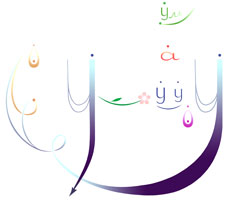 Все упражнения построены на музыкальной основе(согласно законам музыкальной формы, метроритма, лада). В ходе упражнения согласованно работают голосовой аппарат, руки, зрение, слух, мозг Ребенок начинает точнее управлять не только своим голосом, но и собой. Данные упражнения также развивают творческие способности, навыки импровизации, более емкое и полноценное восприятие художественного слова. Кроме того, мышечное раскрепощение тела, воспитание пластичности двигательного аппарата, умения произвольно управлять им облегчает овладение хореографическими навыками.Используется вокально – затемненная гласная «У». Звук пропевается на одной высоте (например ре первой октавы).Следует фиксировать внимание на свободе мышц челюсти и мышц всего лица. Особое внимание уделяется моменту дыхания, глубине и звучания. Движение по полутонам вверх и вниз.Добавляется слог «Уль».(третья ступень лада). Задача данного упражнения- правильный способ произношения восходящего слога. Легкость исполнения staccato на слоге «Уль», выполнение мягкой атаки звука на тонике.В следующем упражнении закрепляется правильное произношение гласной «О» (вторая ступень лада).Добавляется гласная «А». Следует уделять внимание мягкому исполнению гласных звуков на высоком дыхании.После ряда разогревающих, без четкой организации звуковых упражнений, идет распевание голоса на уже  звуковысотно выстроенном вокальном материале , которое выполняет двойную функцию:1) разогревание и настройка голосового аппарата певцов с целью подготовки их к работе;2) развитие вокальных навыков с целью достижения красоты и выразительности звучания певческих голосов в процессе исполнения произведений.Подготовка певцов к работе предполагает, прежде всего, их эмоциональный настрой, а также введение голосового аппарата в работу с постепенно возрастающей нагрузкой в отношении звуковысотного и динамического диапазонов, тембра и продолжительности фонации на одном дыхании. Красоты и выразительности звучания голосов можно добиться только на основе правильной координации в работе всего голосообразующего комплекса.Распевки необходимо начинать с упражнений «на дыхание». Для распевок на первом году занятий следует использовать знакомые считалки, припевки, дразнилки, которые знакомы детям с раннего детства. Они удобны и полезны для выработки правильного дыхания, четкого ритма, свободной артикуляции.Кроме того, они раскрывают возможности голоса: его силу и звонкость, эмоциональную темпераментность и естественность вокальной позиции. Построенные на терциях и квартах, они доступны детям и подготавливают их к исполнению более сложных по музыкальному языку мелодий.Распевание способствует развитию чистоты интонации ладогармонического слуха. Желательно как можно чаще пользоваться записью пения на магнитофон, сверяя звучание собственного голоса с голосами профессиональных певцов. Каждое упражнение должно транспонироваться постепенно по полутонам вверх, доводиться до верхних нот диапазона и возвращаться обратно.Все нижеприведенные упражнения даются в тональности до мажор, но каждый занимающийся должен транспонировать их в удобную для себя тональность.Распевание на слова «дай», «бай», для активизации языка и губ. Упражнения на слоги «бри», «юра», «ля», и др.Вокальные попевки. (Жук, Петушок, Кукушечка и т.п.) Попевки направлены на развитие интонирования, поются в пределах квинты. Пение обязательно сопровождается показом руками каждого звука, т.е. ощущение, получаемое от движения рук помогает детям в правильном воспроизведении мелодии; движение наталкивает на более точное интонирование.Чтобы настойчивая просьба повторять распевания не показалась детям слишком утомительной, педагог может разнообразить этот вид работы, предлагая исполнение упражнений в разных вариантах.Прием «эхо».Сначала вся группа поет распевание относительно громким звуком, а затем повторяет его же в тихой динамике. Таким образом поется ряд распеваний с движением по хроматической гамме.Прием «перекличка».Педагог делит коллектив на две группы. Сначала распевание поет одна группа, затем его же повторяет вторая. В переходе на исполнение распевания с другого звука последовательность исполнителей меняется: сначала распевание поет вторая группа, а затем его же повторяет первая.Прием «соревнование».Группа поочередно исполняет попевку. Педагог или сами дети дают оценку исполнению: кто точнее спел. По мере освоения простейших распеваний следует постепенно разучивать новые, которые строятся в более широком диапазоне.Упражнение на развитие активного слуха.«Живая гамма». Детям поручается пропевание звукоряда. Одному ребенку – одна нота. Далее показывать на определенного ребенка, который поет свою ноту. Полезно при пении показывать каждую ноту звукоряда руками, это дает ощущение тональности и помогает интонированию. Положение рук:До – на уровне груди.Ре – под подбородком.Ми – над верхней губой.Фа – на уровне глаз.Соль – на лбу.Ля – над головой.Си – указательными пальцами вверх.Упражнения на развитие активного слуха. Ребенок должен уметь воспринимать не только то, что, что производит голосом вслух, но и пропевает внутренним слухом как бы «про себя». Для развития активного слуха помогает попеременное пение:пение цепочкой: каждый ребенок поет только один звук мелодии, например, на определенной высоте; можно петь по очереди каждый звук мелодии, выстраивая таким образом мелодическую линию.пение с паузами: по руке учителя часть мелодии поется вслух, часть «про себя».Упражнения на развитие гармонического слуха. Вид деятельности, направленный на становление многоголосия в коллективе:пение отдельно разложенных аккордов;пение элементраных гармонических цепочек;нахождение и пение «своей» ноты в аккорде.Развитие музыкального слуха, музыкальной памятиУпражнение «Речевой портрет».Попробуйте изобразить голосом:1) пение птиц (кукушка «ку-ку», воробей – «чив-чив», ворона – «ка-а-а-р», дятел – «тук-тук»);2) возгласы зверей;3) воспроизвести голоса родных, друзей.Это упражнение развивает у детей речевой регистр.Певческое дыхание.Основой вокальной техники является навык правильного певческого дыхания, так как от него зависит качество звука голоса.Певческое дыхание во многом отличается от обычного жизненного дыхания. Выдох, во время которого происходит формация, значительно удлиняется, а вдох укорачивается.        Основной задачей произвольного управления певческим дыханием является формирование навыка плавного и экономного выдоха во время фонации.Обращающийся должен уметь дышать глубоко, но одновременно легко, быстро и незаметно для окружающих. Певческий вдох следует брать достаточно активно, но бесшумно, глубоко, одновременно через нос, с ощущением легкого полузевка. Во время вдоха нижние ребра слегка раздвигаются в стороны. Перед началом пения нужно сделать мгновенную задержку дыхания, что необходимо для точности интонирования в момент атаки звука.Скорость вдоха и продолжительность задержки дыхания зависят от темпа исполняемого произведения; чем подвижнее темп, тем они быстрее. Во время фонационного выдоха необходимо стремиться сохранить положение вдоха, то есть зафиксировать нижние ребра в раздвинутом состоянии. Стремление певца к сохранению этого положения во время пения будет способствовать появлению у него ощущения опоры звука.Вдох по активности и объему должен соответствовать характеру музыки и длине музыкальной фразы, которую предстоит исполнить.Дыхание тесно связано с другими элементами вокальной техники: атакой звука, дикцией, динамикой, регистрами голоса, интонированием и т. д.Например, от перебора дыхания возникают излишние мышечные напряжения в голосовом аппарате, в том числе и зажатость артикуляционных органов, что приводит к ухудшению качества дикции, напряженности звучания голоса, быстрому утомлению певцов. Отсутствие момента задержки дыхания также порождает звук интонационно неточный, как бы с «подъездом» к заданному тону, как правило, снизу.Таким образом, певческое дыхание является основой вокальной техники. Приобретение других вокальных навыков во многом зависит от приобретения навыка певческого дыхания.Дыхательные упражнения, используемые в программе были разработаны педагогом-вокалистом Александрой Николаевной Стрельниковой.Упражнения этой лечебной дыхательной гимнастики не только восстанавливают дыхание и голос, но и вообще чрезвычайно благотворно воздействует на организм в целом:восстанавливают нарушенное носовое дыхание;улучшают дренажную функцию бронхов;положительно влияют на обменные процессы, играющие важную роль в кровоснабжении, в том числе и лёгочной ткани;повышают общую сопротивляемость организма, его тонус;улучшают нервно - психическое состояние организма.Упражнения выполняются количество раз, кратное 8, лучше всего “стрельниковская сотня” - 96 раз, но поскольку эта гимнастика - один из видов работы на занятии, то количество движений регламентируется отведённым на этот вид деятельности временем. Исходное положение: стоя прямо. Руки согнуты в локтях и подняты на уровень плеч кистями друг к другу. В момент короткого шумного вдоха носом следует бросить руки навстречу друг другу, как бы обняв себя за плечи. Важно, чтобы руки двигались параллельно друг другу, а не крест-накрест. Руки должны двигаться параллельно, их положение в течение всего упражнения менять нельзя.Упражнение «Насос». Исходное положение: стоя прямо, руки опущены.Наклониться вниз, к полу: спина круглая (а не прямая), голова опущена (смотрит вниз, в пол, шею не тянуть и не напрягать, руки опущены вниз). Короткий шумный вдох в конечной точке поклона («понюхать пол»). Слегка приподняться, но не выпрямляться полностью – в этот момент абсолютно пассивно уходит через нос или рот.Снова наклониться и одновременно с поклоном сделать короткий шумный вдох. Затем, выдыхая, слегка выпрямиться, выпуская воздух через рот или нос. «Шину накачивать» легко и просто в ритме строевого шага.Упражнение «Большой маятник» («Насос» + «Обними плечи»). Исходное положение: стоя прямо. Слегка наклониться к полу (руки тянутся к коленям, но не опускаются ниже них) - вдох. И сразу же без остановки слегка откинуться назад (чуть прогнувшись в пояснице), обняв себя за плечи, - тоже вдох. Выдох пассивно уходит между вдохами - движениями. Итак: поклон полу, руки к коленям – вдох, затем лёгкий прогиб в пояснице – встречное движение рук со слегка откинутой головой (тоже вдох).Тик- так, вдох с пола - вдох с потолка. Сильно в пояснице не прогибаться и не напрягаться: всё делается легко и просто, без лишних усилий.Цепное дыхание.Одним из преимуществ коллективного пения является возможность исполнения любых по длине музыкальных фраз и даже целых произведений на непрерывном дыхании (например, русской народной песни «Степь да степь кругом», латышской народной песни «Вей, вей ветерок» и многих других).Обычно это протяжные песни, которые от начала до конца исполняются непрерывно, медленно и плавно. В большинстве случаев для них характерно сквозное динамическое развитие. Этот звуковой эффект основан на использовании так называемого цепного дыхания, когда певцы вокальной группы берут дыхание не одновременно, а последовательно по одному, как бы по цепочке.Основные правила при выработке навыка цепного дыхания можно сформулировать так:не делать вдох одновременно с сидящим рядом соседом;не делать вдох на стыке музыкальных фраз, а лишь по возможности внутри длинных нот;дыхание брать незаметно и быстро;вливаться в общее звучание хора без толчка, с мягкой атакой звука, интонационно точно;чутко прислушиваться к пению своих соседей и общему звучанию группы.Только при соблюдении этих правил каждым певцом коллектива можно добиться ожидаемого эффекта: беспрерывности и протяжности общего звучания группы.Дирижерские жесты.Дирижирование песней привлекает внимание к ней, активизирует работу на занятии. Педагог знакомит детей с дирижерскими жестами и их значением: внимание, дыхание, вступление, снятие, дирижерские схемы 2/4, 3/4 , 4/4. Вступление и инструментальные проигрыши к песням дирижируются одной рукой. При достаточно продуктивном освоении детьми дирижерских жестов разного характера можно позволить желающим принять участие в эпизоде занятия над названием «замени педагога». В этом случае желающие проводят покуплетное дирижирование.Дирижерские указания педагога обеспечивают:Точное и одновременное начало (вступление).Снятие звука.Единовременное дыхание (в определённом темпе и характере).Единообразное звуковедение (legato, non legato).Выравнивание строя.Изменение в темпе, ритме, динамике.Унисон.В самом начале работы возникает задача приведения певцов к общему тону. Используя цепное дыхание при соблюдении очень небольшой силы голоса, певцы долго тянут один звук и, внимательно вслушиваясь в общее звучание, стараются слиться со всеми голосами в унисон по высоте, силе и тембру.Полученное звучание следует постепенно переносить на соседние звуки вверх и вниз. Если в звуке хора появится избыточное напряжение, то это будет свидетельствовать о каком-либо нарушении координации в работе голосового аппарата. В таком случае следует вернуться на звук примарной зоны, снять форсировку, обратить внимание хористов на правильную певческую установку, по возможности устранить излишнюю напряженность мышц, участвующих в голосообразовании, и при движении голоса вверх попытаться облегчить звук.Вокальная позиция.Правильный вдох формирует оптимальную вокальную позицию, подготавливая «место» для звука: мягкое нёбо приподнимается, образуя своеобразный «купол», язык уплощается, нижняя челюсть свободно опускается, и все это должно происходить совершенно естественно. При вдохе у певца должно быть ощущение зевка, гортань должна расслабиться, установиться в низкое певческое положение, и в таком положении она должна оставаться на протяжении всего пения. Очень часто слышны напоминания ученику о близком, позиционно высоком звучании, о ярком, не засоренном никакими лишними призвуками, голосе. Часты напоминания и о работе резонаторов.Резонаторы – это полости, которые под давлением струи воздуха начинают вибрировать, тем самым придавая голосу окраску, наполняя его обертонами, силой. Существуют головные резонаторы – лобные пазухи, гайморова полость – и грудные резонаторы – бронхи. Нужно следить за тем, чтобы были задействованы головные и грудные резонаторы. Важно, чтобы звук все время как бы фокусировался в одной точке. Это требование предъявляется как на голосовых упражнениях, так и на упражнениях с закрытым ртом. Чем меньше будет присутствовать во время пения носовых и горловых призвуков, чем выше и точнее будет вокальная позиция, тем чище и естественнее будет тембр голоса.Звукообразование.В основе звукообразования лежат: связное пение (легато), активная (но не форсированная) подача звука, выработка высокого, головного звучания наряду с использованием смешанного и грудного регистра.Чтобы добиться правильного звукообразования на начальном этапе обучения вокалу, необходимо чаще предлагать учащимся выполнить упражнение: пение закрытым ртом звука «м». Зубы при этом должны быть разжаты, мягкое нёбо активизировано в легком зевке, звук должен посылаться в головной резонатор, под которым в вокальной педагогике имеется в виду верхняя часть лица с ее носоглоточной полостью. Посыл звука в переднюю часть твердого нёба на корни передних верхних зубов обеспечивает его наилучшее резонирование, благодаря чему звук приобретает силу, яркость и полетность.Гласные «и», «е», «у» являются наиболее «узкими», собранными по звучанию, они обеспечивают наилучшее резонирование, и именно поэтому выработка головного звучания начинается с них.Для овладения приемом прикрытия используются упражнения на пение слогами лё, му, гу, ду. Для формирования прикрытого звука можно рекомендовать пение так называемых йотированных гласных – «йэ», «йа», «йо», «йу», способствующих выработке головного звучания.Дикция.Вокальная дикция, то есть четкое и ясное произношение слов во время пения, имеет свои особенности по сравнению с речью. Отчетливое произношение слов не должно мешать плавности звукового потока, поэтому согласные в пении произносятся по возможности быстрее, с тем чтобы дольше прозвучал гласный звук.Дикция зависит от органов артикуляции – нижней челюсти, губ, языка, мягкого нёба, глотки. Для развития гибкости и подвижности артикуляционного аппарата используются различные скороговорки типа: «Рапортовал, да недорапортовал, а стал дорапортовывать – совсем зарапортовался», «От топота копыт пыль по полю летит», «Купил кипу пик» и т. п. Развитие артикуляционного аппарата каждого ребенка – это главное условие успешной концертно-исполнительской деятельности коллектива.Упражнение на дикцию «Апчхи…»По аналогии с междометием «апчхи» подбираются интересные варианты сочетания согласных звуков, например «апри…», «анги…», «акви…» и т.д. Их можно просто проговаривать, но эффективнее их будет пропевать, например: нижний тетрахорд мажорной гаммы с продвижением вверх и вниз. Речевые игры и упражнения (по принципу педагогической концепции Карла Орфа).        Эта форма работы хороша для общего музыкального развития, так как она легка и доступна для всех детей. Использование речевых упражнений помогает развивать у детей чувство ритма, формировать хорошую дикцию, артикуляцию, помогает ввести его в мир динамических оттенков и темпового разнообразия, познакомить с музыкальными формами. Их легкость и занимательность таят в себе множество музыкальных открытий: ритмических, интонационных, тембровых. Украшенные выразительной мимикой и жестами, они развивают творческое воображение, фантазию и доставляют огромное удовольствие детям. Разнообразие методов и приемов, применяемых в работе с одной моделью, даёт возможность каждый раз по-новому взглянуть на неё. Слушание музыкальных произведений. Прослушивание небольших музыкальных произведений.Прослушивание небольших музыкальных произведений с целью воспитания эмоционально-эстетической отзывчивости на музыку.Формирование осознанного восприятия музыкального произведения. Введение понятий: вступление, запев, припев, куплет, вариация. Прослушивание ярких образцов музыкальной культуры лучшими исполнителями.Краткий рассказ о музыкальном произведении, сообщение о композиторе, об авторе слов. Раскрытие содержания музыки и текста, особенностей музыкально-выразительных и исполнительских средств.Важно научить детей «погружаться» в музыку. Необходимо достичь того, чтобы обучающиеся почувствовали, что в каждом из них есть не только внутренний слух, но внутреннее зрение. Развитие внутреннего слуха и внутреннего зрения – основа развития творческого воображения, которое человеку необходимо не только в искусстве, но в любой области, в какой бы он ни работал. Особое значение приобретает развитие интонационного слуха, без которого невозможно понимание музыки. В процессе обучения происходит формирование у детей умения воспринимать и исполнять музыку. Показ-исполнение песни. Разбор произведения. Разучивание, усвоение мелодии, закрепление музыкального материала с сопровождением и без него, раздельно по партиям и всем вместе. В благоприятных условиях певческого воспитания дети прекрасно воспринимают и исполняют классику, народные песни, песни современных композиторов.Народное творчество как основополагающее звено любой культуры – особая тема беседы и часть репертуарной программы. Механизм создания народной песни, условия ее существования, особая манера исполнения – все это должно быть известно молодому певцу. Репертуар обеспечивает полноценное музыкальное развитие каждого, повышает музыкальную культуру детей, способствует их нравственному и эстетическому воспитанию, формирует их вкусы, взгляды, повышает ответственность перед коллективом. Произведения, различные по характеру и степени трудности, подбираются с учетом возрастных особенностей поющих.Методика разучивания песен.Методика разучивания вокального произведения состоит из четырех этапов – слушания песни, ее разбора с детьми, разучивания слов и мелодии и художественной отработки звучания каждого из её куплетов.При знакомстве с песней детям также сообщается, кто её авторы – поэт и композитор, и знакомы ли уже детям какие-либо произведения авторов. Затем обучающиеся слушают музыкальное произведение, определяют его содержание и характер, а также отмечают некоторые ей свойственные особенности. Теоретико-аналитическая работа.Беседа о гигиене певческого голоса является важнейшей, так как незнание голосового аппарата, элементарных правил пользования голосом ведет к печальным результатам. Желательно, чтобы в области вокального пения обучающиеся приобрели знания об особенностях звучания своих изменившихся голосов, вызванных мутацией, приучались «нейтрализовать» некоторые негативные свойства «поведения» голоса в мутационный период.Рекомендации при простудных заболеваниях: 
как беречь голосовой аппарат от заболеванийВо время болезни пить как можно больше теплого питья.Есть манную кашу на чистом молоке со сливочным маслом.Делать компрессы на горло: а) из смеси водки с растительным маслом; б) из медовой лепешки (мед с мукой).Полоскать раствором соли, соды и йода.Для дезинфекции полоскать раствором ромашки и шалфея.Обязательно по назначению врача пить отхаркивающие сиропы.При сильном простудном кашле хорошо делать картофельные, масляные и эвкалиптовые ингаляции.Сделать раствор редьки с медом (почистить большую редьку, вырезать середину Положить пару ложек меда и дать настояться до получения жидкости внутри).Очень хорошо настоять в молоке инжир и выпить.Самое главное – закрыть рот и МОЛЧАТЬ! Будьте здоровы!Концертно-исполнительская деятельность.Это результат, по которому оценивают работу коллектива. Он требует большой подготовки участников коллектива. Большое значение для творческого коллектива имеют концертные выступления. Они активизируют работу, позволяют все более полно проявить полученные знания, умения, навыки, способствуют творческому росту.План концертной деятельности составляется на год с учетом традиционных праздников, важнейших событий текущего года в соответствии со специфическими особенностями школы. Без помощи педагога дети выступают с разученным репертуаром на своих классных праздниках, родительских собраниях.Отчетный концерт – это финальный результат работы за учебный год. Обязательно выступают все дети, исполняется все лучшее, что накоплено за год. Основная задача педагога – воспитать необходимые для исполнения качества в процессе концертной деятельности, заинтересовать, увлечь детей коллективным творчеством. Репетиции проводятся перед выступлениями в плановом порядке. Это работа над ритмическим, динамическим, тембровым ансамблям и, отшлифовывается исполнительский план каждого сочинения.Поведение певца до выхода на сцену и во время концерта.Настраивайте себя на концерт задолго до выхода на сцену, ещё дома, собирая ноты, готовя костюм и реквизит.Старайтесь делать все, получая удовольствие: от надетого вами платья или костюма, подбора грима и предвкушения чуда, которое называется «сцена».Оденьтесь, сделайте последние штрихи, выпрямитесь, разверните плечи, чтобы нормально дышать и красиво выглядеть, что немаловажно, улыбнитесь и вперед.Состояние перед выходом на сцену сравнивается с поведением скаковой лошади перед стартом. Это состояние возвышенного возбуждения и нетерпения быстрейшего выхода на сцену. Несите себя ровно, с достоинством, с высоко поднятой головой.Вот вы на сцене и перед вами сотни зрителей. Не начинайте выступление сразу, старайтесь даже при самом страшном волнении сохранять внешнее спокойствие.Если сильное сердцебиение, и дыхание не восстанавливается, сохнет во рту, рекомендуют раза три медленно вздохнуть и выдохнуть, тихонечко покусать кончик языка – это вас успокоит и увлажнит полость вашего рта.Стройте программу вашего концерта по нарастающей, перемежая сильные тяжелые произведения более легкими, чтобы связки и весь организм успевал немного отдохнуть.Ведите себя в паузах между произведениями интеллигентно и с достоинством, не забывая при этом про улыбку.Не кланяйтесь в низком реверансе – это признак дурного тона. Также не рассылайте бесконечные воздушные поцелуи.Во время пения не смотрите в пол, глаза при пении очень важны, они выражают эмоциональное состояние каждого произведения.Не переминайтесь с ноги на ногу, найдите положение, удобное для вашего тела. Не рекомендуется стоять во время пения фронтально к публике, лучше развернуть торс в полуобороте, выдвинув одну ногу вперед.Не машите чрезмерно руками – это говорит о нервозности и непрофессионализме, но и не зажимайте руки, прижав их к себе, так как при пении живет весь организм. В зависимости от образа руки могут быть нежными, страстными и даже страшно скрюченными, но это только в том случае, если этого требует образ.Заканчивайте выступление на его пике, не утомляя публики, и ни в коем случае не заканчивайте концерт после пика менее выигрышными произведениями. Заканчивайте тогда, когда во время пика публика еще хочет и хочет вас слушать.Современные и традиционные методы и технологииИспользование современных образовательных технологий делает процесс обучения детей более эффективным. Для достижения наибольшей продуктивности (раскрытия и развития творческих способностей учащихся, расширения творческого потенциала учащихся) недостаточно использования одной из них, независимо от ее качества. Поэтому следует внедрять в процесс образования интегрированные варианты образовательных технологий.Интеграция образовательных технологий – довольно трудный процесс. Интегрируемые технологии должны органично соединяться друг с другом, перестраиваться в соответствии со своими функциями, содержанием, целями и задачами.Основная цель, которую я ставила перед собой при изучении и внедрении в образовательный процесс современных образовательных технологий – эффективное сочетание традиционных методов обучения вокалу и инновационных методов обучения эстрадному вокалу.Использование современных образовательных технологий помогает в реализации следующих задачи:формирование творческого восприятия вокального искусства;содействие в формировании творческой личности;воспитание художественного вкуса;формирование интереса и увлеченности вокальным искусством;расширение и обогащение исполнительских возможностей учащихся;общее физическое развитие учащихся;создание условий для исправления природных недостатков и устранение заболеваний дыхательной системы;умение слушать и понимать свое телоразвитие музыкальных навыков.1. Технология развивающего обучения — направление в теории и практике образования,  ориентирующееся на развитие физических, познавательных и нравственных способностей воспитанников, обучающихся путём использования их потенциальных возможностей,  это  мотивация  на конкретное  действие, на познание, на новое.2. Технология индивидуализации обучения — форма, модель организации учебного процесса, при которой учитель взаимодействует лишь с одним учеником; один учащийся взаимодействует лишь со средствами обучения (книги, компьютер и т.п.).Главное достоинство индивидуального обучения – оно позволяет полностью адаптировать содержание, методы и темпы учебной деятельности ребенка к его особенностям, следить за каждым его действием и операцией при решении конкретных задач; следить за его продвижением от незнания к знанию, «вносить вовремя необходимые коррекции в деятельность как обучающегося, так и учителя, приспосабливать их к постоянно меняющейся, но контролируемой ситуации со стороны учителя и со стороны ученика. Все это позволяет ученику работать экономно, постоянно контролировать затраты своих сил, работать в оптимальное для себя время, что, естественно, позволяет достигать высоких результатов обученности.3. Личностно - ориентированная технология.Ребенок является высшей ценностью и ставится в центр воспитательного процесса. Личностно-ориентированное воспитание основывается на известных принципах гуманистической педагогики: самоценности личности, уважении к ней, природосообразности воспитания, добре и ласке как основном средстве, это организация воспитательного процесса на основе глубокого уважения к личности ребенка, учете особенностей его индивидуального развития, отношения к нему как к сознательному, полноправному участнику воспитательного процесса.Личностно - ориентированный подход подразумевает принятие ребёнка как данность, создание гуманистических взаимоотношений в коллективе, оценивание роста конкретной личности, оценивание успеха ученика как успеха педагога, воспитание патриотизма.4. Групповая технология — это такая технология обучения, при которой ведущей формой учебно-познавательной деятельности учащихся является групповая. При групповой форме деятельности дети делится на группы для решения конкретных учебных задач, каждая группа получает определенное задание (либо одинаковое, либо дифференцированное) и выполняет его сообща под непосредственным руководством лидера группы или педагога. Цель технологии группового обучения – создать условия для развития познавательной самостоятельности учащихся, их коммуникативных умений и интеллектуальных способностей посредством взаимодействия в процессе выполнения группового задания для самостоятельной работы. Групповая технология обеспечивает не только успешное усвоение материала всеми учащимися, но и интеллектуальное, нравственное развитие учащихся, их самостоятельность, доброжелательность по отношению друг к другу, коммуникабельность, желание помочь другим. Групповая форма работы описана у А. Г. Ривина, В.К. Дьяченко. Н. Гузик, И. Первина, В. Фирсова. А. Гин., и др.  5. Игровая технология.Начиная с дошкольного возраста, игра является потребностью и основным видом деятельности. В последующие годы она продолжает оставаться одним из главных условий развития интеллекта детей. Игра должна помогать наполнять знания, быть средством музыкального развития ребенка. Игровая форма организации занятий значительно повышает творческую активность ребенка. Игра расширяет кругозор, развивает познавательную деятельность, формирует отдельные умения и навыки, необходимые в практической деятельности. В играх ученик может представить себя кем угодно. Например, игровой проект «От маленькой певицы до народной артистки» позволяет  воспитанникам ярче передать образ взрослого творца, к которому стремятся дети.6. Технология компетентного и деятельного подхода. В результате  компетентного и деятельного подхода ребенок овладевает  комплексом специфических способностей, качеств, позволяющих оперативно осваивать новое, быстро адаптируется  к изменяющимся условиям,  учится самостоятельно выбирать методы и средства в сфере своей деятельности, принимать эффективные решения и обеспечивать саморегуляцию поведения в соответствующей сфере деятельности.7. Технология проблемного обучения: 1.- Педагог сам ставит проблему (задачу) и сам решает её при активном слушании и обсуждении детьми. 2.- Педагог ставит проблему, дети самостоятельно или под его руководством находят решение, педагог направляет ребёнка на самостоятельные поиски путей решения (частично-поисковый метод).3.- Ребёнок ставит проблему, педагог помогает её решить, у  ребёнка воспитывается способность самостоятельно формулировать проблему.4.- Ребёнок сам ставит проблему и сам её решает, педагог даже не указывает на проблему: ребёнок должен увидеть её самостоятельно, а увидев, сформулировать и исследовать возможности и способы её решения (исследовательский метод), в итоге воспитывается способность самостоятельно анализировать проблемную ситуацию, самостоятельно находить правильный ответ. 8. Технология интегрированного занятия.Интегрированное занятие отличается от традиционного использованием межпредметных связей, предусматривающих лишь эпизодическое включение материала других предметов.Интегрирование - соединяют знания из разных образовательных областей на равноправной основе, дополняя друг друга. При этом решается несколько задач развития. В форме интегрированных занятий лучше проводить обобщающие занятия, презентации тем, итоговые занятия. Наиболее эффективные методы и приёмы на интегрированном занятии:  сравнительный анализ, сопоставление, поиск, эвристическая деятельность;проблемные вопросы, стимулирование, проявление открытий, задания типа «докажи», «объясни».9. Интерактивная технология.Современное образование невозможно себе представить без использования информационных ресурсов. Постепенно использование компьютерных технологий входит и в систему дополнительного образования. Это связано не только с развитием техники и технологий, но и, прежде всего, с переменами, которые вызваны развитием информационного общества, в котором основной ценностью становится информация и умение работать с ней. Совершенно ясно, что возможности использования современного компьютера позволяют наиболее полно и успешно реализовать развитие способностей ребенка, и мы видим, что      многие дети с дошкольного возраста свободно владеют компьютером, для них это еще один источник информации и развития. Очень важно организовать процесс обучения так, чтобы ребёнок активно, с увлечением и интересом занимался на музыкальном занятии. Помочь педагогу в решении этой непростой задачи может сочетание традиционных методов музыкального воспитания и современных информационных технологий.  Мультимедийные возможности компьютера повышают мотивацию к обучению, способствуют развитию самостоятельности музыкально - познавательной деятельности детей. Использование компьютерных технологий в музыкальном образовании способствует повышению интереса к обучению, его эффективности, развивает ребенка всесторонне, активизирует родителей в вопросах музыкального воспитания и развития детей. Для педагога, интернет ресурсы значительно расширяют информационную базу при подготовке к занятиям, связанную не только с миром музыки, но и с миром искусства в целом. А умение пользоваться компьютером позволяет разрабатывать современные дидактические материалы и эффективно их применять.10.Технология дистанционного обучения.В недалеком будущем возможно в обиход моей работы войдет и интерактивный метод дистанционного обучения вокалу. Онлайн занятия, скайп- занятия, которые  подойдут для детей  испытывающих различные трудности при обучении классическим способом,  для детей с ограниченными возможностями, для детей с высокой мотивацией и самоорганизацией, желающих обучаться вокалу, возможно даже по специальной   программе экстернат, для детей, которые вынуждены временно или постоянно проживать в другом городе России или  за рубежом, или, проживающих в отдаленных сельских районах, где не могут избежать недостатков образования. Этот способ хорош при опыте работы с дистанционным обучением и при наличии хорошей интернет связи.11. Технология проектной деятельности:Метод проектов не является принципиально новым в педагогической практике, но вместе с тем его сегодня относят к педагогическим технологиям 21 века, как предусматривающий умение адаптироваться в стремительно изменяющемся мире постиндустриального общества. «Брошенный вперед» - таков точный перевод с латинского слова «проект».Метод проектов - это  определенная  педагогическая технология, цель которой ориентирует не на интеграцию фактических знаний, а на применение актуализированных знаний и приобретение новых для активного включения в  проектировочную деятельность.В педагогической практике реализация проектного обучения может целенаправленно решать задачи личностно-ориетированного образования, поскольку весь процесс базируется на интересах, способностях ученика, который имеет возможность выбрать тему проекта, организационную форму его выполнения. Выполняя проекты, дети осваивают алгоритм творческой деятельности, учатся самостоятельно находить и анализировать информацию, получать и применять знания по различным отраслям, восполнять пробелы, приобретать  опыт решения творческих задач.Условиями успешности проектной деятельности становятся:четкость и конкретность постановки цели проекта;определение планируемых результатов;констатация исходных данныхВнедрение метода проектов позволяет активизировать учебно-познавательную деятельность учащихся и добивать более высоких результатов обучения / учения.При использовании данного метода существенно изменяются и роли участников педагогического процесса: педагог не является экспертом, он – демократичный руководитель, консультант, помощник; соответственно ученик  выполняет роль активного участника процесса проектирования. Важно, что проект предполагает обязательную рефлексивную деятельность: оценку того, что каждый приобрел в процессе выполнения учебного задания, что удалось, а что нет, в чем заключались причины неудач и как их можно избежать в будущем.Итак, в основе метода проектов лежит креативность, умение ориентироваться в информационном пространстве и самостоятельно конструировать свои знания.Результатом освоения метода проектов может являться создание банка педагогической информации. Можно разработать параметры оценки результатов проектной деятельности, диагностику освоения педагогическим коллективом технологии проектной деятельности на всех этапах развития мотивации и познавательной активности учащихся, уровня их знаний и умений.Результаты диагностики, проводимой на всех этапах освоения метода проектов, должны показать, что проектное обучение активизирует истинное учение учащихся, потому что оно:личностно-ориентированно;реализует деятельностный подход в обучении / учении;построено на принципах проблемного обучения;самомотивируемо , что означает возрастание интереса и вовлеченности в работу по мере ее выполнения;направлено на формирование основных компетенций;приносит удовлетворение ученикам, видящим продукт своего труда.Погрузившись в проектную деятельность, оказавшись   в ситуации неопределенности в начале деятельности, в конце – учащийся осуществляет  открытие, в этом смысл, ценность проекта. В ближайшем будущем планирую апробацию метода проектов на базе своего детского объединения. Детям будет предложен комплекс творческих, практических исследовательских видов  самостоятельных работ, которые они будут   выполнять индивидуально или в составе малых групп  в целях практического решения значимой  проблемы. Итогом  станет завершённая творческо-практическая  работа.Мотив для выполнения проекта может быть самым разным: социальный заказ  или желание иметь эксклюзивную вещь. К примеру, дети, занимающиеся по индивидуальному образовательному плану, разработают совместно с педагогом, возможно родителями оригинальный сценарий  проекта, который будет сопровождаться поисково-исследовательской деятельностью. Если проект объемный дети объединяются в группы. Ценно то, что в коллективной работе имеют возможность применять посильное участие дети с различными способностями, уровнем подготовки и различного возраста.12. Технология творческих мастерских:Каждому уровню образовательной программы соответствую свои педагогические технологии.Поиск эффективных современных форм организации работы с одаренными детьми привел к идеи внедрения в педагогическую деятельность образовательной технологии - творческих мастерских, целью которых является:Выявление, развитие творческих  способностей детей, приобщение учащихся  к многообразной  творческой деятельности с выходом на конкретный продукт;Воспитание общественно-активной творческой личности, организация социального творчества, направленного на служение людям  в конкретных социальных ситуациях.В основе образовательной технологии творческой мастерской  лежат организационные принципы:социально - полезная направленность деятельности детей и взрослых;сотрудничество детей и взрослых;творческий подход к делу.Технология творческих мастерских ориентирована на продвинутое образование и предполагает такую  организацию совместной деятельности детей и взрослых, при которой все члены коллектива участвуют в планировании, подготовке, осуществлении и анализе любого дела. Стремление  к самовыражению и самосовершенствованию здесь выступает ведущим мотивом деятельности.В моей практике планируется творческая мастерская как педагогическая технология в работе с группой одаренных детей, которые занимаются пятый, шестой  седьмой год обучения.13. Здоровозберегающая технология — это прежде всего воспитание валеологической культуры, осознанного отношения ребенка к здоровью, развитие потребности к здоровому образу жизни. Использование здоровьесберегающих технологий на занятиях по вокалу предполагает сохранение и укрепление здоровья обучающихся путем природосообразного воздействия на их психо - эмоциональное состояние как слушателей, повышение их креативности, приобретение ими нового средства эмоциональной экспрессии - самовыражения через пение.Наблюдения педагогов и специальные исследования показали, что пение – это одно из эффективных средств физического воспитания и развития детей. Общеизвестно, что голос является своеобразным индикатором здоровья человека. В ходе работы над постановкой голоса развиваются органы дыхания, голосовые связки, тембрация, артикуляция и дикция, положение тела во время пения (певческая установка) способствует формированию хорошей осанки.Здоровьесберегающие технологии в области музыкального искусства, корректируя и укрепляя комфортное самочувствие обучающихся, создают оптимальные условия для развития их духовной культуры.Музыка – феноменальное явление. Её взаимоотношения с человеком удивительны. Мелодичные звуки вершат чудеса – в человеке пробуждается, преобразуется душа, меняются состояние и настроение. Музыка властвует над нашими эмоциями. А эмоции, оказывается, даже побеждают физическую боль.Западные учёные, проведя многочисленные исследования и эксперименты, пришли к убеждению: некоторые мелодии действительно обладают сильным терапевтическим эффектом. Духовная, религиозная музыка восстанавливает душевное равновесие, дарит чувство покоя. Если сравнивать музыку с лекарствами, то религиозная музыка – анальгетик в мире звуков, то есть она облегчает боль. Пение весёлых песен помогает при сердечных недугах, способствует долголетию. Но самый большой эффект на человека оказывают мелодии Моцарта. Этот музыкальный феномен, до конца ещё не объяснённый, так и назвали – “эффект Моцарта”. Медики установили, что струнные инструменты наиболее эффективны при болезнях сердца. Кларнет улучшает работу кровеносных сосудов, флейта оказывает положительное воздействие на лёгкие и бронхи, а труба эффективна при радикулитах и невритах.Научно доказано, что музыка может укреплять иммунную систему, приводит к снижению заболеваемости, улучшает обмен веществ и, как следствие, активнее идут восстановительные процессы. В начале XX века было экспериментально доказано, что музыкальные звуки заставляют вибрировать каждую клетку нашего организма, электромагнитные волны воздействуют на изменение кровяного давления, частоту сердечных сокращений, ритм и глубину дыхания. Не случайно в современной медицине всё большее распространение получает музыкотерапия. Речь идёт о восстановлении здоровья человека при помощи занятий музыкой.Следует подчеркнуть, что в России музыкотерапию Минздрав признал официальным методом лечения в 2003 году. Музыкотерапия в мире становится признанной наукой. Более того, в целом ряде западных вузов сегодня готовят профессиональных докторов, врачующих музыкой. Россия так же взяла на вооружение этот опыт. При Музыкальной академии имени Гнесиных создано отделение музыкальной реабилитации. Отделение музыкотерапии и реабилитации успешно работает и в Российской академии медицинских наук. Педагогам – музыкантам необходимо идти в ногу с актуальными тенденциями в науке. Музыкальная терапия может стать эффективным методом лечения детских неврозов, которые сегодня всё больше поражают обучающихся, как в процессе получения образования, так и в современной жизни вообще.Музыка существует в нашей жизни как живое знание и представление человека о самом себе, как средство самопознания и самовыражения. Восприятие и понимание музыки заключается в ощущении её связками, мышцами, движением, дыханием. Используя классическую музыку в целях музыкальной терапии,   не следует забывать, что среди произведений современной лёгкой музыки, в том числе среди джаза и рока, можно найти немало таких, которые могут быть использованы в терапевтических      целях.Музыка как, пожалуй, никакое другое искусство, может влиять на настроение, создавать его. Все музыкальные произведения можно условно разделить на активизирующие, тонизирующие, расслабляющие и успокаивающие. Восприятие музыки тесно связано с умственными процессами, то есть требует внимания, наблюдательности, сообразительности. Музыка, воспринимаемая слуховым рецептором, воздействует на общее состояние всего организма, вызывает реакции, связаннее с изменением кровообращения, дыхания.Таким образом, музыка обладает сильным эмоциональным воздействием на психоэмоциональную сферу человека, она может служить немедицинским лекарством от различных эмоциональных расстройств. Дети в течение всего дня подвержены различным эмоциональным воздействиям: перевозбуждение, неспокойствие, эмоциональное расстройство. Поэтому на занятиях в качестве прослушиваемого произведения можно использовать различные музыкальные произведения способствующие регулированию эмоционального состояния учащихся. Вокалотерапия предполагает использование на занятиях определенных дыхательных и голосовых упражнений которые, кроме развивающих и обучающих задач, решают еще и оздоровительно-коррекционные задачи.Свои уроки я начинаю с оздоровительного массажа, включающего в себя энергичное постукивание зон гайморовых пазух, расположенных над бровями и по бокам от переносицы, где происходит скопление слизи во время насморка.Затем выполняем дыхательные упражнения дыхательной лечебной гимнастики разработанной педагогом-вокалистом Александрой Николаевной Стрельниковой.Упражнения этой лечебной дыхательной гимнастики не только восстанавливают дыхание и голос, но и вообще чрезвычайно благотворно воздействуют на организм в целом.Упражнения для развития артикуляционного аппарата – скороговорки, речевые упражнения.Интонационно-фонопедические упражнения, способствующие развитию силы звука, расширению диапазона, постановке основных вокальных навыков (автор фонопедического метода развития голосового аппарата В.В. Емельянов).Вокалотерапия благотворно влияет на развитие голоса и всего организма в целом. Для детей с речевой патологией пение является одним из факторов улучшения речи. Как средство лечения пение назначается детям с заболеваниями дыхательных путей.14. Технология разноуровневого обучения — это педагогическая технология организации процесса, в рамках которого предполагается разный уровень усвоения учебного материала, то есть глубина и сложность одного и того же учебного материала различна в группах уровня  А,Б,C, что дает возможность каждому воспитаннику овладевать учебным материалом на разном уровне (А, В, С), но не ниже базового, в зависимости от способностей и индивидуальных особенностей личности каждого воспитанника: это технология, при которой за критерий оценки деятельности ребёнка  принимаются его усилия по овладению этим материалом, творческому его применению. Основу технологии разноуровневого обучения составляют: психолого-педагогическая диагностика воспитанника; сетевое планирование; разноуровневый дидактический материал.15. Технология блочно – модульного обучения. Если ученик не научился сам ничего творить, то и в жизни он всегда будет только подражать, копировать. Каждая педагогическая эпоха породила свое поколение технологий: 70 годы - теория проблемного обучения, а с начала 80-х г. - создание компьютерных и информационных технологий обучения. Для педагогической технологии 90-х годов общепринятым становится термин - образовательная технология.Одной из новых образовательных технологий, прочно вошедших в учебный процесс сегодня, является технология блочно-модульного обучения. Она помогает педагогу: осуществлять дифференцированный подход в обучении;дает возможность использования различных видов деятельности (индивидуальной, в парах, в группах);способствует накоплению материала к  промежуточным и итоговым контрольным диагностикам, повышению уровня качества обученности учащихся, повышению мотивации к изучению предмета , в данном случае вокала , развитию надпредметных способов учебной деятельности.Блочно-модульное обучение - это, прежде всего, личностно-ориентированная технология, которая предоставляет возможность каждому ученику выбрать свою, самостоятельную и посильную траекторию обучения. Каждый ученик - активный субъект своей собственной деятельности. Он может реализовать себя в различных видах деятельности: выполнении упражнений, заданий, написании творческих работ, участии в выступлениях, оформлении презентаций по определенной теме, изготовлении наглядных пособий и т. д. Данная технология предполагает, что воспитанник должен научиться добывать информацию, её обрабатывать, получать готовый продукт. Педагог при этом выступает в качестве руководителя, направляющего и контролирующего деятельность учащихся. Происходит динамическое развитие во взаимодействии: педагог – ученик - коллектив.Блок – это большой тематический раздел. Блок – это множество модулей предназначенных для изучения той или другой темы. Для каждого блока разрабатывается дидактический комплекс, который включает в себя задание. Модулями являются: лекционно-практические занятия, творческая работа учащихся. По итогам работы над блоком проводятся консультация и зачетности. Основным средством блочно – модульной технологии является сформированная на основе модулей программа. Модуль «вход» осуществляется в виде «входного» контроля в тестовой форме. Результаты входного тестирования позволяют акцентировать внимание на отдельных « забытых» понятиях и определениях на следующем этапе работы – в блоке актуализации. Модуль актуализации имеет целью «перевести в активное состояние» знания учащихся, необходимые им для изучения новой темы. Кроме основных понятий он включает в себя и способы действия, необходимые для усвоения учебного материала изучаемого в рамках модуля.Теоретический модуль. Его цель – передача большой по объему учебной информации в ограниченное учебное время. На каждом уроке новый для учащихся материал первично закрепляется посредством выполнения упражнений или тренинга.Модуль применения (практический) во временном плане состоит из нескольких занятий. Основная цель – планомерное закрепление материала, усвоенного в предыдущем блоке. Особенностью данного этапа работы является то, что педагог может использовать такие формы занятий, как урок-практикум, урок-семинар... Модуль обобщения — основной учебный материал еще раз «проговаривается» на уровне обобщения.  На этом же занятии осуществляется так называемый « этапный контроль» в виде теста.Модуль коррекции. Его цель — ликвидировать отставание отдельных учащихся, а при необходимости осуществить коррекцию в целом (вернуться на этап работы в теоретический блок для повторного объяснения какой-то части материала всеми детям группы). При отсутствии «массовой» коррекции основная часть учеников может работать с более сложным материалом (блок углубления).Модуль «выход». Форма итогового контроля определяется педагогом в соответствии с целями и содержанием учебного материала. Таким образом, модульное обучение позволяет четко организовать умственную деятельность воспитанников на основе изучения главного в учебном содержании. Такую технологию хорошо применять с подростками старшего возраста на продвинутом уровне программы. При этом возрастает мотивация познавательной деятельности учащихся, самоконтроль и самооценка на всех этапах работы. 16. Технология портфолио.Идея создания портфолио или папки учебных достижений учащихся все больше и больше набирает популярность в современной России. Большое количество учебных заведений применяет его на практике. Идея портфолио является одним из основополагающих элементов инновации в образовании. Однако, не стоит думать, что портфолио изобретение современных ученых-методистов. Еще в 19 веке итальянское слово «Портфолио» обозначало альбом с фотографиями. В эпоху Возрождения архитекторы и художники привозили с собой «портфолио», когда претендовали на место в строительном проекте или Академии художеств. С помощью собранных документов можно было составить впечатление о себе для будущего работодателя. Идея использования портфолио в сфере образования принадлежит Соединенным Штатам. Она возникла там в 80-х годах и до сих пор широко используется. Основными целями и задачами создания портфолио являются: повышение самооценки учащегося, создание ситуации «успеха»; раскрытие личных способностей каждого ребенка; постановка правильных целей и задач, мотивация творческого и индивидуального развития. развитие положительных нравственных качеств; развитие умения анализировать и делать выводы в различных ситуациях; мотивация стремления к самосовершенствованию. «Портфолио» является достаточно важным проектом в дополнительном образовании, ведь во время его разработки ребенок осмысливает свои первые достижения, осознает свои возможности и формирует собственное отношение к получившимся результатам. Портфолио – это первый шаг на этапе формирования собственного Я ребенка: анализ побед, разочарований, открытий, переживаний. Это своеобразная «копилка» достижений в области вокала, возможность повторно пережить положительные эмоции. Среди особенностей портфолио можно выделить: портфолио как способ накопления, фиксирования и оценки личных достижений ребенка в определенном временном промежутке; портфолио как дополнение к традиционным способам контроля знаний и умений; портфолио как способ учета результатов, полученных ребятами в разных сферах – социальной, учебной, творческой, коммуникативной. Это является одним из элементов практико-ориентированного подхода к образованию. Портфолио как форма представления личной направленности достижений конкретного ученика, которая отвечает задачам профильного обучения. Применение портфолио позволяет педагогу создать для каждого ученика индивидуальную ситуацию «переживания успеха». Портфолио ребенка рассматривается как личные достижения в деятельности. Введение портфолио позволяет педагогу с самого начала поступления ребенка в учебное заведение собирать и систематизировать информацию о нем, фиксировать уникальные особенности ребенка. Психологи считают, что именно оценочно-диагностическое портфолио является основополагающей частью программы развития ребенка. Для ребенка немаловажную роль играет внешнее оформление портфолио. Оно должно заинтересовывать, привлекать. В основе технологии портфолио лежит образовательная технология, которая обеспечивает личностно-ориентированный подход. Положительным моментом в инновационном методе «портфолио» является то, что он направлен непосредственно на взаимное сотрудничество: ученика и педагога, родителей. Он представляет собой одновременно процесс организации, форму и технологию работы. Этот метод позволяет непрерывно оценивать достижения учащегося, совершенствуя процесс образования. Очень часто портфолио выглядит как обыкновенная папка с файлами, поэтому в нее очень легко вносить коррективы. Существует несколько возможных вариантов оформления портфолио: электронное портфолио. Данный вид оформления является сравнительно новым. Все больше и большеребята предпочитают выбирать именно его. Портфолио в электронном варианте – это прекрасно оформленные документы, украшенные дополнительными эффектами, которое можно брать всюду с собой. Традиционное портфолио в виде папки документов. Главное условие при создании портфолио – это добровольность. Только сделанная по собственному желанию папка документов пойдет на пользу ученику. Портфолио не должно иметь формальный характер, в противном случае оно будет только в тягость и преподавателю, и учащемуся. Создатель должен быть лично заинтересован в его оформлении. Даже отбор необходимого материала должен происходить самостоятельно. В случае, если учащийся не считает нужным размещать в папке ту или иную информацию, давить на него не стоит, в противном случае портфолио перестанет быть индивидуальным. Также стоит четко понимать цель накопления информации, создания непосредственно такого документа как портфолио. Данные могут собирать для выявления результатов деятельности по определенному направлению. Второй целью является накопление информации за определенный временной промежуток. Проанализировав данные, можно выявить тенденции развития ученика. Могут составляться и тематические портфолио в зависимости от того, какой результат предполагается достичь. Тематика рубрик, разделов, а также их количество определяется индивидуально для каждого ребенка. Еще одним условием создания портфолио является удобство хранения: полученный материал необходимо систематизировать таким образом, чтобы при использовании не возникло никаких трудностей. Не стоит забывать о систематическом пополнении информацией, в противном случае портфолио перестанет быть актуальным. Чтобы правильно подобрать материалы для портфолио, разрешается использовать самые разные критерии. Подобные рекомендации должны на примере способствовать организации учебного процесса ученика. Примером подобных критериев являются: Несколько самых лучших работ из курса обучения; произведение из начала, середины и конца курса; Работы, которые показывают достижения учащегося; Несколько работ, ставших поводом для гордости; Произведения, которые, по мнению подростка, достойны того, чтобы их оценили (друзья, гости учебного заведения, родители). Только после этого учащийся сможет правильно определиться с будущей специальностью и выбрать правильный путь в жизни. Так как работы, объединенные в портфолио, очень часто обладают уровнем, годным для предъявления, кроме того, оформление портфолио достаточно эстетически привлекательно и находится в открытом доступе для обзора извне, портфолио годится для демонстрации третьим лицам. Показать собственные достижения можно в определенный день, к примеру, на родительском собрании или на конференции. Вышеуказанная процедура защиты или предъявления портфолио может являться поводом для демонстрации индивидуального роста достижений воспитанника. Применение портфолио обеспечивает построение планов роста в профессиональном смысле, стимулирует детей участвовать в конкурсах. Оно полностью отвечает интересам учащихся.Классические и современные методики и технологии, которые я использую при реализации программы, помогают понять и контролировать особенности певческой природы детей, раскрыть их индивидуальную неповторимость.В качестве главных методов программы: стилевой и системный подход, метод творчества, метод импровизации и сценического движения, художественно педагогический метод.Стилевой подход в программе формирует у поющих осознанное стилевое восприятия вокального произведения, понимание стиля, методов исполнения, вокальных характеристик произведения.Системный подход направлен на достижение целостности и единства всех составляющих компонентов программы - ее тематики, вокального репертуара, видов концертной деятельности. Кроме того, системный подход позволяет координировать соотношение частей целого (в данном случае соотношение каждого года обучения с содержанием всей структуры вокальной программы). Творческий подход используется в данной программе как важнейший художественно - педагогический метод, определяющий качественно результативный показатель ее практического воплощения. Творчество уникально присуще каждому ребенку и всегда ново. Это новое проявляет себя во всех формах художественной деятельности вокалистов, в первую очередь в сольном пении, ансамблевой импровизации. В  совместной творческой  деятельности преподавателя и детей проявляется неповторимость и оригинальность, индивидуальность и инициативность, особенность мышления и фантазия.Метод импровизации и сценического движения. Требования времени - умение держаться и двигаться на сцене, умелое исполнение вокального произведения, раскрепощение перед зрителями и слушателями. Все это дает обучающимся умело вести себя на сцене, владеть приемами сценической импровизации, двигаться под музыку в ритме исполняемого репертуара. Использование данного метода поднимает исполнительское мастерство на более высокий уровень, ведь приходится следить не только за голосом, но и телом.Художественно-педагогический метод, определяющий качественно-результативный показатель ее практического воплощения. Творчество уникально, оно присуще каждому ребенку и всегда ново. Это новое проявляет себя во всех формах художественной деятельности вокалистов, в первую очередь, в сольном пении, ансамблевой импровизации. В совместной творческой деятельности преподавателя и членов вокального объединения проявляется неповторимость и оригинальность, индивидуальность, инициативность, особенности мышления и фантазии.Используемые в программе методы позволяют выявить в детях не только явные вокальные способности, но и слабовыраженные музыкальные данные, - развить их и научить детей использовать свой потенциал. Сотрудничество с родителямиОбязательным условием реализации программы является привлечение родителей к деятельности вокального ансамбля в качестве союзников и помощников, что оказывает большое влияние на весь ход работы коллектива.Организация совместной деятельности родителей и педагогов призвана решать следующие задачи:Социальная диагностика семьи с целью изучения внутрисемейных отношений;Разработка и реализация совместно с семьей индивидуальных программ творческого развития ребенка;Просвещение родителей и других членов семьи относительно методов развивающей работы с детьми;Разработка на дифференцированной основе системы взаимодействия с семьями учащихся с целью коррекции отношений между детьми и родителями;Приобщение родителей к непосредственному участию в активной совместной деятельности с детьми по реализации коллективных творческих дел: концертов, праздников, фестивалей, конкурсов;Создание атмосферы сотрудничества и взаимопонимания в коллективе;Формы работы с семьей:привлечение родителей к участию в концертах и других мероприятиях;консультации по решению социально-психологических проблем;беседы;совместная работа по подготовке и проведению коллективных творческих дел;изготовление и пошив костюмов, оформление помещений.Базовые нормативно-правовые документы, 
учитываемые при разработке программы:Федеральный Закон «Об образовании в Российской Федерации» от 29.12.2012 № 273-ФЗ.Концепция развития дополнительного образования детей (утверждена распоряжением Правительства РФ от 04.09.2014 № 1726-р). Порядок организации и осуществления образовательной деятельности по дополнительным общеразвивающим программам (утвержден приказом Министерства образования и науки РФ от 29.08.2013 № 1008).Санитарно-эпидемиологические требования к устройству, содержанию и организации режима работы образовательных организаций дополнительного образования детей (утверждено постановлением Главного государственного санитарного врача РФ от 04.07.2014 № 41)..Общие требования к определению нормативных затрат на оказание государственных (муниципальных) услуг в сфере образования, науки и молодежной политики, применяемых при расчете объема субсидии на финансовое обеспечение выполнения государственного (муниципального) задания на оказание государственных (муниципальных) услуг (выполнения работ) государственным (муниципальным) учреждением (утверждены приказом Министерства образования и науки РФ от 22.09.2015 № 1040).Методические рекомендации по проектированию дополнительных общеразвивающих программ (включая разноуровневые программы) (Приложение к письму Департамента государственной политики в сфере воспитания детей и молодежи Министерства образования и науки РФ от 18.11.2015 № 09-3242).О внеурочной деятельности и реализации дополнительных общеобразовательных программ (Приложение к письму Департамента государственной политики в сфере воспитания детей и молодежи Министерства образования и науки РФ от 14.12.2015 № 09-3564).Примерные требования к программам дополнительного образования детей (Приложение к письму Департамента молодежной политики, воспитания и социальной поддержки детей Министерства образования и науки РФ от 11.12. 2006 №06-1844).Об учете результатов внеучебных достижений обучающихся (Приказ Министерства образования Московской области от 27.11.2009 № 2499).Об изучении правил дорожного движения в образовательных учреждениях Московской области (Инструктивное письмо Министерства образования Московской области от 26.08.2013 № 10825 – 13 в/07).Порядок организации и осуществления образовательной деятельности по дополнительным общеобразовательным программам (Приказ Минобрнауки России от 29 августа 2013 г. N 1008).Концепция развития дополнительного образования детей от 4 сентября 2014 г. № 1726-р.Федеральный закон «Об образовании в Российской Федерации» № 273-ФЗ от 29 декабря 2012 года.Письмо Минобрнауки России от 11.12.2006 г. № 06-1844 «О примерных требованиях к программам дополнительного образования детей».СанПиН 2.4.4.3172-14 "Санитарно-эпидемиологические требования к устройству, содержанию и организации режима работы от 10 сентября 2014 г.Устав МУ ДО ЦДТ  (Приказ комитета по образованию Администрации города Подольска от 14.04.2015 г. №412).Список литературы для педагогов:Апраскина О. А. «Методика музыкального воспитания в школе». М. 1983г.Бернстайн Л. Мир джаза. – М., 1983.Вендрова Т.Е. «Воспитание музыкой» М. «Просвещение», 1991«Вокальное и психологическое здоровье певца и влияние эмоционального состояния исполнителя на исполнительское мастерство» Авторская методика постановка и развитие диапазона певческого голоса./Н.Г. Юренева-Княжинская. М:.2008г..Далецкий О. Н. «О пении»Далецкий О. Н. «Обучение эстрадных певцов»Дмитриев Л.Б. «Основы вокальной методики». – М.  1968.Жарова Л.М. «Начальный этап обучения хоровому пению»Калугина Н.В. Методика работы с русским народным хором. 2-е издание М. 1977г.Кампус Э. О мюзикле. – М., 1983.Климов А. «Основы русского народного танца» М. 1981г.Коллиер Дж.Л. Становление джаза. –М., 1984.Кудрявцева Т.С. «Исцеляющее дыхание по Стрельниковой А.Н.» ООО «ИД «РИПОЛ классик», 2006Луканин А., Перепелкина А. «Вокальные упражнения на уроках пения в общеобразовательной школе» - М. 1964.М. А. Михайлова. Развитие музыкальных способностей детей. М. 1997г.Малинина Е.М. «Вокальное воспитание детей» - М.-Л. 1967.Мархасев Л. В легком жанре. – Л., 1984.Менабени А.Г.  «Методика обучения сольному пению». – М. «Просвещение», 1987Методика обучения  сольному пению: Учеб.  пособие для студентов. — М.: Айрис-пресс,2007г.—95 с:Музыкальное образование в школе. Учебное пособие для студентов. муз.фак. и отд. высш.и средн. пед. учеб. заведений./ Л.В.Школяр.,М.: Изд.центр«Акадкмия»2007 г.Павлищева О.П. «Высокая позиция звука»Павлищева О.П. «Практическое овладение певческим дыханием»Пекерская Е. М. «Вокальный букварь». М. 1996гРазумовская О.К. Зарубежные композиторы. Биографии, викторины, кроссворды – М.: Айрис-пресс,2007г.-176с.(Методика)Разумовская О.К. Русские композиторы. Биографии, викторины, кроссворды – М. Айрис-пресс,2007г.-176с.(Методика)Садников В.И. «Орфоэпия в пении». – М. «Просвещение», 1958.Сарждент У. Джаз: генезис. Музыкальный язык. Эстетика. – М., 1987.Стрельникова А.Н. Дыхательная гимнастика /электронная книга.Струве Г.А. «Школьный хор» М. «Просвещение», 1981Троицкий А. Рок-панорама. – 1986.Уварова Е. Эстрадный театр: миниатюры, обозрения, мюзик-холлы. – М., 1983.Шнеерсон Г.М. Американская песня. – М., 1977.Эрисман Г. Французская песня. – М., 1974.Менабени А.Г. Вокальные упражнения в работе с детьми // Музыкальное      воспитание в школе Вып. 13 / Сост. О.А. Апраксина. М.: Музыка, 1978 – С. 28 – 37.Никольская-Береговская К. Особенности мутационного и постмутационного периодов // Музыкальное воспитание в школе. Вып. 9 / Сост. Апраксина О.А. М.: Музыка, 1974 – С. 12 – 14Овчиннникова Т.Н. Воспитание певческого голоса в детском хоре // Из истории музыкального воспитания. М.: Просвещение, 1990 – С. 135 – 138Овчинникова Т.Н. Об отборе репертуара для работы с хоровыми коллективами школьников. // Работа с детским хором. М.: Музыка, 1990 – С. 138 – 142Огородов Д.Е. Музыкально-певческое воспитание детей в общеобразовательной школе. // Из истории музыкального воспитания // Сост. Апраксина О.А. М.: Просвещение, 1990 – 207 сОрлова Н. О певческом рабочем диапазоне школьников. // Музыкальное воспитание в школе. Вып 10 / Сост. Апраксина О.А. М.: музыка, 1975 – С. 91 – 95Попов В.С. О некоторых вопросах подготовки детских хоровых коллективов к исполнению современной музыки // Музыкальное воспитание в школе Вып. 6 / Сост. О.А. Апраксина, М.: Музыка, 1970 – С. 49 – 64Пономарев А.С. Жизнь детского хора // Воспитание музыкой / Сост. Т.Е. Вендрова, И.В. Пигарева. М.: Просвещение, 1991 – С. 103 – 113Струве Г.А. Школьный хор, М.: Просвещение, 1981 – 140 с.Бергер Н.А. Современная концепция и методика обучения музыке.-СПб.: КАРО, 2004г.Емельянов В.В. Развитие голоса. Координация и тренинг.-Серия «Мир медицины».-СПб.: Изд. «Лань»,2000г.Емельянов В. Фонопедические упражнения для голосового аппарата, профилактики и устранения расстройства певческого голосообразования в процессе формирования певческих навыков. Методическая разработка. – М., 1987. Поплянова Е. Игровые каноны на уроках музыки. Изд. Центр Владос.Сухин И.Г. Веселые скороговорки для «непослушных» звуков. – Ярославль.: Академия развития, 2005.Стулова Г.П. Развитие детского голоса в процессе обучения пению. – М., 1992. 49.Абидова Лола. «История джаза и современных музыкальных стилей». «Турон Икбол», 2007.50.Гонтаренко Н.Б. «Сольное пение. Секреты вокального мастерства». «Феникс», 2007.Григорьев В.Ю. «Исполнитель и эстрада». Классика-ХХ1, 2006.Добровольская В.В. «Распевки в школьном хоре». Метод. реком. руков. дет. хоров.- М., «Вирта», 1987.Енукидзе Н.И. «Популярные музыкальные жанры из серии «Уникум».-М., «Классика», 2002.Исаева И. «Эстрадное пение. Экспресс-курс развития вокальных способностей».- АСТ, «Астрель», 2007.Кидл Мэри. «Сценический костюм». –М.: «Арт-родник», 2004.Коллиер Д.Л. «Становление джаза». –М.: 1984.Крючков А.С. «Работа со звуком». – М,: АСТ «Техникс», 2003.Медушевский В.В. «Пластическое интонирование»./Метод. пособие для учит. СПб.: «Юность». 1988.Менабени. «Методика обучения сольному пению».Народное творчество: По материалам фольклорной экспедиции/Сост. Мельник А. – Красноярск. «Сибирь». 1991.Романовский Н.В. Хоровой словарь. – М.: «Музыка», 2005.Руководство самодеятельным народным хором: Методические указания для студентов 1-У курсов культурно-просветительного факультета/Сост. Новикова Т.С., Антонова Л.А., Литвиненко З.П., Шпарийчук И.В.- М.: МГИК, 1987.Сарджент У. «Джаз»,-М.: 1987.Симоненко В. «Лексикон джаза»,- СПб.:1981.Студия звукозаписи. Интернет. http://www.petelin.ru/books/studio/11.htmТипы микрофонов. Интернет. http://rus.625-net.ru/archive/z0803/r2.htmДополнительная литература по теме « Детская одаренность».Бабаева Ю.Д., Лейтес Н.С., Матюрина Т.М. психология одаренности детей и подростков.- М.: Издательский центр «Академия», 2000.Богоявленская Д. Б. Психология творческих способностей. М.: Академия, 2002.Гильбух Ю.З. Внимание: одаренные дети.- М., 1991.Комарова А.В. психолого-педагогическое сопровождение одаренных школьников.-Мн.: Красико-принт, 2008.Комарова Т. С. Дети в мире творчества. М.: Мнемозина, 1995.Матюшкин А. М. Загадки одаренности. Проблемы практической диагностики. М.: Школа-пресс, 1993. Миллер А Драма одаренного ребенка и поиск собственного Я. М.:Академический проект, 2001.Мухина В. С. Детская психология. М.: Апрель-пресс, 2000. Одаренные дети. М., Прогресс, 1991.Психология одаренности детей и подростков//Под ред. Н. С. Лей-теса, М., 1997.Савенков А. И. Одаренный ребенок в массовой школе. М., 2001.Савенков А.И. Ваш ребенок талантлив — Ярославль: Академия развития, 2002.Шадриков В. Д. Духовные способности. М., 1996.Штернберг Р. Отточите свой интеллект. Минск: ООО Попури,1998.Шумакова Н.Б. Возраст вопросов. М., 1990. Юркевич В. С. Одаренный ребенок: иллюзии и реальность. М., 1996.Рекомендуемая литература для детей:Вайнкоп Ю., Гусин И. Краткий биографический словарь копмозиторов. – Л.: Музыка, 1987.Галацкая В. Музыкальная литература зарубежных стран. Вып.1.– М.: Музыка, 1978.Михеева Л. Музыкальный словарь в рассказах. – М.: Сов.композитор, 1986.Сохор А. О массовой музыке. – Л., 1980.Троицкий А. Феномен «диско». – 1977.Штейнпресс Б.С., Ямпольский И.М. Энциклопедический словарь. – М.: Советская энциклопедия, 1976.Я познаю мир: Детская энциклопедия: Музыка / Авт.-сост. А. С. Кленов; Под общ. ред. О. Г. Хинн. — М., 1998.Кабалевский Д. Б. Про трех китов и про многое другое. Книжка о музыке. — 3-е изд. — М., 1976.Музыкальные этюды. Сб. муз. номеров/Сост. Яблочков А.Г.-Рига.: «Пятки», 1987.Речитатив. Интернет. http://www.toke-cha.ru, www.hip-hop.ru.Пьянков В. «Песни и хоры для детей». - М,: «Владос», 2003.Рэп-школа. Интернет. http://www.rap.uz/rus/info/rap-school/history/Аркадьев П. Четверо из Ливерпуля. – Клуб и самодеятельность, 1980.Рекомендуемая литература родителямКабалевский Д. Б. Как рассказывать детям о музыке? — 3-е изд., испр. — М., 1989.Николаенко Н.Н. Психология творчества  СПб.: Речь, 2005Репертуарные сборники«Всё  в порядке». Шуточные детские песни в сопровождении фортепиано.М. 1978г.«Гусельки». Песни и стихи для младшего школьного возраста. Выпуск 14. М.1978г.«Детям нужен мир». М. 1982г.«Дружат дети всей земли». М. 1981г.«Жаворонушки». Русские народные песни, прибаутки, скороговорки, считалки, сказки, игры. (Запись, нотация и сост. Т. Науменко).  М. 1975г.«За плетнём плетень». Русские народные песни и хороводы». Составитель и обработка В. Агафонникова. М. 1977г.«Здравствуй песня». Выпуск 20. М. 1976г.«Мальчишки – девчонки». Составитель Е. Клянова. Л. 1977г; вып. 2. Л. 1978г.«Мама дорогая» Составитель Е. Кузьминова М. 1978г.«Пойте с нами». Песни для детей младшего школьного возраста. М. 1976г.Ахмедов В. «Что это такое?».  М. 1997г.Бойко Р.Г. «Весёлое утро». М. 1977г.Бойко Р.Г. «Детские песни без сопровождения». М. 1974г.Бойко Р.Г. «Песни для детей». М. 1982г.Бьется в тесной печурке огонь: песни, рожденные Великой Отечественной /                           сост. Г. А. Егорова. – М.: Профиздат, 1995. – 48 с.Вогино И. Г. «Игры – задачи». М. 1983г.Волков В. И. «Гори, гори ясно». Песни для детей младшего возраста. М. 1980г.Елецкий, Э. В. Лучше нет родного края. – Волгоград, 2005. – 40 с. Жаворонушки. – Вып. 1–4/ сост. Г. М. Науменко. – М.: Сов. композитор,  1986.–68 Кабалевский Д. Б. «Песни для детей и юношества». М. 1977, 1978г.Кабалевский Д.Б. «Прекрасное пробуждает доброе». М. 1976г.Ладов А. «Детские песни для голоса с фортепиано» М. 1978г Магиденко М. Назарова Т. Б. Песни для детей. М. 1973г.Народные песни. Обработка и переложение А. Юрлова. М. 1977г.Ножкин, М. И. Люблю тебя, Россия! – М.: Музыка, 1986. – 62 с.Песенные узоры. Русские народные песни, игры для детей школьного      возраста / сост. Н. Сорокин. – Вып. 1–3. – М.: Музыка, 1986–1989. – 86                               Современные нотные пособия.«Жили – были Трали - Вали» М.Е.Полякова Челябинск «Урал LTD» 1997г.«Песни для дошкольников и млад. школьников! Москва «Айрис Пресс» 2007г.«Необычные песенки для дошкольного и младшего школьного возраста»       С.В.Крупа-Шушарина Ростов - на -Дону «Феникс» 2006г.«Музыкально-игровой материал для дошкольников и младших школьников» Н.Н.Алпарова  В.А.Николаев Ростов – на – Дону «Феликс» 2009г.«Мы играли в паповоз»  Ярославль  Академия развития «Холдинг» 2003г.«Ладушки».  Программа музыкального воспитания для дошк. мл. школьного возраста изд. «Композитор»  Санкт-Петербург. 2012г.«Зимушка-Зима» Песни, пьесы и танцы  для дошк. мл .школ. изд. «Композитор» Санкт-Петербург 2012г.«Три мюзикла для детей» Муз. В.Бровко. изд. «Композитор» Санкт-Петербург 2012г. «Крошка Ру.» Мюзиклы для детей. Учебно- методическое пособие. Изд. «Композитор» Санкт –Петербург 2009г.«Музыкальные праздники для дош . мл. шк.»  Учебно –методическое пособие» И.А.Кутузова А.А.Кудрявцева  изд. «Просвещение» Москва 2005г.  Миловская  «Распевание на уроках пения» изд. «Музыка»1977г.«На родимой стороне» популярные народные песни  Ярославль2004г.«Танцы ,игры, упр. для красивого движения»  Ярославль 2004г.« Музыкальная грамота в картинках» Г.П.Шалаева изд. «Эксмо» Москва 2006г.«Лучшие попевки и песенки для муз. развития малышей» Е.В.Горбина Ярославль    2007г.«Как у наших у ворот» И.Каплунова И.Новоскольцова  пособие для муз. руководителей изд. «Композитор» Санкт –Петербург 2003г.«Развивающие музыкальные игры» И.Асамова  М.Давыдова Москва 2007г.«Эстрадное пение» Экспресс курс Москва 2006г.                          «В лунном сиянье». Романсы изд. «Композитор» Санкт-Петербург 2011г.«Песни, игры, танцы, шутки для моей малютки» изд. «Современный композитор» 1990г«Музыкальный букварь» Ветлугина изд. «Музыка» Москва 1986г.«Забавное сольфеджио!  Л. Абелян. Москва 1985гГЛОССАРИЙАккомпанементАккордАкцентАнсамбльАранжировкаАртикуляцияАтакаВибратоВокализВысота звукаВокалГолосГолос певческийГолосовой аппаратДиапазонДикцияДыханиеЗапевЗевок в пенииЗвукЗвукообразованиеИнтонированиеИмпедансИмпровизацияИнтервалПевческая установкаПереходные звукиПопурриПультРазмерРегистр голосаРепризаРезонаторыРитмРояльСинкопаСинтезаторСолоСольфеджиоСценаТактТемпТембрТесситураТоника ТрезвучиеПриложение 2. 
Параметры и критерии оценивания уровня 
вокально-музыкальной и пластической подготовкиПриложение 3. 
Уровни развития параметров, определяющих эффективность вокально-музыкальной и пластической подготовки на первом этапе обучения (1, 2 год обучения)                                                                                                                                   Приложение 4. 
Уровни развития параметров, определяющих эффективность вокально-музыкальной и пластической подготовки на втором этапе обучения (3,4 год обучения)Приложение 5. 
Уровни развития параметров, определяющих эффективность вокально-музыкальной и пластической подготовки на третьем этапе обучения (5 - 7 года обучения)№ п/п№ п/пНазвание раздела, темыКоличество часовКоличество часовКоличество часовКоличество часовФормы аттестации/контроля№ п/п№ п/пНазвание раздела, темыВсегоВсегоТеорияПрактикаФормы аттестации/контроляI.ВведениеВведениеВведение83,54,5Собеседование, опрос, тестирование, викторина.1.1Собеседование с учащимися. Собеседование с учащимися. Собеседование с учащимися. 0,50,5Собеседование, опрос, тестирование, викторина.1.2Техника безопасности на занятиях. Правила поведенияТехника безопасности на занятиях. Правила поведенияТехника безопасности на занятиях. Правила поведения0,50,5Собеседование, опрос, тестирование, викторина.1.3Правила поведения на дорогахПравила поведения на дорогахПравила поведения на дорогах734Собеседование, опрос, тестирование, викторина.II.Пение как вид музыкальной деятельности.Пение как вид музыкальной деятельности.Пение как вид музыкальной деятельности.134 9Опрос, тестирование, зачёт, творческая работа, контрольная работа.2.1Диагностика. Прослушивание детских голосов.Диагностика. Прослушивание детских голосов.Диагностика. Прослушивание детских голосов.22Опрос, тестирование, зачёт, творческая работа, контрольная работа.2.2Понятие о сольном ансамблевом пении.Понятие о сольном ансамблевом пении.Понятие о сольном ансамблевом пении.11Опрос, тестирование, зачёт, творческая работа, контрольная работа.2.3Строение голосового аппарата.Строение голосового аппарата.Строение голосового аппарата.211Опрос, тестирование, зачёт, творческая работа, контрольная работа.2.4Правила охраны детского голоса.Правила охраны детского голоса.Правила охраны детского голоса.11Опрос, тестирование, зачёт, творческая работа, контрольная работа.2.5Вокально-певческая установка.Вокально-певческая установка.Вокально-певческая установка.111Опрос, тестирование, зачёт, творческая работа, контрольная работа.2.6Упражнения на дыхание по методике А.Н. СтрельниковойУпражнения на дыхание по методике А.Н. СтрельниковойУпражнения на дыхание по методике А.Н. Стрельниковой615Опрос, тестирование, зачёт, творческая работа, контрольная работа.III.Формирование детского голоса.Формирование детского голоса.Формирование детского голоса.33627Опрос, зачёт.3.1Звукообразование.Звукообразование.Звукообразование.312Опрос, зачёт.3.2Певческое дыхание.Певческое дыхание.Певческое дыхание.615Опрос, зачёт.3.3Дикция и артикуляция.Дикция и артикуляция.Дикция и артикуляция.514Опрос, зачёт.3.4Речевые игры и упражнения.Речевые игры и упражнения.Речевые игры и упражнения.514Опрос, зачёт.3.5Вокальные упражнения.Вокальные упражнения.Вокальные упражнения.14212Опрос, зачёт.IV.Слушание музыкальных произведений, разучивание и исполнение песен.Слушание музыкальных произведений, разучивание и исполнение песен.Слушание музыкальных произведений, разучивание и исполнение песен.58553Опрос, зачёт, экзамен.4.1Народная песня.Народная песня.Народная песня.431Опрос, зачёт, экзамен.4.2Произведениями русских композиторов - классиков.Произведениями русских композиторов - классиков.Произведениями русских композиторов - классиков.614Опрос, зачёт, экзамен.4.3Произведения современных отечественных композиторов.Произведения современных отечественных композиторов.Произведения современных отечественных композиторов.48147Опрос, зачёт, экзамен.V.Игровая деятельность, театрализация.Игровая деятельность, театрализация.Игровая деятельность, театрализация.862Опрос, зачёт, практическая работа.VI.Расширение музыкального кругозора и формирование музыкальной культуры.Расширение музыкального кругозора и формирование музыкальной культуры.Расширение музыкального кругозора и формирование музыкальной культуры.1578Опрос. зачёт, контрольная работа, музыкальный диктант, творческая работа.6.1Основы теории музыки.Основы теории музыки.Основы теории музыки.963Опрос. зачёт, контрольная работа, музыкальный диктант, творческая работа.6.2Путь к успеху.Путь к успеху.Путь к успеху.312Опрос. зачёт, контрольная работа, музыкальный диктант, творческая работа.6.3Посещение концертов, мастер классов, обмен опытом с другими коллективами.Посещение концертов, мастер классов, обмен опытом с другими коллективами.Посещение концертов, мастер классов, обмен опытом с другими коллективами.33Опрос. зачёт, контрольная работа, музыкальный диктант, творческая работа.VII.Концертно-исполнительская деятельностьКонцертно-исполнительская деятельностьКонцертно-исполнительская деятельность997.1РепетицииРепетицииРепетиции44Опрос, зачёт.7.2Выступления, концерты.Выступления, концерты.Выступления, концерты.55Зачёт, экзамен.Итого:Итого:Итого:14430114№п/п№п/пНазвание раздела, темыКоличество часовКоличество часовКоличество часовКоличество часовФормы аттестации/контроля№п/п№п/пНазвание раздела, темыВсегоВсегоТеорияПрактикаФормы аттестации/контроляI.ВведениеВведениеВведение83,54.5Собеседование, блиц опрос, тестирование, викторина1.1Вводное занятие. Техника безопасности на занятиях. Правила поведения.Вводное занятие. Техника безопасности на занятиях. Правила поведения.Вводное занятие. Техника безопасности на занятиях. Правила поведения.10,50,5Собеседование, блиц опрос, тестирование, викторина1.2Правила поведения на дорогах.Правила поведения на дорогах.Правила поведения на дорогах.734Собеседование, блиц опрос, тестирование, викторинаII.Пение как вид музыкальной деятельности.Пение как вид музыкальной деятельности.Пение как вид музыкальной деятельности.21318Опрос, зачёт.2.1Вокально – певческая установка.Вокально – певческая установка.Вокально – певческая установка.615Опрос, зачёт.2.2Певческая установка в различных ситуациях сценического действия.Певческая установка в различных ситуациях сценического действия.Певческая установка в различных ситуациях сценического действия.817Опрос, зачёт.2.3Упражнения на дыхание по методике А.Н. Стрельниковой.Упражнения на дыхание по методике А.Н. Стрельниковой.Упражнения на дыхание по методике А.Н. Стрельниковой.716Опрос, зачёт.Ш.Совершенствование вокальных навыков.Совершенствование вокальных навыков.Совершенствование вокальных навыков.54945Опрос, зачёт.3.1Пение с сопровождением и без сопровождения музыкального инструмента.Пение с сопровождением и без сопровождения музыкального инструмента.Пение с сопровождением и без сопровождения музыкального инструмента.1019Опрос, зачёт.3.2Вокальные упражнения.Вокальные упражнения.Вокальные упражнения.14212Опрос, зачёт.3.3Артикуляционный аппарат.Артикуляционный аппарат.Артикуляционный аппарат.1129Опрос, зачёт.3.4Речевые игры и упражнения.Речевые игры и упражнения.Речевые игры и упражнения.826Опрос, зачёт.3.5Дыхание опора дыхания.Дыхание опора дыхания.Дыхание опора дыхания.1129Опрос, зачёт.IV.Слушание музыкальных произведений, разучивание и исполнение песен.Слушание музыкальных произведений, разучивание и исполнение песен.Слушание музыкальных произведений, разучивание и исполнение песен.23320Опрос, зачёт,экзамен.4.1Народная песня (пение с сопровождением и без сопровождения музыкального инструмента).Народная песня (пение с сопровождением и без сопровождения музыкального инструмента).Народная песня (пение с сопровождением и без сопровождения музыкального инструмента).413Опрос, зачёт,экзамен.4.2Произведениями композиторов -  классиков.Произведениями композиторов -  классиков.Произведениями композиторов -  классиков.413Опрос, зачёт,экзамен.4.3Произведения современных отечественных композиторов.Произведения современных отечественных композиторов.Произведения современных отечественных композиторов.11110Опрос, зачёт,экзамен.4.4Произведениями западноевропейских композиторов-классиков, и современности.Произведениями западноевропейских композиторов-классиков, и современности.Произведениями западноевропейских композиторов-классиков, и современности.413Опрос, зачёт,экзамен.V.Элементы хореографии.Элементы хореографии.Элементы хореографии.1019Опрос, зачет, экзамен.VI.Формирование музыкальной культуры и художественного вкуса.Формирование музыкальной культуры и художественного вкуса.Формирование музыкальной культуры и художественного вкуса.1459Опрос, зачёт, музыкальный диктант, контрольная, практическая работа, творческая работа.6.1Основы теории музыки.Основы теории музыки.Основы теории музыки.936Опрос, зачёт, музыкальный диктант, контрольная, практическая работа, творческая работа.6.2Путь к успеху.Путь к успеху.Путь к успеху.312Опрос, зачёт, музыкальный диктант, контрольная, практическая работа, творческая работа.6.3Встречи с вокальными детскими коллективами и обмен концертными программами.Встречи с вокальными детскими коллективами и обмен концертными программами.Встречи с вокальными детскими коллективами и обмен концертными программами.211Опрос, зачёт, музыкальный диктант, контрольная, практическая работа, творческая работа.VII.Концертно-исполнительская деятельностьКонцертно-исполнительская деятельностьКонцертно-исполнительская деятельность1414Опрос, зачёт, экзамен.7.1РепетицииРепетицииРепетиции88Опрос, зачёт, экзамен.7.2Выступления, концерты.Выступления, концерты.Выступления, концерты.66Опрос, зачёт, экзамен.Итого:Итого:Итого:14426118№ п/п№ п/пНазвание раздела, темыКоличество часовКоличество часовКоличество часовФормы аттестации/контроля№ п/п№ п/пНазвание раздела, темыВсегоТеорияПрактикаФормы аттестации/контроляI.ВведениеВведение83,54,5Опрос, блиц опрос, тестирование, викторина.1.1Вводное занятие. Техника безопасности на занятиях. Правила поведения.Вводное занятие. Техника безопасности на занятиях. Правила поведения.10,50,5Опрос, блиц опрос, тестирование, викторина.1.2Правила поведения на дорогахПравила поведения на дорогах734Опрос, блиц опрос, тестирование, викторина.1.2 Антитерроризм детям Антитерроризм детям1Опрос, блиц опрос, тестирование, викторина.II.Организация певческой деятельности учащихся в условиях занятий сценическим движением.Организация певческой деятельности учащихся в условиях занятий сценическим движением.25421Опрос зачёт, экзамен.2.1Сценическое движение и художественного образа песни.Сценическое движение и художественного образа песни.523Опрос зачёт, экзамен.2.2Виды, типы сценического движенияВиды, типы сценического движения211Опрос зачёт, экзамен.2.3Соотношение движения и пения.Соотношение движения и пения.615Опрос зачёт, экзамен.2.4Упражнения на дыхание по методике А.Н. Стрельниковой.Упражнения на дыхание по методике А.Н. Стрельниковой.12111Опрос зачёт, экзамен.Ш.Совершенствование вокальных навыков.Совершенствование вокальных навыков.23221Опрос, зачёт.3.1Вокальные упражнения.Вокальные упражнения.17116Опрос, зачёт.3.2Речевые игры и упражнения.Речевые игры и упражнения.615Опрос, зачёт.IV.Слушание музыкальных произведений, разучивание и исполнение песен.Слушание музыкальных произведений, разучивание и исполнение песен.35332Опрос, зачёт, экзамен, контрольная, практическая работа.4.1Народная песня.Народная песня.514Опрос, зачёт, экзамен, контрольная, практическая работа.4.2Произведениями композиторов - классиков.Произведениями композиторов - классиков.514Опрос, зачёт, экзамен, контрольная, практическая работа.4.3Произведения современных отечественных композиторов.Произведения современных отечественных композиторов.20119Опрос, зачёт, экзамен, контрольная, практическая работа.4.3Произведения современных отечественных композиторов.Произведения современных отечественных композиторов.201Опрос, зачёт, экзамен, контрольная, практическая работа.4.4Произведениями западноевропейских композиторов-классиков, и современности.Произведениями западноевропейских композиторов-классиков, и современности.514Опрос, зачёт, экзамен, контрольная, практическая работа.V.Элементы хореографии.Элементы хореографии.11110Опрос, зачет, творческая работа.VI.Актерское мастерство.Актерское мастерство.918Опрос, зачет, творческая работа.VII.Формирование музыкальной культуры и художественного вкуса.Формирование музыкальной культуры и художественного вкуса.1477Опрос, зачет, тестирование, контрольная работа творческая работа, музыкальный диктант.7.1Основы теории музыки.Основы теории музыки.844Опрос, зачет, тестирование, контрольная работа творческая работа, музыкальный диктант.7.2Путь к успеху.Путь к успеху.211Опрос, зачет, тестирование, контрольная работа творческая работа, музыкальный диктант.7.3Посещение концертов, мастер классов.Встречи с вокальными детскими коллективами и обмен концертными программами.Посещение концертов, мастер классов.Встречи с вокальными детскими коллективами и обмен концертными программами.422Опрос, зачет, тестирование, контрольная работа творческая работа, музыкальный диктант.VIII.Концертно-исполнительская деятельность.Концертно-исполнительская деятельность.1919Опрос, зачет, экзамен.8.1Репетиции.Репетиции.99Опрос, зачет, экзамен.8.2Выступления, концерты.Выступления, концерты.1010Опрос, зачет, экзамен.Итого:Итого:14422122№п/п№п/пНазвание раздела, темыКоличество часовКоличество часовКоличество часовФормы аттестации/контроля№п/п№п/пНазвание раздела, темыВсегоТеорияПрактикаФормы аттестации/контроляI.ВведениеВведение83,54.5Опрос, блиц опрос, тестирование, викторина.1.1Вводное занятие. Техника безопасности на занятиях. Правила поведения.Вводное занятие. Техника безопасности на занятиях. Правила поведения.0,50,250,25Опрос, блиц опрос, тестирование, викторина.1.2Правила поведения на дорогахПравила поведения на дорогах734Опрос, блиц опрос, тестирование, викторина.1.2 Антитерроризм детям Антитерроризм детям0,50,250,25Опрос, блиц опрос, тестирование, викторина.II.Организация певческой деятельности учащихся в условиях занятий сценическим движением.Организация певческой деятельности учащихся в условиях занятий сценическим движением.27423Опрос, зачет, экзамен.2.1Сценическое движение и художественного образа песни.Сценическое движение и художественного образа песни.312Опрос, зачет, экзамен.2.2Виды, типы сценического движенияВиды, типы сценического движения716Опрос, зачет, экзамен.2.3Соотношение движения и пения.Соотношение движения и пения.615Опрос, зачет, экзамен.2.4Дыхательная гимнастика.Дыхательная гимнастика.11110Опрос, зачет, экзамен.Ш.Совершенствование вокальных навыков.Совершенствование вокальных навыков.23221Опрос, зачет.3.1Вокальные упражнения.Вокальные упражнения.17116Опрос, зачет.3.2Речевые игры и упражнения.Речевые игры и упражнения.615Опрос, зачет.IV.Слушание музыкальных произведений, разучивание и исполнение песен.Слушание музыкальных произведений, разучивание и исполнение песен.38434Опрос, зачет, контрольная работа, экзамен.4.1Народная песня.Народная песня.615Опрос, зачет, контрольная работа, экзамен.4.2Произведениями композиторов -  классиков.Произведениями композиторов -  классиков.514Опрос, зачет, контрольная работа, экзамен.4.3Произведения современных отечественных и зарубежных композиторов.Произведения современных отечественных и зарубежных композиторов.22121Опрос, зачет, контрольная работа, экзамен.4.4Произведениями западноевропейских композиторов-классиков, и современности.Произведениями западноевропейских композиторов-классиков, и современности.514Опрос, зачет, контрольная работа, экзамен.V.Элементы хореографии.Элементы хореографии.1019Опрос, зачет, экзамен.VI.Актерское мастерство.Актерское мастерство.918Опрос, зачет, экзамен.VII.Формирование музыкальной культуры и художественного вкуса.Формирование музыкальной культуры и художественного вкуса.1477Опрос, контрольная работа, творческая работа, зачет, экзамен.7.1Основы теории музыки.Основы теории музыки.844Опрос, контрольная работа, творческая работа, зачет, экзамен.7.2Путь к успеху.Путь к успеху.211Опрос, контрольная работа, творческая работа, зачет, экзамен.7.3Посещение концертов, мастер классов.Встречи с вокальными детскими коллективами и обмен концертными программами.Посещение концертов, мастер классов.Встречи с вокальными детскими коллективами и обмен концертными программами.422Опрос, контрольная работа, творческая работа, зачет, экзамен.VIII.Концертно-исполнительская деятельность.Концертно-исполнительская деятельность.1515Зачёт, экзамен.8.1Репетиции.Репетиции.55Зачёт, экзамен.8.2Выступления, концерты.Выступления, концерты.1010Зачёт, экзамен.Итого:Итого:14422122№п/п№п/пНазвание раздела, темыКоличество часовКоличество часовКоличество часовФормы аттестации/контроля№п/п№п/пНазвание раздела, темыВсегоТеорияПрактикаФормы аттестации/контроляI.ВведениеВведение945Опрос, блиц опрос, тестирование, викторина1.1Собеседование с обучающимися, прослушивание и диагностика голосов.Собеседование с обучающимися, прослушивание и диагностика голосов.10,50,5Опрос, блиц опрос, тестирование, викторина1.2Вводное занятие. Техника безопасности на занятиях. Правила поведения.Вводное занятие. Техника безопасности на занятиях. Правила поведения.0,50,250,25Опрос, блиц опрос, тестирование, викторина1.3Правила поведения на дорогах. Противопожарная безопасность.Правила поведения на дорогах. Противопожарная безопасность.734Опрос, блиц опрос, тестирование, викторина1.4.Антитеррор детям.Антитеррор детям.0,50,250,25Опрос, блиц опрос, тестирование, викторинаII.Эстрадный вокал – вид музыкального искусства. Эстрадный вокал – вид музыкального искусства. 633Опрос, тестирование, зачет,контрольная работа.2.1История возникновения пения. Знаменитые певцы.История возникновения пения. Знаменитые певцы.211Опрос, тестирование, зачет,контрольная работа.2.2Понятие сольное пение. Эстрадный вокал и его особенности.Понятие сольное пение. Эстрадный вокал и его особенности.211Опрос, тестирование, зачет,контрольная работа.2.3Строение голосового аппарата, и гигиена голоса.Строение голосового аппарата, и гигиена голоса.211Опрос, тестирование, зачет,контрольная работа.III.Постановка голоса.Постановка голоса.817Опрос, зачет.3.1Вокально-певческая установка.Вокально-певческая установка.211Опрос, зачет.3.2Певческое дыхание.Певческое дыхание.413Опрос, зачет.3.3Вокально-тренировочные упражнения.Вокально-тренировочные упражнения.44Опрос, зачет.IV.Техника речи, вокальная дикция.Техника речи, вокальная дикция.826Опрос, зачет.4.1Строение речевого аппарата.Строение речевого аппарата.211Опрос, зачет.4.2Слово в пении.Слово в пении.211Опрос, зачет.4.3Дикционные упражнения.Дикционные упражнения.413Опрос, зачет.V.Работа над произведением.Работа над произведением.1019Опрос.5.1Разучивание музыкального и поэтического текста.Разучивание музыкального и поэтического текста.312Опрос.5.2Работа над выразительностью исполнения (ритм, темп, динамика, штрихи…).Работа над выразительностью исполнения (ритм, темп, динамика, штрихи…).716Опрос.VI.Сценическое мастерство.Сценическое мастерство.716Опрос, зачет.6.1Работа над мимикой, жестами, пластикой движений. Театрализация номера.Работа над мимикой, жестами, пластикой движений. Театрализация номера.725Опрос, зачет.VII.Теория музыки, сольфеджио.Теория музыки, сольфеджио.82         6Опрос, зачет, контрольная работа, диктант.VIII.Репетиции.Репетиции.817Опрос, зачет.7.1Работа с микрофоном.Работа с микрофоном.826Опрос, зачет.IX.Концертная и конкурсная деятельность.Концертная и конкурсная деятельность.88Зачет, экзамен.Итого:Итого:721557№п/п№п/пНазвание раздела, темыКоличество часовКоличество часовКоличество часовФормы аттестации/контроля№п/п№п/пНазвание раздела, темыВсегоТеорияПрактикаФормы аттестации/контроляI.ВведениеВведение945Опрос, блиц опрос, тестирование, викторина1.1Собеседование с обучающимися, прослушивание и диагностика голосов.Собеседование с обучающимися, прослушивание и диагностика голосов.10,50,5Опрос, блиц опрос, тестирование, викторина1.2Вводное занятие. Техника безопасности на занятиях. Правила поведения.Вводное занятие. Техника безопасности на занятиях. Правила поведения.0,50,250,25Опрос, блиц опрос, тестирование, викторина1.3Правила поведения на дорогах. Противопожарная безопасность.Правила поведения на дорогах. Противопожарная безопасность.734Опрос, блиц опрос, тестирование, викторина1.4.Антитеррор детям.Антитеррор детям.0,50,250,25Опрос, блиц опрос, тестирование, викторинаII.Эстрадный вокал – вид музыкального искусства. Эстрадный вокал – вид музыкального искусства. 633Опрос, тестирование, зачет,контрольная работа.2.1История возникновения пения. Знаменитые певцы.История возникновения пения. Знаменитые певцы.211Опрос, тестирование, зачет,контрольная работа.2.2Понятие сольное пение. Эстрадный вокал и его особенности.Понятие сольное пение. Эстрадный вокал и его особенности.211Опрос, тестирование, зачет,контрольная работа.2.3Строение голосового аппарата, и гигиена голоса.Строение голосового аппарата, и гигиена голоса.211Опрос, тестирование, зачет,контрольная работа.III.Постановка голоса.Постановка голоса.817Опрос, зачет.3.1Вокально-певческая установка.Вокально-певческая установка.211Опрос, зачет.3.2Певческое дыхание.Певческое дыхание.413Опрос, зачет.3.3Вокально-тренировочные упражнения.Вокально-тренировочные упражнения.44Опрос, зачет.IV.Техника речи, вокальная дикция.Техника речи, вокальная дикция.826Опрос, зачет.4.1Строение речевого аппарата.Строение речевого аппарата.211Опрос, зачет.4.2Слово в пении.Слово в пении.211Опрос, зачет.4.3Дикционные упражнения.Дикционные упражнения.413Опрос, зачет.V.Работа над произведением.Работа над произведением.1019Опрос.5.1Разучивание музыкального и поэтического текста.Разучивание музыкального и поэтического текста.312Опрос.5.2Работа над выразительностью исполнения (ритм, темп, динамика, штрихи…).Работа над выразительностью исполнения (ритм, темп, динамика, штрихи…).716Опрос.VI.Сценическое мастерство.Сценическое мастерство.716Опрос, зачет.6.1Работа над мимикой, жестами, пластикой движений. Театрализация номера.Работа над мимикой, жестами, пластикой движений. Театрализация номера.725Опрос, зачет.VII.Теория музыки, сольфеджио.Теория музыки, сольфеджио.826Опрос, зачет, контрольная работа, диктант.VIII.Репетиции.Репетиции.817Опрос, зачет.7.1Работа с микрофоном.Работа с микрофоном.826Опрос, зачет.IX.Концертная и конкурсная деятельность.Концертная и конкурсная деятельность.88Зачет, экзамен.Итого:Итого:721557№п/п№п/пНазвание раздела, темыКоличество часовКоличество часовКоличество часовФормы аттестации/контроля№п/п№п/пНазвание раздела, темыВсегоТеорияПрактикаФормы аттестации/контроляI.ВведениеВведение945Опрос, тестирование, блиц опрос, викторина1.1Собеседование с обучающимися, прослушивание и диагностика голосов.Собеседование с обучающимися, прослушивание и диагностика голосов.10,50,5Опрос, тестирование, блиц опрос, викторина1.2Вводное занятие. Техника безопасности на занятиях. Правила поведения.Вводное занятие. Техника безопасности на занятиях. Правила поведения.0,50,250,25Опрос, тестирование, блиц опрос, викторина1.3Правила поведения на дорогах. Противопожарная безопасность.Правила поведения на дорогах. Противопожарная безопасность.734Опрос, тестирование, блиц опрос, викторина1.4.Антитеррор детям.Антитеррор детям.0,50,250,25Опрос, тестирование, блиц опрос, викторинаII.Эстрадный вокал – вид музыкального искусства. Эстрадный вокал – вид музыкального искусства. 523Опрос, тестирование, зачет, контрольная работа.2.1История возникновения пения. Знаменитые певцы.История возникновения пения. Знаменитые певцы.11Опрос, тестирование, зачет, контрольная работа.2.2Понятие сольное пение. Эстрадный вокал и его особенности.Понятие сольное пение. Эстрадный вокал и его особенности.211Опрос, тестирование, зачет, контрольная работа.2.3Строение голосового аппарата, и гигиена голоса.Строение голосового аппарата, и гигиена голоса.211Опрос, тестирование, зачет, контрольная работа.III.Постановка голоса.Постановка голоса.918Опрос, зачет.3.1Вокально-певческая установка.Вокально-певческая установка.11Опрос, зачет.3.2Певческое дыхание.Певческое дыхание.312Опрос, зачет.3.3Вокально-тренировочные упражнения.Вокально-тренировочные упражнения.55Опрос, зачет.IV.Техника речи, вокальная дикция.Техника речи, вокальная дикция.716Опрос, зачет.4.1Строение речевого аппарата.Строение речевого аппарата.11Опрос, зачет.4.2Слово в пении.Слово в пении.11Опрос, зачет.4.3Дикционные упражнения.Дикционные упражнения.514Опрос, зачет.V.Работа над произведением.Работа над произведением.11110Опрос.5.1Разучивание музыкального и поэтического текста.Разучивание музыкального и поэтического текста.312Опрос.5.2Работа над выразительностью исполнения (ритм, темп, динамика, штрихи…).Работа над выразительностью исполнения (ритм, темп, динамика, штрихи…).817Опрос.VI.Сценическое мастерство.Сценическое мастерство.716Опрос, зачет.6.1Работа над мимикой, жестами, пластикой движений. Театрализация номера.Работа над мимикой, жестами, пластикой движений. Театрализация номера.725Опрос, зачет.VII.Теория музыки, сольфеджио.Теория музыки, сольфеджио.826Опрос, зачет, контрольная работа, диктант.VIII.Репетиции.Репетиции.817Опрос, зачет.7.1Работа с микрофоном.Работа с микрофоном.826Опрос, зачет.IX.Концертная и конкурсная деятельность.Концертная и конкурсная деятельность.88Зачет, экзамен.Итого:Итого:721359№п/п№п/пНазвание раздела, темыКоличество часовКоличество часовКоличество часовФормы аттестации/контроля№п/п№п/пНазвание раздела, темыВсегоТеорияПрактикаФормы аттестации/контроляI.ВведениеВведение945Опрос, блиц опрос, тестирование, викторина1.1Собеседование с обучающимися, прослушивание и диагностика голосов.Собеседование с обучающимися, прослушивание и диагностика голосов.10,50,5Опрос, блиц опрос, тестирование, викторина1.2Вводное занятие. Техника безопасности на занятиях. Правила поведения.Вводное занятие. Техника безопасности на занятиях. Правила поведения.0,50,250,25Опрос, блиц опрос, тестирование, викторина1.3Правила поведения на дорогах. Противопожарная безопасность.Правила поведения на дорогах. Противопожарная безопасность.734Опрос, блиц опрос, тестирование, викторина1.4.Антитеррор детям.Антитеррор детям.0,50,250,25Опрос, блиц опрос, тестирование, викторинаII.Эстрадный вокал – вид музыкального искусства. Эстрадный вокал – вид музыкального искусства. 523Опрос, тестирование, зачет, контрольная работа.2.1История возникновения пения. Знаменитые певцы.История возникновения пения. Знаменитые певцы.11Опрос, тестирование, зачет, контрольная работа.2.2Понятие сольное пение. Эстрадный вокал и его особенности.Понятие сольное пение. Эстрадный вокал и его особенности.211Опрос, тестирование, зачет, контрольная работа.2.3Строение голосового аппарата, и гигиена голоса.Строение голосового аппарата, и гигиена голоса.211Опрос, тестирование, зачет, контрольная работа.III.Постановка голоса.Постановка голоса.817Опрос, зачет.3.1Вокально-певческая установка.Вокально-певческая установка.211Опрос, зачет.3.2Певческое дыхание.Певческое дыхание.413Опрос, зачет.3.3Вокально-тренировочные упражнения.Вокально-тренировочные упражнения.44Опрос, зачет.IV.Техника речи, вокальная дикция.Техника речи, вокальная дикция.826Опрос, зачет.4.1Строение речевого аппарата.Строение речевого аппарата.211Опрос, зачет.4.2Слово в пении.Слово в пении.211Опрос, зачет.4.3Дикционные упражнения.Дикционные упражнения.413Опрос, зачет.V.Работа над произведением.Работа над произведением.1019Опрос.5.1Разучивание музыкального и поэтического текста.Разучивание музыкального и поэтического текста.312Опрос.5.2Работа над выразительностью исполнения (ритм, темп, динамика, штрихи…).Работа над выразительностью исполнения (ритм, темп, динамика, штрихи…).716Опрос.VI.Сценическое мастерство.Сценическое мастерство.716Опрос, зачет.6.1Работа над мимикой, жестами, пластикой движений. Театрализация номера.Работа над мимикой, жестами, пластикой движений. Театрализация номера.725Опрос, зачет.VII.Теория музыки, сольфеджио.Теория музыки, сольфеджио.725Опрос, зачет, контрольная работа, диктант.VIII.Репетиции.Репетиции.817Зачет.7.1Работа с микрофоном.Работа с микрофоном.826Опрос, зачет.IX.Концертная и конкурсная деятельность.Концертная и конкурсная деятельность.1010Зачет, экзамен.Итого:Итого:721458№п/п№п/пНазвание раздела, темыКоличество часовКоличество часовКоличество часовФормы аттестации/контроля№п/п№п/пНазвание раздела, темыВсегоТеорияПрактикаФормы аттестации/контроляI.ВведениеВведение945Опрос, тестирование, викторина.1.1Вводное занятие. Техника безопасности на занятиях. Правила поведения.Вводное занятие. Техника безопасности на занятиях. Правила поведения.10,50,5Опрос, тестирование, викторина.1.2Правила поведения на дорогахПравила поведения на дорогах734Опрос, тестирование, викторина.1.2Антитерроризм детямАнтитерроризм детям10,50,5Опрос, тестирование, викторина.II.Совершенствование вокальных навыков.Совершенствование вокальных навыков.30327Опрос-прослушивание2.1Дыхательная гимнастикаДыхательная гимнастика17Опрос-прослушивание2.2Вокальные упражненияВокальные упражнения113Опрос-прослушивание2.3Речевые игры и упражнения.Речевые игры и упражнения.17Опрос-прослушиваниеIII.Разучивание и исполнение песен.Разучивание и исполнение песен.59554Опрос, зачет, экзамен.IV.Хоровое сольфеджио.Хоровое сольфеджио.1248Опрос, тестирование, зачет, контрольная работа, диктант.V.Сценическое движение.Сценическое движение.12210Опрос, зачет, экзамен.VI.Концертно-исполнительская деятельность.Концертно-исполнительская деятельность.1010Опрос, зачет, экзамен.VII.Проектная деятельностьПроектная деятельность12210Творческая работа, экзамен.Всего14420124№п/п№п/пНазвание раздела, темыКоличество часовКоличество часовКоличество часовФормы аттестации/контроля№п/п№п/пНазвание раздела, темыВсегоТеорияПрактикаФормы аттестации/контроляI.ВведениеВведение945Опрос, тестирование, викторина.1.1Вводное занятие. Техника безопасности на занятиях. Правила поведения.Вводное занятие. Техника безопасности на занятиях. Правила поведения.10,50,5Опрос, тестирование, викторина.1.2Правила поведения на дорогахПравила поведения на дорогах734Опрос, тестирование, викторина.1.2 Антитерроризм детям Антитерроризм детям10,50,5Опрос, тестирование, викторина.II.Совершенствование вокальных навыков.Совершенствование вокальных навыков.32329Опрос-прослушивание2.1Дыхательная гимнастикаДыхательная гимнастика817Опрос-прослушивание2.2Вокальные упражненияВокальные упражнения14113Опрос-прослушивание2.3Речевые игры и упражнения.Речевые игры и упражнения.817Опрос-прослушиваниеIII.Разучивание и исполнение песен.Разучивание и исполнение песен.57552Опрос, зачет, экзамен.IV.Хоровое сольфеджио.Хоровое сольфеджио.14410Опрос, тестирование, зачет, контрольная работа, диктант.V.Сценическое движение.Сценическое движение.1028Опрос, зачет, экзамен.VI.Концертно-исполнительская деятельность.Концертно-исполнительская деятельность.1010Опрос, зачет, экзамен.VII.Проектная деятельностьПроектная деятельность12210Творческая работа, экзамен.Всего14420124№п/п№п/пНазвание раздела, темыКоличество часовКоличество часовКоличество часовФормы аттестации/контроля№п/п№п/пНазвание раздела, темыВсегоТеорияПрактикаФормы аттестации/контроляI.ВведениеВведение945Опрос, тестирование, викторина.1.1Вводное занятие. Техника безопасности на занятиях. Правила поведения.Вводное занятие. Техника безопасности на занятиях. Правила поведения.10,50,5Опрос, тестирование, викторина.1.2Правила поведения на дорогахПравила поведения на дорогах734Опрос, тестирование, викторина.1.2 Антитерроризм детям Антитерроризм детям10,50,5Опрос, тестирование, викторина.II.Совершенствование вокальных навыков.Совершенствование вокальных навыков.30327Опрос, прослушивание. зачёт.2.1Дыхательная гимнастикаДыхательная гимнастика817Опрос, прослушивание. зачёт.2.2Вокальные упражненияВокальные упражнения14113Опрос, прослушивание. зачёт.2.3Речевые игры и упражнения.Речевые игры и упражнения.817Опрос, прослушивание. зачёт.III.Разучивание и исполнение песен.Разучивание и исполнение песен.59554Опрос, зачет, экзамен.IV.Хоровое сольфеджио.Хоровое сольфеджио.1248Опрос, тестирование, зачет, контрольная работа, диктант.V.Сценическое движение.Сценическое движение.12210Опрос, зачет, экзамен.VI.Концертно-исполнительская деятельность.Концертно-исполнительская деятельность.1010Опрос, зачет, экзамен.VII.Проектная деятельностьПроектная деятельность12210Творческая работа, экзамен.Всего14420124№п/п№п/пНазвание раздела, темыКоличество часовКоличество часовКоличество часовФормы аттестации/контроля№п/п№п/пНазвание раздела, темыВсегоТеорияПрактикаФормы аттестации/контроляI.ВведениеВведение945Опрос, блиц опрос, тестирование, викторина1.1Собеседование с обучающимися, прослушивание и диагностика голосов.Собеседование с обучающимися, прослушивание и диагностика голосов.10,50,5Опрос, блиц опрос, тестирование, викторина1.2Вводное занятие. Техника безопасности на занятиях. Правила поведения.Вводное занятие. Техника безопасности на занятиях. Правила поведения.0,50,250,25Опрос, блиц опрос, тестирование, викторина1.3Правила поведения на дорогах. Противопожарная безопасность.Правила поведения на дорогах. Противопожарная безопасность.734Опрос, блиц опрос, тестирование, викторина1.4.Антитеррор детям.Антитеррор детям.0,50,250,25Опрос, блиц опрос, тестирование, викторинаII.Эстрадный вокал – вид музыкального искусства. Эстрадный вокал – вид музыкального искусства. 633Опрос, тестирование, зачет,контрольная работа.2.1История возникновения пения. Знаменитые певцы.История возникновения пения. Знаменитые певцы.211Опрос, тестирование, зачет,контрольная работа.2.2Понятие сольное пение. Эстрадный вокал и его особенности.Понятие сольное пение. Эстрадный вокал и его особенности.211Опрос, тестирование, зачет,контрольная работа.2.3Строение голосового аппарата, и гигиена голоса.Строение голосового аппарата, и гигиена голоса.211Опрос, тестирование, зачет,контрольная работа.III.Постановка голоса.Постановка голоса.817Опрос, зачет.3.1Вокально-певческая установка.Вокально-певческая установка.211Опрос, зачет.3.2Певческое дыхание.Певческое дыхание.413Опрос, зачет.3.3Вокально-тренировочные упражнения.Вокально-тренировочные упражнения.44Опрос, зачет.IV.Техника речи, вокальная дикция.Техника речи, вокальная дикция.826Опрос, зачет.4.1Строение речевого аппарата.Строение речевого аппарата.211Опрос, зачет.4.2Слово в пении.Слово в пении.211Опрос, зачет.4.3Дикционные упражнения.Дикционные упражнения.413Опрос, зачет.V.Работа над произведением.Работа над произведением.1019Опрос. зачёт.5.1Разучивание музыкального и поэтического текста.Разучивание музыкального и поэтического текста.312Опрос. зачёт.5.2Работа над выразительностью исполнения (ритм, темп, динамика, штрихи…).Работа над выразительностью исполнения (ритм, темп, динамика, штрихи…).716Опрос. зачёт.VI.Сценическое мастерство.Сценическое мастерство.716Опрос, зачет.6.1Работа над мимикой, жестами, пластикой движений. Театрализация номера.Работа над мимикой, жестами, пластикой движений. Театрализация номера.725Опрос, зачет.VII.Теория музыки, сольфеджио.Теория музыки, сольфеджио.826Опрос, зачет, контрольная работа, диктант.VIII.Репетиции.Репетиции.817Зачет.7.1Работа с микрофоном.Работа с микрофоном.826Опрос, зачет.IX.Концертная и конкурсная деятельность.Концертная и конкурсная деятельность.88Зачет, экзамен.Итого:Итого:721557№п/п№п/пНазвание раздела, темыКоличество часовКоличество часовКоличество часовФормы аттестации/контроля№п/п№п/пНазвание раздела, темыВсегоТеорияПрактикаФормы аттестации/контроляI.ВведениеВведение945Опрос, тестирование, викторина1.1Собеседование с обучающимися, прослушивание и диагностика голосов.Собеседование с обучающимися, прослушивание и диагностика голосов.10,50,5Опрос, тестирование, викторина1.2Вводное занятие. Техника безопасности на занятиях. Правила поведения.Вводное занятие. Техника безопасности на занятиях. Правила поведения.0,50,250,25Опрос, тестирование, викторина1.3Правила поведения на дорогах. Противопожарная безопасность.Правила поведения на дорогах. Противопожарная безопасность.734Опрос, тестирование, викторина1.4.Антитеррор детям.Антитеррор детям.0,50,250,25Опрос, тестирование, викторинаII.Эстрадный вокал – вид музыкального искусства. Эстрадный вокал – вид музыкального искусства. 523Опрос, тестирование, зачет,контрольная работа.2.1История возникновения пения. Знаменитые певцы.История возникновения пения. Знаменитые певцы.11Опрос, тестирование, зачет,контрольная работа.2.2Понятие сольное пение. Эстрадный вокал и его особенности.Понятие сольное пение. Эстрадный вокал и его особенности.211Опрос, тестирование, зачет,контрольная работа.2.3Строение голосового аппарата, и гигиена голоса.Строение голосового аппарата, и гигиена голоса.211Опрос, тестирование, зачет,контрольная работа.III.Постановка голоса.Постановка голоса.918Опрос, зачет.3.1Вокально-певческая установка.Вокально-певческая установка.11Опрос, зачет.3.2Певческое дыхание.Певческое дыхание.312Опрос, зачет.3.3Вокально-тренировочные упражнения.Вокально-тренировочные упражнения.55Опрос, зачет.IV.Техника речи, вокальная дикция.Техника речи, вокальная дикция.716Опрос, зачет.4.1Строение речевого аппарата.Строение речевого аппарата.11Опрос, зачет.4.2Слово в пении.Слово в пении.11Опрос, зачет.4.3Дикционные упражнения.Дикционные упражнения.514Опрос, зачет.V.Работа над произведением.Работа над произведением.11110Опрос.5.1Разучивание музыкального и поэтического текста.Разучивание музыкального и поэтического текста.312Опрос.5.2Работа над выразительностью исполнения (ритм, темп, динамика, штрихи…).Работа над выразительностью исполнения (ритм, темп, динамика, штрихи…).817Опрос.VI.Сценическое мастерство.Сценическое мастерство.716Опрос, зачет.6.1Работа над мимикой, жестами, пластикой движений. Театрализация номера.Работа над мимикой, жестами, пластикой движений. Театрализация номера.725Опрос, зачет.VII.Теория музыки, сольфеджио.Теория музыки, сольфеджио.826Опрос, зачет, контрольная работа, диктант.VIII.Репетиции.Репетиции.817Опрос, зачет.7.1Работа с микрофоном.Работа с микрофоном.826Опрос, зачет.IX.Концертная и конкурсная деятельность.Концертная и конкурсная деятельность.88Зачет, экзамен.Итого:Итого:721359№п/п№п/пНазвание раздела, темыКоличество часовКоличество часовКоличество часовФормы аттестации/контроля№п/п№п/пНазвание раздела, темыВсегоТеорияПрактикаФормы аттестации/контроляI.ВведениеВведение945Опрос, тестирование, викторина1.1Собеседование с обучающимися, прослушивание и диагностика голосов.Собеседование с обучающимися, прослушивание и диагностика голосов.10,50,5Опрос, тестирование, викторина1.2Вводное занятие. Техника безопасности на занятиях. Правила поведения.Вводное занятие. Техника безопасности на занятиях. Правила поведения.0,50,250,25Опрос, тестирование, викторина1.3Правила поведения на дорогах. Противопожарная безопасность.Правила поведения на дорогах. Противопожарная безопасность.734Опрос, тестирование, викторина1.4.Антитеррор детям.Антитеррор детям.0,50,250,25Опрос, тестирование, викторинаII.Эстрадный вокал – вид музыкального искусства. Эстрадный вокал – вид музыкального искусства. 523Опрос, тестирование, зачет,контрольная работа.2.1История возникновения пения. Знаменитые певцы.История возникновения пения. Знаменитые певцы.11Опрос, тестирование, зачет,контрольная работа.2.2Понятие сольное пение. Эстрадный вокал и его особенности.Понятие сольное пение. Эстрадный вокал и его особенности.211Опрос, тестирование, зачет,контрольная работа.2.3Строение голосового аппарата, и гигиена голоса.Строение голосового аппарата, и гигиена голоса.211Опрос, тестирование, зачет,контрольная работа.III.Постановка голоса.Постановка голоса.817Опрос, зачет.3.1Вокально-певческая установка.Вокально-певческая установка.211Опрос, зачет.3.2Певческое дыхание.Певческое дыхание.413Опрос, зачет.3.3Вокально-тренировочные упражнения.Вокально-тренировочные упражнения.44Опрос, зачет.IV.Техника речи, вокальная дикция.Техника речи, вокальная дикция.826Опрос, зачет.4.1Строение речевого аппарата.Строение речевого аппарата.211Опрос, зачет.4.2Слово в пении.Слово в пении.211Опрос, зачет.4.3Дикционные упражнения.Дикционные упражнения.413Опрос, зачет.V.Работа над произведением.Работа над произведением.1019Опрос.5.1Разучивание музыкального и поэтического текста.Разучивание музыкального и поэтического текста.312Опрос.5.2Работа над выразительностью исполнения (ритм, темп, динамика, штрихи…).Работа над выразительностью исполнения (ритм, темп, динамика, штрихи…).716Опрос.VI.Сценическое мастерство.Сценическое мастерство.716Опрос, зачет.6.1Работа над мимикой, жестами, пластикой движений. Театрализация номера.Работа над мимикой, жестами, пластикой движений. Театрализация номера.725Опрос, зачет.VII.Теория музыки, сольфеджио.Теория музыки, сольфеджио.725Опрос, зачет, контрольная работа, диктант.VIII.Репетиции.Репетиции.817Опрос, зачет.7.1Работа с микрофоном.Работа с микрофоном.826Опрос, зачет.IX.Концертная и конкурсная деятельность.Концертная и конкурсная деятельность.1010Зачет, экзамен.Итого:Итого:721458ПараметрыКритерииФормированиевокально-исполнительских навыковЧистота интонирования мелодической линии в заданном диапазонеРазвитость певческого диапазонаГрамотность процесса звукообразования, певческого дыхания, артикуляцииНавыки звуковеденияНавыки ансамблированияРазвитие музыкальных способностей:Метро-ритмическое чувствоСлуховая памятьЗвуковысотный слухТочность передачи ритмического  рисункаТочность запоминанияТочность воспроизведения мелодического рисункаВосприятие музыкиКачество внимания,Положительная эмоциональная реакцияМузыкальная памятьОсвоение образовательной программы (репертуар)Степень овладения навыками исполнения произведений разного характера, в различных штрихах и динамикеПластические способностиОсанка Чувство ритмаКоординацияМузыкальное восприятиеСценическая культураЭмоциональная выразительностьВоображениеУмение создать образМышечная раскрепощенность телаПараметрыУровниУровниУровниПараметрывысокийсреднийнизкийВокально-исполнительские навыкиЭмоциональное и выразительное исполнение вокальных произведений;Точное  интонирование мелодии в диапазоне от 7 и более звуков;Правильное дыхание, четкая артикуляция, овладение  штрихом легато в пенииНедостаточно-выразительное исполнение вокальных произведенийТочное  интонирование мелодии в  диапазоне от 4 до  7 звуковНестабильность выполнения вокально-артикуляционных упражнений, нестабильность в  освоении штриха  легато в пенииНевыразительное исполнение вокальных произведений;Неточное интонирование мелодии с  сопровождением вузком диапазоне (менее 3 звуков)Затруднения в выполнении вокально-артикуляционныхупражненийОтсутствие навыка плавного пенияМузыкальныеспособности:Метро-ритмическоечувствоСлуховая  памятьЗвуковысотныйслухТочное и быстрое  воспроизведение ритмического  рисункаНестабильность в  воспроизведении ритмического  рисункаНеточность в воспроизведении ритмического рисункаНеразвитость чувства метра.Музыкальныеспособности:Метро-ритмическоечувствоСлуховая  памятьЗвуковысотныйслухБыстрое запоминание и точное воспроизведение музыкального материалаТочное воспроизведение музыкального  материала при медленном  запоминанииМедленное формирование  навыка  запоминания и  воспроизведения музыкального материалаМузыкальныеспособности:Метро-ритмическоечувствоСлуховая  памятьЗвуковысотныйслухТочное и быстрое воспроизведение мелодического рисункаНестабильность в скорости и точности  воспроизведения мелодического  рисункаСтабильно неточное воспроизведении мелодического рисункаВосприятиеВысокий  уровень внимания, интереса, эмоциональной  отзывчивости,Адекватное  определение и передача характера музыкального произведения при исполненииСредний  уровень внимания, интереса, нет эмоционального  отклика;Неточное определение и передача  в исполнении характера музыкального произведенияНевнимательность в процессе слушания музыки, низкий уровень интереса.Неготовность  определить и передать   характер  музыкального произведения при исполненииОсвоение образовательной программы (репертуар)Высокая степень овладения навыками исполнения произведений  разного  характера(репертуара), в различных  штрихах и динамикеИсполнения произведений  разного  характера (репертуара) с  неточными штрихами  и динамикойНесоответствие исполнения произведений  репертуара с   указанным штрихам и динамикеПластические способности:Осанка Чувство ритмаКоординацияМузыкальное восприятиеВ течение всего урока держит осанку.Держит осанку, но периодически забывает.Не держит осанку.Пластические способности:Осанка Чувство ритмаКоординацияМузыкальное восприятиеТочное и быстрое  воспроизведение ритмического  рисункаНестабильность в  воспроизведении ритмического  рисункаНеточность в воспроизведении ритмического рисунка. Неразвитость чувства метра.Пластические способности:Осанка Чувство ритмаКоординацияМузыкальное восприятиеЧетко исполняет танцевальные элементы под музыкуНе четко исполняет танцевальные элементы под музыкуНе может соединить исполнение танцевальных элементов с музыкальным сопровождением  Пластические способности:Осанка Чувство ритмаКоординацияМузыкальное восприятиеВысокий  уровень внимания, интереса, эмоциональной  отзывчивости,Адекватное  определение и передача характера музыкального произведения при исполненииСредний  уровень внимания, интереса, нет эмоционального  отклика;Неточное определение и передача  в исполнении характера музыкального произведенияВ процессе слушания музыки часто отвлекается, не проявляет интереса Не может  определить и передать   характер  музыкального произведения при исполненииСценическая культура:Эмоциональная выразительностьВоображениеУмение создать образМышечная раскрепощенность телаЭмоциональное и выразительное исполнение танцевальных партийНеэмоциональное, недостаточно выразитель-ное исполнение танцевальных партийНевыразительное и неэмоциональное исполнение танцевальных партийСценическая культура:Эмоциональная выразительностьВоображениеУмение создать образМышечная раскрепощенность телаРазвитая фантазия. Умение импровизировать.Развитая фантазия. Неумение импровизировать.Неразвитая фантазия. Неумение импровизировать.Сценическая культура:Эмоциональная выразительностьВоображениеУмение создать образМышечная раскрепощенность телаСамостоятельное выстраивание линии персонажа в пластической зарисовке.Выстраивание линии персонажа в пластической зарисовке с помощью педагога.Не умение выстраивать линию персонажа.Сценическая культура:Эмоциональная выразительностьВоображениеУмение создать образМышечная раскрепощенность телаСвободное владение телом. Периодически зажимается.Мышечные зажимы.ПараметрУровниУровниУровниПараметрвысокийсреднийНизкийВокально-исполнительские навыки Эмоциональное и выразительное исполнение вокальных произведений; Точное  интонирование мелодии с сопровождением;Точное  интонирование мелодии без сопровождения;Точное интонирование в двухголосном ансамбле с сопровождением;Точное интонирование в двухголосном ансамбле без сопровождения;Стабильность выполнения вокально-артикуляционных упражнений.Неэмоциональное, недостаточно-выразительное исполнение вокальных сочинений;Точное интонирование в двухголосном  ансамбле с сопровождением;Неточное интонирование в двухголосном ансамбле без сопровождения;Нестабильность выполнения вокально-артикуляционных упражнений.Невыразительное и неэмоциональное исполнение вокальных сочинений;Неточное  интонирование мелодии  с сопровождением;Неточное воспроизведение мелодического рисунка в многоголосном ансамбле,Затруднения в   выполнении вокально-артикуляционных упражнений.Музыкальные способности:Метроритмическое чувствоСлуховая  памятьЗвуковысотный  и гармонический слухТочное  быстрое  воспроизведение ритмического  рисункаНестабильность в  воспроизведении ритмического  рисункаНеточность в  воспроизведении ритмического  рисунка;Неразвитость чувства метра.Музыкальные способности:Метроритмическое чувствоСлуховая  памятьЗвуковысотный  и гармонический слухБыстрое запоминание и точное воспроизведение музыкального  материалаТочное воспроизведение музыкального  материала при медленном  запоминанииМедленное формирование  навыка  запоминания и  воспроизведения музыкального  материалаМузыкальные способности:Метроритмическое чувствоСлуховая  памятьЗвуковысотный  и гармонический слухТочное и быстрое  воспроизведения мелодического  рисунка;Точное и быстрое различение ладовых функций, звуков мелодии и аккордовых  последовательностей при минимальном  количестве повторений;Точное интонирование минорных (3-х видов) и мажорных гамм, аккордов и интервалов без сопровожденияНестабильность в скорости и точности  воспроизведения мелодического  рисунка;Различение ладовых функций звуков мелодии и аккордовых последовательностей  при достаточно большом  количестве повторений;Точное интонирование минорных (3-х видов) и мажорных гамм, аккордов и интервалов с сопровождениемНеточное воспроизведение  мелодического  рисункаПроблемы  с различением ладовых функций звуков мелодии и аккордовых последовательностей  при достаточно большом  количестве повторений;Неточное интонирование минорных (3-х видов) и мажорных гамм, аккордов и интервалов с сопровождениемВосприятиеВысокий  уровень внимания, интереса, эмоциональной  отзывчивости, Адекватное  определение характера музыкального произведения (образная речь),Точное определение жанра, формы, средств музыкальной  выразительностиСредний  уровень внимания, интереса, нет эмоционального  отклика;Определяя  характер произведения, использует одно-два  определения; Определяет жанр произведения  с подсказкой педагога, выделяет лишь одно-два средства  музыкальной  выразительностиВ процессе слушания  музыки часто отвлекается, не проявляет  интереса; Не может  определить жанр и  характер  музыки или  отказывается  выполнять  задание,Выделяет одно средство  музыкальной  выразительности или не  может  назвать ни  одногоОсвоение образовательной программыМотивация обучающихся,степень активности в процессе музыкальной деятельностиУвлечённость как показатель высокой степени устойчивости интереса к музыке;Проявление активности в процессе  урокаПроявление активности во  всех видах музыкальной деятельности, участие в спектаклях, концертахЛюбознательность как показатель средней   степени устойчивости интереса к музыке;Проявление активности в процессе  урокаПроявление активности в отдельных видах музыкальной деятельности, Регулярное участие в спектаклях, концертахЗаинтересованность как показатель незначительной потребности в музыкальной деятельности; Слабое проявление активности в процессе  урокаСлабое проявление активности в отдельных  видах музыкальной деятельности,Нерегулярно участие в спектаклях, концертах.Освоение образовательной программыМотивация обучающихся,степень активности в процессе музыкальной деятельностиСтабильный рост музыкально-теоретических знаний и навыков,Высокий   уровень усвоения образовательных программСтабильный рост музыкально-теоретических знаний и навыков,Средний  (неравномерный)  уровень усвоения образовательных программ,.Динамика развития ребёнка может быть продемонстрирована только в сравнении с его прежними результатами, Медленное усвоение музыкально-теоретических знаний и навыков,Пластические способности:Осанка Чувство ритмаКоординацияМузыкальное восприятиеВсегда держит осанку. Держит осанку, но периодически забывает.Не держит осанку.Пластические способности:Осанка Чувство ритмаКоординацияМузыкальное восприятиеТочное  быстрое  воспроизведение ритмического  рисункаНестабильность в  воспроизведении ритмического  рисункаНеточность в  воспроизведении ритмического  рисункаНеразвитость чувства метра.Пластические способности:Осанка Чувство ритмаКоординацияМузыкальное восприятиеЧетко исполняет танцевальные элементы под музыкуНе четко исполняет танцевальные элементы под музыкуНе может соединить исполнение танцевальных элементов с музыкальным сопровождениемПластические способности:Осанка Чувство ритмаКоординацияМузыкальное восприятиеВысокий  уровень внимания, интереса, эмоциональной  отзывчивости,Адекватное  определение и передача характера музыкального произведения при исполненииСредний  уровень внимания, интереса, нет эмоционального  отклика;Неточное определение и передача  в исполнении характера музыкального произведенияВ процессе слушания музыки часто отвлекается, не проявляет интереса Не может  определить и передать   характер  музыкального произведения при исполненииСценическая культура:Эмоциональная выразительностьВоображениеУмение создать образМышечнаяраскрепощенность телаЭмоциональное и выразительное исполнение танцевальных партий в соединении с вокаломНеэмоциональное, недостаточно-выразительное исполнение танцевальных партий с вокаломНевыразительное и неэмоциональное исполнение танцевальных партий в соединении с вокаломСценическая культура:Эмоциональная выразительностьВоображениеУмение создать образМышечнаяраскрепощенность телаРазвитая фантазия. Умение импровизировать.Развитая фантазия. Неумение импровизировать.Неразвитая фантазия. Неумение импровизировать.Сценическая культура:Эмоциональная выразительностьВоображениеУмение создать образМышечнаяраскрепощенность телаСамостоятельное выстраивание линии персонажа в номере.Выстраивание линии персонажа в номере с помощью педагога.Не умение выстраивать линию персонажа.Сценическая культура:Эмоциональная выразительностьВоображениеУмение создать образМышечнаяраскрепощенность телаСвободное владение телом. Периодически зажимается.Мышечные зажимы.ПараметрУровниУровниУровниПараметрвысокийсреднийНизкийВокально-исполнительские навыки Эмоциональное и выразительное исполнение вокальных произведений; Точное  интонирование мелодии без сопровождения;Стабильность интонации  в многоголосном ансамбле,Самостоятельное освоение музыкального материалаИмпровизация при исполнении музыкального материалаНедостаточно-выразительное исполнение вокальных произведенийТочное  интонирование мелодии без сопровождения;Нестабильность интонации  в многоголосном ансамбле;Затруднения в самостоятельном освоении музыкального материала;Затруднения в импровизации при исполнении музыкального материалаНевыразительное и неэмоциональное исполнение вокальных сочинений;Неточное  интонирование мелодии без сопровождения;Неточное  интонирование  мелодического рисунка в многоголосном ансамбле,Трудности  в самостоятельном освоении музыкального материалаОтсутствие навыков импровизацииМузыкальные способностиМетро-ритмическое чувствоСлуховая  памятьЗвуковысотный  и гармонический слухТочное,  быстрое  воспроизведение  и осознание метрических долей в равновеликих и неравновеликих группах.Средняя степень воспроизведения  и осознания метрических долей в равновеликих и неравновеликих группах.Неточность в  воспроизведении ритмического  рисунка.Музыкальные способностиМетро-ритмическое чувствоСлуховая  памятьЗвуковысотный  и гармонический слухБыстрое запоминание и точное воспроизведение музыкального  материалаТочное воспроизведение музыкального  материала при медленном  запоминанииМедленное формирование  навыка  запоминания и  воспроизведения музыкального  материалаМузыкальные способностиМетро-ритмическое чувствоСлуховая  памятьЗвуковысотный  и гармонический слухТочное и быстрое  воспроизведения мелодического  рисунка;Точное и быстрое различение ладовых функций, звуков мелодии и аккордовых  последовательностей при минимальном  количестве повторений; Точное интонирование гамм, аккордов и интервалов без сопровожденияНестабильное в воспроизведение мелодического  рисунка;Различение ладовых функций звуков мелодии и аккордовых последовательностей  при условии большого  количества повторений;Точное интонирование гамм, аккордов и интервалов с сопровождениемНеточное воспроизведении мелодического  рисунка, замедленное различением ладовых функций звуков мелодии и аккордовых последовательностей  ;неточное интонирование минорных (3-х видов) и мажорных гамм, аккордов и интервалов с сопровождениемВосприятиеВысокий  уровень внимания, интереса, эмоциональной  отзывчивости, Адекватное  определение характера музыкального произведения (образная речь),Точное определение жанра и, стиля музыкального произведения;Понимание закономерностей развития музыкальной культуры.Средний  уровень внимания, интереса, эмоционального  отклика;Определяя  характер, жанр,  форму и стиль  произведения использует одно-два  определения, Определяет музыкальное направление с подсказкой педагога,Испытывает затруднения в, анализе исторических явлений музыкальной культуры.Низкий  уровень внимания, интереса, нет эмоционального  отклика;С трудом ориентируется в жанрах и стилях музыкальных произведений; Не может проследить историческую последовательность музыкальных явлений.Освоение образовательной программыМотивация обучающихся, степень активности в процессе музыкальной деятельностиУвлечённость, как показатель высокой степени устойчивости интереса к музыке;Проявление активности в процессе  урокаПроявление активности во  всех видах музыкальной деятельности, участие в концертахЛюбознательность, как показатель средней   степени устойчивости интереса к музыке;Проявление активности  не во всех видах работы на  урокеПроявление активности в отдельных видах музыкальной деятельности, регулярное участие в, концертахЗаинтересованность, как показатель невысокой    степени формирования потребности в музыкальной деятельности;Слабое проявление активности в процессе  урока;Слабое проявление активности в отдельных  видах музыкальной деятельностиНерегулярно участие в концертах.Освоение образовательной программыМотивация обучающихся, степень активности в процессе музыкальной деятельностиСтабильный рост музыкально-теоретических знаний и навыков,Высокий   уровень усвоения образовательной программы,Положительные (высокие) результаты индивидуальной аттестации по всем предметам.Стабильный рост музыкально-теоретических знаний и навыков,Средний и высокий (неравномерный)  уровень усвоения образовательной программы,Положительные результаты индивидуальной аттестации по всем предметам.Медленное усвоение музыкально-теоретических знаний и навыков,Невысокий уровень индивидуальной аттестации по отдельным предметам.Пластические способности:Осанка Чувство ритмаКоординацияМузыкальное восприятиеВсегда держит осанку. Держит осанку, но периодически забывает.Не держит осанку.Пластические способности:Осанка Чувство ритмаКоординацияМузыкальное восприятиеТочное,  быстрое  воспроизведение  и осознание метрических Средняя степень воспроизведения  и осознания метрических Неточность в  воспроизведении ритмического  рисунка.Пластические способности:Осанка Чувство ритмаКоординацияМузыкальное восприятиеЧетко исполняет танцевальные элементы под музыку и без нееНе четко исполняет танцевальные элементы под музыку и без нееНе может соединить исполнение танцевальных элементов с музыкальным сопровождением  Пластические способности:Осанка Чувство ритмаКоординацияМузыкальное восприятиеВысокий  уровень внимания, интереса, эмоциональной  отзывчивости, Адекватное  определение характера музыкального произведения (образная речь),Точное определение жанра, формы, стиля музыкального произведения;Умение понимать закономерности развития музыкальной культуры.Средний  уровень внимания, интереса, нет эмоционального  отклика;Определяя  характер, жанр,  форму и стиль  произведения использует одно-два  определения, Определяет музыкальное направление с подсказкой педагога,Испытывает затруднения в, анализе исторических явлений музыкальной культуры.Средний  уровень внимания, интереса, нет эмоционального  отклика;С трудом ориентируется в жанрах и стилях музыкальных произведений; Не может проследить историческую последовательность музыкальных явлений.Сценическая культура:Эмоциональная выразительностьВоображениеУмение создать образМышечная раскрепощенность телаЭмоциональное и выразительное исполнение роли в спектакляхНедостаточно-выразительное исполнение роли в спектакляхНевыразительное и неэмоциональное исполнение партийСценическая культура:Эмоциональная выразительностьВоображениеУмение создать образМышечная раскрепощенность телаРазвитая фантазия. Умение импровизировать.Развитая фантазия. Неумение импровизировать.Неразвитая фантазия. Неумение импровизировать.Сценическая культура:Эмоциональная выразительностьВоображениеУмение создать образМышечная раскрепощенность телаСамостоятельное выстраивание линии персонажа в спектакле.Выстраивание линии персонажа в спектакле с помощью педагога.Не умение выстраивать линию персонажа.Сценическая культура:Эмоциональная выразительностьВоображениеУмение создать образМышечная раскрепощенность телаСвободное владение телом. Периодически зажимается.Мышечные зажимы.